3GPP TR 38.905 V17.6.0 (2022-09)Technical Specification3rd Generation Partnership Project;Technical Specification Group Radio Access Network;NR;Derivation of test points for radio transmission and reception User Equipment (UE) conformance test cases(Release 17)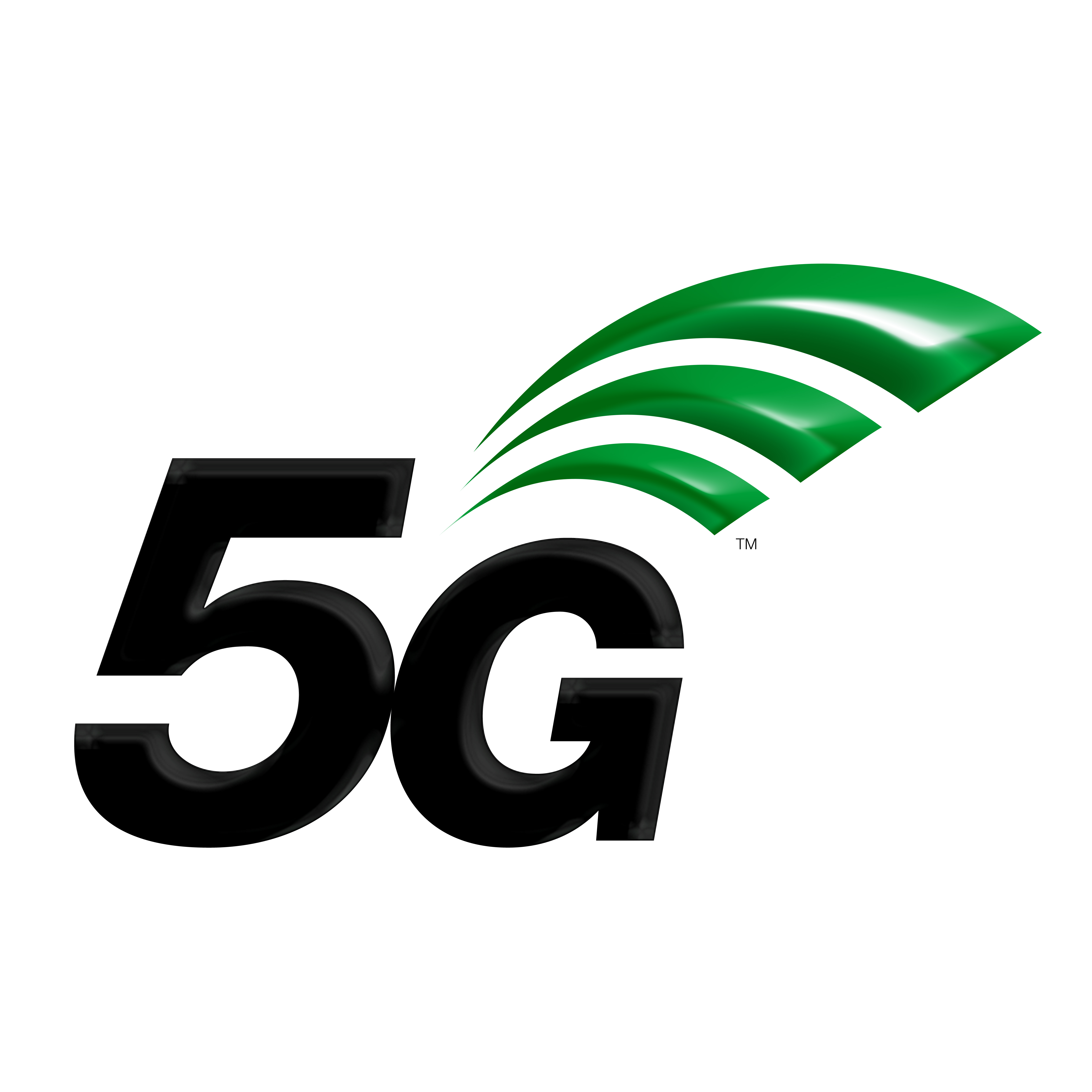 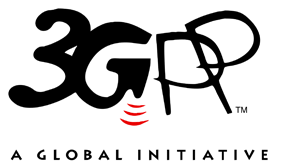 The present document has been developed within the 3rd Generation Partnership Project (3GPP TM) and may be further elaborated for the purposes of 3GPP.
The present document has not been subject to any approval process by the 3GPP Organizational Partners and shall not be implemented.
This Specification is provided for future development work within 3GPP only. The Organizational Partners accept no liability for any use of this Specification.
Specifications and Reports for implementation of the 3GPP TM system should be obtained via the 3GPP Organizational Partners' Publications Offices.KeywordsRAN, 5G, NR3GPPPostal address3GPP support office address650 Route des Lucioles - Sophia AntipolisValbonne - FRANCETel.: +33 4 92 94 42 00 Fax: +33 4 93 65 47 16Internethttp://www.3gpp.orgCopyright NotificationNo part may be reproduced except as authorized by written permission.
The copyright and the foregoing restriction extend to reproduction in all media.© 2022, 3GPP Organizational Partners (ARIB, ATIS, CCSA, ETSI, TSDSI, TTA, TTC).All rights reserved.UMTS™ is a Trade Mark of ETSI registered for the benefit of its members3GPP™ is a Trade Mark of ETSI registered for the benefit of its Members and of the 3GPP Organizational Partners
LTE™ is a Trade Mark of ETSI registered for the benefit of its Members and of the 3GPP Organizational PartnersGSM® and the GSM logo are registered and owned by the GSM AssociationContentsForeword	51	Scope	62	References	63	Definitions, symbols and abbreviations	63.1	Definitions	63.2	Symbols	73.3	Abbreviations	74	Test coverage analysis	74.1	Test point analysis for FR1 test cases in TS 38.521-1	74.1.1	Test point analysis per test case	74.1.1.1	FR1 single carrier, NR CA and UL MIMO test cases	74.1.1.2	FR1 SUL test cases	134.1.1.3	FR1 V2X test cases	154.1.1.4	FR1 RedCap test cases	164.1.2	Test point analysis per NS value	164.1.2.1	A-MPR, A-SEM and A-SE FR1 test cases for single carrier and UL MIMO	164.1.2.2	A-MPR test cases for FR1 UL CA	194.1.3	Test point analysis per NR CA configuration	194.1.3.2	Spurious emissions test cases for FR1 UL CA	224.2	Test point analysis for FR2 test cases in TS 38.521-2	234.2.2	Test point analysis per NS value	274.2.2.1	A-MPR and A-SE FR2 test cases for single carrier	274.2.3	Test point analysis per NR CA configuration	274.2.3.1	Reference Sensitivity test cases for FR2 NR CA	274.3	Test point analysis for test cases in TS 38.521-3	284.3.1	Test point analysis per test case	284.3.1.1	EN-DC test cases	284.3.1.2	V2X test cases	314.3.2	Test point analysis per NS value	314.3.2.1	A-MPR and A-SE test cases for EN-DC	314.3.3	Test point analysis per EN-DC configuration	314.3.3.1	Reference sensitivity test cases for EN-DC	314.3.3.2	Spurious emissions test cases for EN-DC	37Annex A: Derivation documents	41Annex B: Principles for test point selection for NR CA reference sensitivity test cases	41B.1	General	41B.2	Test case structure	42B.3	Test Environment	43B.4	Test Frequencies selection	43B.5	Test Channel Bandwidth selection	43B.6	Modulation selections	44B.7	Examples	44B.8	Current test completion status per CA configuration	45B.9	Reference Sensitivity checklist for CA	45B.9.1	Checklist for two bands	45B.9.2	Checklist for three bands	45B.9.3	Checklist for four bands and five bands	45Annex C: Principles for test point selection for FR2 NR CA reference sensitivity test cases	45Annex D: Principles for test point selection for EN-DC reference sensitivity test cases	46D.1	General	46D.2	Requirements	46D.2.1	Defined EN-DC configurations	46D.2.2	Definition of exception requirements	47D.2.3	Reference sensitivity	47D.2.4	Rx requirements other than reference sensitivity	48D.2.5	Test case structure and test coverage	48D.2.6	EN-DC configurations to test	49D.2.6.1	Lower order fallbacks	49D.2.6.2	EN-DC configurations requiring testing and max number of CCs	50D.2.6.3	Test coverage	50D.2.7	Test Environment	54D.2.8	Test Frequencies selections for EN-DC	54D.2.9	Test EN-DC channel bandwidth	57D.2.9.1	Test point selection EN-DC configuration without exception	57D.2.9.2	Test point selection EN-DC configuration with exception	57D.2.10	RB allocation and RB location selections	57D.2.10.1	Test point selection EN-DC configuration without exception	57D.2.10.2	Test point selection EN-DC configuration with exception when exception applies	57D.2.10.3	Test point selection EN-DC configuration with exception when exception does not apply	57D.2.11	Modulation scheme selections	58D.2.12	Current test completion status per EN-DC configuration	58Annex B: Change history	59ForewordThis Technical Specification has been produced by the 3rd Generation Partnership Project (3GPP).The contents of the present document are subject to continuing work within the TSG and may change following formal TSG approval. Should the TSG modify the contents of the present document, it will be re-released by the TSG with an identifying change of release date and an increase in version number as follows:Version x.y.zwhere:x	the first digit:1	presented to TSG for information;2	presented to TSG for approval;3	or greater indicates TSG approved document under change control.y	the second digit is incremented for all changes of substance, i.e. technical enhancements, corrections, updates, etc.z	the third digit is incremented when editorial only changes have been incorporated in the document.1	ScopeThe present document specifies and contains the derivation of Test Points for NR RF test cases, thereby 3GPP TSG RAN WG5 will have a way of storing the input contributions provided. The test cases are described in TS38.521-1[2], TS38.521-2[3] and TS38.521-3[4],The test cases which have been analysed to determine Test Points are included as .zip files.The present document is applicable from Release 15 up to the release indicated on the front page of the present Terminal conformance specifications. 2	ReferencesThe following documents contain provisions which, through reference in this text, constitute provisions of the present document.-	References are either specific (identified by date of publication, edition number, version number, etc.) or non-specific.-	For a specific reference, subsequent revisions do not apply.-	For a non-specific reference, the latest version applies. In the case of a reference to a 3GPP document (including a GSM document), a non-specific reference implicitly refers to the latest version of that document in the same Release as the present document.[1]	3GPP TR 21.905: "Vocabulary for 3GPP Specifications".[2]	3GPP TS 38.521-1: "NR; UE conformance specification; Radio transmission and reception; Part 1: NR range 1".[3]	3GPP TS 38.521-2: "NR; UE conformance specification; Radio transmission and reception; Part 2: NR range 2".[4]	3GPP TS 38.521-3: "NR; UE conformance specification; Radio transmission and reception; Part 3: NR interworking between NR range1 + NR range2 and between NR and LTE".[5]	3GPP TS 38.101-1: “NR; User Equipment (UE) radio transmission and reception; Part 1: Range 1 Standalone”.[6]	3GPP TS 38.101-2: “NR; User Equipment (UE) radio transmission and reception; Part 2: Range 2 Standalone”.[7]	3GPP TS 38.101-3: “NR; User Equipment (UE) radio transmission and reception; Part 3: Range 1 and Range 2 Interworking operation with other radios”.[8]	3GPP TS 36.101: Evolved Universal Terrestrial Radio Access (E-UTRA); User Equipment (UE) radio transmission and reception”.[9]	R5-206841: “Discussion on test points in Receiver test cases for EN-DC configurations with exception requirements”.3	Definitions, symbols and abbreviations3.1	DefinitionsFor the purposes of the present document, the terms and definitions given in 3GPP TR 21.905 [1] and the following apply. A term defined in the present document takes precedence over the definition of the same term, if any, in 3GPP TR 21.905 [1].Other definitions used in the present document are listed in 3GPP TS 38.521-1 [2], 3GPP TS 38.521-2 [3] or 3GPP TS 38.521-3 [4].Editor’s note: intended to capture definitions3.2	SymbolsSymbols used in the present document are listed in 3GPP TR 21.905 [1], 3GPP TS 38.521-1 [2], 3GPP TS 38.521-2 [3] or 3GPP TS 38.521-3 [4]. Editor’s note: intended to capture definitions3.3	AbbreviationsFor the purposes of the present document, the abbreviations given in TR 21.905 [1] apply. An abbreviation defined in the present document takes precedence over the definition of the same abbreviation, if any, in TR 21.905 [1].Other abbreviations used in the present document are listed in 3GPP TS 38.521-1 [2], or 3GPP, 3GPP TS 38.521-1 [2], 3GPP TS 38.521-2 [3] or 3GPP TS 38.521-3 [4].A-SE	Additional spurious emissionsA-SEM	Spectrum Emission Mask4	Test coverage analysisThis clause contains information on test point analysis and test point selection for RX and TX test configuration tables in [2], [3] and [4]. The test point analysis should include selection of:-	Test environment-	Test frequencies-	Test channel bandwidth-	Test Subcarrier Spacing (SCS)-	Downlink configuration including modulation and RB allocation-	Uplink configuration including modulation and RB allocation -	Number of test points4.1	Test point analysis for FR1 test cases in TS 38.521-14.1.1	Test point analysis per test case4.1.1.1	FR1 single carrier, NR CA and UL MIMO test casesThis clause contains information on test point analysis and test point selection for single carrier, NR CA and UL MIMO test cases in [2] clause 6 and 7 with information about transmitting test point selection for FR1 listed in table 4.1.1.1-1 and receiver test point selection in table 4.1.1.1-2.Table 4.1.1.1-1: NR UE transmitter test point selection for FR1Table 4.1.1.1-2: NR UE receiver test point selection for FR14.1.1.2	FR1 SUL test casesThis section contains information on test point selection for SUL test cases in [2]. The basic principle is following the same rules for test point selection in single carrier test cases. In these SUL test cases, there are default test points to be used unless SUL configuration specific test points are over-ruling.Basic rules for Tx SUL test cases:For Test environment: Adopt the same selection of test environment in corresponding single carrier test cases.For Test frequency: Considering that Non-SUL carrier should have no impact on SUL carrier testing results, for any SUL configurations, Mid range is chosen as default for Non-SUL carrier. Select the same test frequency in corresponding single carrier test cases for SUL carrier.For Test SCS: Considering only 15 kHz SCS is supported for SUL band, it’s reasonable to select 15 kHz SCS for SUL carrier and Non-SUL carrier regardless of SUL configurations.For Test channel bandwidths: Under the limit of 15 kHz SCS, only the lowest channel bandwidth is supported for current Non-SUL bands in SUL configurations, which are band n78 and n79. Select the lowest channel bandwidth that support 15kHz SCS for Non-SUL carrier. Select the same test channel bandwidths as in corresponding single carrier test cases for SUL carrier.For waveform, modulation and RB allocations: Adopt the same selection of test configurations as in corresponding single carrier test cases for SUL carrier.Basic rules for Rx SUL test cases:In Rx testing for SUL, test point selection in clause 7.3C and 7.6C need to be defined. Considering the focus of Rx test cases is testing DL bands, the configuration of SUL carrier shall be selected to ensure the test coverage without costing too much testing time. The configuration of Non-SUL carrier shall be selected based on the same principle as single carrier test cases. The basic test point selection rule for Rx SUL test cases is specified as below:For Test environment: Adopt the same selection of test environment in corresponding single carrier test cases.For Test frequency: The Non-SUL carrier should select the same test frequency as corresponding single carrier test cases. Select Mid range as default for SUL carrier.For Test SCS: Since the REFSENS requirement for SUL is specified for 15 kHz SCS for SUL band and the test point selection of clause 7.6C is also based on that of clause 7.3C, 15 kHz SCS should be selected for SUL carrier. For the Non-SUL carrier the SCS should be selected following the same rule as single carrier testing. For test channel bandwidths: Highest channel bandwidth when SCS =15 kHz for SUL shall be selected for SUL carrier. For the Non-SUL carrier the channel bandwidth should be selected following the same rule as single carrier testing.For waveform, modulation and RB allocations: Adopt the same selection of test configurations as single carrier test cases for Non-SUL carrier. SUL carrier select DFT-s-OFDM QPSK. The RB allocation of SUL carrier shall fulfill the requirement in clause 7.3C.0 in TS 38.521-1.Number of test points for SUL test cases in FR1 are listed in table 4.1.1.2-1 and table 4.1.1.2-2.Table 4.1.1.2-1: Number of test points for SUL test cases in FR1 (NR UE Transmitter test)Table 4.1.1.2-2: Number of test points for SUL test cases in FR1 (NR UE Receiver test)4.1.1.3	FR1 V2X test casesThis section contains information on test point selection for V2X test cases 6.2E, 6.3E, 6.4E, 6.5E, 7.3E, 7.4E, 7.5E, 7.6E, 7.7E and 7.8E in [2].Number of test points for V2X test cases in FR1 are listed in table 4.1.1.3-1 and table 4.1.1.3-2.Table 4.1.1.3-1: Number of test points for V2X test cases in FR1 (NR UE Transmitter test)Table 4.1.1.3-2: Number of test points for V2X test cases in FR1 (NR UE Receiver test)4.1.1.4	FR1 RedCap test casesThis section contains information on test point selection for RedCap test cases in [2]. The general rule in this section apply to all the RedCap test cases. Separate analysis is not provided for each single test case.For the Tx requirements, basic PC3 requirements apply with the exception that the maximum channel bandwidth is 20MHz. Regarding test point selection, the same test points for PC3 non-RedCap UE apply for RedCap UE, except that the Low, Mid, Hight test channel bandwidth shall be selected among channel bandwidths up to 20MHz.For the Rx REFSENS requirements, TDD/FDD 2Rx, TDD/FDD 1Rx, HD-FDD 2Rx and HD-FDD 1Rx requirements are specified separately. For test cases other than REFSENS, no exception requirements are specified, but considering those requirements have dependency on REFSENS, the UL/DL RB allocation would follow that of REFSENS.-	For TDD/FDD 2Rx capable RedCap UE, the basic 2Rx REFSENS requirements apply with the exception that the maximum channel bandwidth is 20MHz. For all the Rx test cases, the same test points for non-RedCap UE apply except that the Low, Mid, Hight test channel bandwidth shall be selected among channel bandwidths up to 20MHz.-	For TDD/FDD 1Rx capable RedCap UE, the exceptional REFSENS requirements are specified for channel bandwidth up to 20MHz. The UL/DL configuration required for 1Rx are the same for 2Rx requirements. For all the Rx test cases, the same test points for non-RedCap UE apply except that the Low, Mid, Hight test channel bandwidth shall be selected among channel bandwidths up to 20MHz.-	For HD-FDD 2Rx and 1Rx capable RedCap UE, the exceptional REFSENS requirements are specified for channel bandwidth up to 20MHz, with specific UL configuration specified along. For all the Rx test cases, the same test points for non-RedCap UE apply except that the Low, Mid, Hight test channel bandwidth shall be selected among channel bandwidths up to 20MHz, and the UL configuration shall follow Table 7.3I.2-5 in TS 38.101-1[2].4.1.2	Test point analysis per NS value4.1.2.1	A-MPR, A-SEM and A-SE FR1 test cases for single carrier and UL MIMOThis section contains information on test point selection for single carrier test cases 6.2.3, Additional Maximum Power Reduction (A-MPR), 6.5.2.3 Additional spectrum emission mask (A-SEM) and 6.5.3.3 Additional spurious emissions (A-SE); and for correspondent UL-MIMO test cases in 6.2D.3 and 6.5D.3.3 in [2].Selection of test points should include some possible worst combinations based on the A-MPR characteristics specified for each NS value and these shall be selected so that they match with corresponding spectrum emission requirements test points. The number of test points should be realistic.For pi/2 BPSK with Rel-16 DMRS, the correspondent A-MPR requirements are the same as that for Rel-15 DMRS but the PAPR is lower. Given the UE can pass the requirements using Rel-15 DMRS, it can be expected that the UE can pass the requirements using Rel-16 DMRS. Therefore there is no need to additionally test A-MPR, A-SEM and A-SE for Rel-16 DMRS.Table 4.1.2.1-1 lists number of test points for A-MPR, A-SEM and A-SE single carrier test cases and for different NS values.Table 4.1.2.1-1: NS value specific test points for A-MPR, A-SEM and A-SE single carrier4.1.2.2	A-MPR test cases for FR1 UL CAThis section contains information on test point selection for test case 6.2A.3.1 in [2], UE additional maximum output power reduction for CA.TS 38.101 [3] specifies band dependent NS-values, which in the inter-band UL CA test cases become a combination of two NS-values. Testing all possible combinations would lead to too excessive testing and the combinations that are realistic should therefore be prioritized. This selection is documented in table 4.1.1.1-1.Table 4.1.2.2-1: A-MPR test coverage per CA configuration for inter-band CA with 2 CCThe analyses are performed per NS-value and are stored as zip-files as defined in annex A. The general principle for selection of test points is:-	Test the minimum Total power backoff value -	Test the maximum Total power backoff value-	Test the maximum unbalanced Total power backoff among CCs (max PCMAX,c difference).Where the Total power backoff value means: MAX[MPR, A-MPR]4.1.3	Test point analysis per NR CA configuration4.1.3.1	Reference Sensitivity test cases for FR1 NR CAEditor's note:	-	Not all CA configurations completed in TS 38.521-1 refsens test cases are listed in Table 4.1.3.1-1 through Table 4.1.3.1-5.This clause contains information on test point analysis, test frequency selection and status for FR1 NR CA test cases in TS 38.521-1 [2] clause 7. The analyses are performed per CA configuration in Table 4.1.3.1-1 through Table 4.1.3.1 4. The principles for selection of reference sensitivity test points for NR CA is given in Annex B including a test point analysis check list in B.9.Table 4.1.3.1-1: Reference Sensitivity test cases per CA configuration (single band)Table 4.1.3.1-2: Reference Sensitivity test cases per CA configuration (two bands)Table 4.1.3.1-3: Reference Sensitivity test cases per CA configuration (three bands)Table 4.1.3.1-4: Reference Sensitivity test cases per CA configuration (four bands)Table 4.1.3.1-5: Reference Sensitivity test cases per CA configuration (five bands)Table 4.1.3.1-6: Test frequency selection per band pair for UL harmonics exception4.1.3.2	Spurious emissions test cases for FR1 UL CAIn this case, it is sufficient to verify the minimum requirements in frequency ranges affected by 2nd and 3rd order intermodulation products. The frequency ranges and UL RB allocations used in the test are calculated here.The analyses are performed per CA configuration and are stored as zip-files as defined in annex A.Table 4.1.3.2-1: Frequency range analysis availability per CA configuration4.2	Test point analysis for FR2 test cases in TS 38.521-24.2.1	Test point analysis per test case4.2.1.1	FR2 single carrier, NR CA and UL MIMO test casesThis clause contains information on test point analysis and test point selection for single carrier, NR CA and UL MIMO test cases in [3] clause 6 and 7 with information about transmitting test point selection for FR2 listed in table 4.2.1.1-1 and receiver test point selection in table 4.2.1.1-2.Table 4.2.1.1-1: NR UE transmitter test point selection for FR2Table 4.2.1.1-2: NR UE receiver test point selection for FR24.2.2	Test point analysis per NS value4.2.2.1	A-MPR and A-SE FR2 test cases for single carrierThis section contains information on test point selection for test case 6.2.3 in [3] Additional Maximum Power Reduction (A-MPR) as well as the related spectrum emissions test case 6.5.3.3 in [3] Additional Spurious emission (A-SE). Selection of test points should include some possible worst combinations based on the A-MPR and spectrum emissions characteristics specified for each NS value. The number of test points should be realistic.Since A-MPR is defined by RAN4 together with A-Spurious requirements, a combined analysis is required. In general, the following non-compliant UE behaviours need to be checked:a) UE apply too much A-MPR (more than RAN4 allow)b) UE apply to little A-MPR (causing too much spectrum emissions)Case A can be verified in A-MPR test caseCase B can be verified in A-SE test case if it is ensured that the same test point is tested inside A-MPR test. Therefore, the test points in spectrum emissions test case must be a subset of the test points in the A-MPR test case. Note: Even if there are identical test points in the MPR test case the A-MPR test case is still needed to verify UE output power when NS-value is signalled.Table 4.2.2.1-1: NS value specific test points for A-MPR single carrier4.2.3	Test point analysis per NR CA configuration4.2.3.1	Reference Sensitivity test cases for FR2 NR CAEditor's note:	TP analyses for FR2 NR CA will be added to this clause.4.3	Test point analysis for test cases in TS 38.521-34.3.1	Test point analysis per test case4.3.1.1	EN-DC test casesTable 4.3.1.1-1: NR UE transmitter test point selection for EN-DCTable 4.3.1.1-2: NR UE receiver test point selection for EN-DC4.3.1.2	V2X test casesTable 4.3.1.2-1: UE transmitter test point selection for E-UTRA-NR V2X4.3.2	Test point analysis per NS value4.3.2.1	A-MPR and A-SE test cases for EN-DCFFS4.3.3	Test point analysis per EN-DC configuration4.3.3.1	Reference sensitivity test cases for EN-DCThis clause contains information on test point analysis and status for FR1 EN-DC test cases in TS 38.521-3 [4] clause 7. The analyses are performed per EN-DC configuration in Table 4.3.3.1-1, Table 4.3.3.1-2 and Table 4.3.3.1-3.Table 4.3.3.1-1: Reference Sensitivity test cases per EN-DC configuration (2CC)Table 4.3.3.1-2: Reference Sensitivity test cases per EN-DC configuration (3CC)Table 4.3.3.1-3: Reference Sensitivity test cases per EN-DC configuration (4CC)4.3.3.2	Spurious emissions test cases for EN-DCIn this case, it is sufficient to verify the minimum requirements in frequency ranges affected by 2nd and 3rd order intermodulation products. The frequency ranges and UL RB allocations used in the test are calculated here.The analyses are performed per EN-DC configuration and are stored as zip-files as defined in annex A.Table 4.3.3.2-1: Frequency range analysis availability per EN-DC configurationAnnex A: Derivation documentsThe documents and spreadsheets used to give the background for the selected test points for each test case are included in the present document as zip files. The name of the zip shall:-	Include a prefix allowing easier grouping of fi“38.521-1_TPanalysis”, “38.521-2_TPanalysis” or “38.521-3_TPanalysis”.les in the same area, e.g. .-	Include Test Case Number(s) and an abbreviation Test Case Name, e.g. “6.2.1_MOP”, “7.6.2.InB_Block” or “6.2.1_MOP+6.2.2_MPR”.-	In cases where multiple analysis is needed per test cases, e.g. for different CA configurations, include the CA band combination applicable in the parentheses, e.g. add “(1A-3A)” for CA_1A-3A.Concatenated example file name: “38.521-1_TPanalysis_6.2.1_MOP.zip”.If there is an update of test points for a test case the old corresponding zip file shall be replaced with a new zip file with a version stepping in the file name. e.g. “nnn_v2.zip”. The aim is to provide a reference to completed test cases, so that test points for similar test cases can be selected on a common basis.For cases when no spreadsheet is used then the principles for selecting reference sensitivity test points are described in Annex B, C or D.Annex B: Principles for test point selection for NR CA reference sensitivity test casesB.1	GeneralFrom TS 38.521-1 [2] (Table 7.3.2.4.1-1), the initial conditions used for NR RX reference sensitivity is given below.For reference, the initial test condition for E-UTRA-CA (inter-band DL CA and UL CA) is listed below: (Table 7.3B.4.1-1 in TS 38.521-1 [2])B.2	Test case structureThis approach which is described in this clause is relying on certain properties of the RAN4 CA requirements and applies to both NR CA and EN-DC.1.	For E-UTRA, fallbacks are skipped unless there is a documented exception in TS36.521-2. This may cause that a fallback is skipped even if no technical analysis has been made leading to insufficient testing of demanding CA configurations. For NR fallback can only be skipped if there has been a technical analysis performed in TR 38.905.2.	The RAN4 decision to only specify the affected (aggressor and victim) bands for an exception enables a different approach than in E-UTRA that in most cases makes fallback analysis redundant. This is not entirely true for requirements under clause 7.3A.5 and 7.3A.6 of TS38.101-1 [5] but it is assumed that the same approach can be used also in those cases as it greatly simplifies test cases.3.	Test cases can be split into default and additional test cases where default test cases only test where there is no exception (single carrier requirements apply), and additional only test the exceptions in TS 38.101-1 [5] clause 7.3A.4.	Default test cases need to be defined from 2 up to 5 CCs. Since they cover no exception, no fallback analysis is required, and the applicability rule should say that only highest CC number is required (similar to other Rx tests).5.	As the default test cases are not covering any CA exceptions, there is no need to configure UL CA in these test cases. Single UL configuration is sufficient to fulfil the test purpose.6.	Additional test cases only need to be defined for 2CC (and for intermodulation also 3CC) since this is sufficient for testing the exception. Adding more CCs is not considered to affect the test result and does not add any value.7.	Additional test cases only need to consider pure inter-band configurations since requirements are the same for intra-band contiguous or non-contiguous, and the essential aspect to test is the interference between bands.8.	It is important for sufficient test coverage to ensure that all band combinations with the highest number of CCs supported in the UE can always be tested.9.	The highest supported CC number may be with a band including an exception that can be avoided by setting a different test frequency (e.g. harmonic interference). In such cases, there is a need to include test points in the default test case so that this CA configuration can be tested without an exception (see example 1 below).10.	The highest supported CC number may be with a band including an exception that cannot be avoided by setting a different test frequency (e.g. cross band isolation). In this case the test requirements of the default test that are normally general for any CA config need to include this specific exception requirement. In addition, one fallback configuration needs to be tested to ensure test coverage of the single carrier requirement for the victim band that applies in this case. In order to simplify test applicability this fallback configuration will be specified inside the higher order test case (see example 2 below).11.	The highest supported CC number may be with a band including a limitation that is not present in the lower order fallback (e.g. UL is not possible in one of the bands). In this case, one fallback configuration needs to be tested to ensure test coverage of the single carrier requirement with UL active in the band. In order to simplify test applicability this fallback configuration will be specified inside the higher order test case.12.	To ensure that it has been checked that the CA configuration has been fully analysed with regard to test configuration and fallback testing, the CA configuration is listed in TR 38.905.B.3	Test EnvironmentReference sensitivity is one of the critical test cases for NR. Considering NR CA testing scenario is very similar to E-UTRA_CA test case, similar Test Environment shall be used for NR CA testing, i.e. NC, TL/VL, TL/VH, TH/VL, TH/VH.B.4	Test Frequencies selectionIn E-UTRA DL CA and UL CA reference sensitivity testing, Low range and High range are selected for intra-band CA testing. Mid range is selected for inter band E-UTRA CA testing.Considering NR CA testing scenario is very similar to E-UTRA_CA test case, similar Test Frequencies should be used for NR CA default case.It is proposed that Low and High Range are tested as default for intra-band and mid range for inter-band. For CA combinations containing intra-band configuration in an inter-band CA configuration it is proposed that low and high range are tested for intra-band CA and mid channel for inter-band without intra-band component. It is also proposed that the fallback configurations from intra-band configuration to single carrier component do not need to be tested even if the test frequency would differ (e.g. XA-YC -> XA-YA fallback does not need to be tested even if YC is tested with low/high frequency and YA would be tested with mid frequency).For CA configurations affected by exceptions the test frequency cannot be freely chosen. One test frequency per exception requirement is sufficient to test the requirement, in addition to testing the case where the exception is avoided. This is indicated in table 2.3-2. Exceptions in TS 38.101-1 [5] clause 7.3A.5 (2UL intermodulation) are not specified since the test frequency and channel bandwidth is already specified in TS 38.101-1 [5].Table B.4-1: VoidProposal 2a: Low range and high range for intra band CA and mid range for inter-band CA shall be selected for NR in default test cases 7.3A.1 to 7.3A.4 in general, but final selection is band dependent. For CA combinations containing intra-band configuration in an inter-band CA configuration low and high range shall be selected for intra-band CA and mid channel for inter-band without intra-band component. The fallback configurations from intra-band configuration to single carrier component do not need to be tested even if the test frequency would differ.Proposal 2b: In the additional test case, one test frequency per exception is selected.B.5	Test Channel Bandwidth selectionThe objective is how to verify the NR CA reference sensitivity. In intra-band E-UTRA CA reference sensitivity testing, two extreme bandwidth combinations corresponding to Lowest NRB_agg Highest NRB_agg are selected. Highest NRB_agg is selected for inter band E-UTRA CA testing.As a simplification the highest aggregated channel bandwidth is proposed to test NR CA reference sensitivity.Proposal 3: Highest aggregated channel bandwidth combinations shall be selected for NR CA reference sensitivity measurement. (Highest NRB_agg).B.6	Modulation selectionsQPSK is used for both uplink and downlink modulations for E-UTRA reference sensitivity measurement which is the same as for E-UTRA standalone reference sensitivity testing. There is no particular reason to deviate from current E-UTRA configurations of modulation scheme selection. NR modulations shall also follow what is selected in standalone NR testing.B.7	ExamplesExample 1 (highest CC number has an exception that can be avoided):-	UE supports CA_XA-YA-ZA-RA (4DL CA)-	CA_X-Y has an exception if testing Low+Low freq-	CA_X-Y has no exception if testing Mid+Mid freq-	Other bands pairs have no exceptionApplicable Test cases for the example:7.3A.1 2CC non-exception/“default”Skip test (no fallback analysis required)7.3B 3CC non-exception/“default”Skip test (no fallback analysis required)7.3A.3 4CC non-exception/“default”Test CA_XA-YA-ZA-RA in Mid+Mid freq in bands X and Y respectively avoiding the exception7.3A.1_1 2CC exception/“additional”Test CA_X-Y in Low+Low freqExample 2 (highest CC number has an exception that cannot be avoided):-	UE supports CA_XA-YA-ZA-RA (4DL CA)-	CA_X-Y has an exception always (e.g. cross band isolation) with band Y being the victim-	Other bands pairs have no exceptionApplicable Test cases for the example:7.3A.1 2CC non-exception/“default”Skip test (no fallback analysis required)7.3A.2 3CC non-exception/“default”Skip test (no fallback analysis required)7.3A.3 4CC non-exception/“default”Test CA_XA-YA-ZA-RA and add exception in test requirementsAdd test points for 3CC fallback avoiding the exception CA_YA-ZA-RA7.3A.1_1 2CC exception/“additional”Test CA_X-YB.8	Current test completion status per CA configurationThe completion status per EN-DC configuration is documented in clause 4.3.3.1.B.9	Reference Sensitivity checklist for CAThe purpose of this annex is to facilitate the reference sensitivity test point analysis in TR 38.905 for NR CA configurations.B.9.1	Checklist for two bands1)	Check if the 2 DL band configuration has reference sensitivity exceptions in the tables listed below:-	UL Harmonic Distortion (HD), as defined in TS 38.101-1 [5], Table 7.3A.4-1.-	RX Harmonic Mixing (HM), as defined in TS 38.101-1 [5], Table 7.3A.4-4 to Table 7.3A.4-4a.-	Intermodulation Distortion (IMD), as defined in TS 38.101-1 [5], Table 7.3A.5-1 to Table 7.3A.5-1a.-	Cross Band Isolation (CBI), as defined in TS 38.101-1 [5], Table 7.3A.6-1 to Table 7.3A.6-1b.2)	If reference sensitivity exceptions are found for two bands above:-	Then add the result from the check to Table 4.1.3.1-2 for 2CC if they do not already exist.-	Add test frequencies for HD, HM and CBI to Table 4.1.3.1-6 if a new 2CC band pair was added to Table 4.1.3.1-2. Add two band test points to test case in TS 38.521-1 [2] Table 7.3A.1_1.4.1-1.B.9.2	Checklist for three bands1)	Check all three band fallback configurations in accordance to B.9.1.2)	Check for any 3DL/2UL IMD reference sensitivity exceptions in TS 38.101-1 [5], Table 7.3A.5-2 to Table 7.3A.5-2a.3)	If exceptions are found for three bands above:-	Then add the result from the check to Table 4.1.3.1-3: for three bands if they do not already exist.-	Add three band test points to test case in TS 38.521-1 [2] Table FFS.B.9.3	Checklist for four bands and five bands1)	Check all two band and three band fall backs in accordance to B.9.1 and B.9.2 above.No reference sensitivity exceptions exists for four bands and five bands in TS 38.101-1 [5].Annex C: Principles for test point selection for FR2 NR CA reference sensitivity test casesFFSAnnex D: Principles for test point selection for EN-DC reference sensitivity test casesD.1	GeneralThe purpose of this Annex is to describe the test point selection of NR and E-UTRA carriers for RX sensitivity testing within FR1. Considering the high number of EN-DC band combinations, the procedure has been developed to carefully reduce the number of test points. Since the objective of TS 38.521-3 [4] specification is providing conformance testing requirement for NR in the case of EN-DC scenarios, the number of E-UTRA test points can be reduced.TS 38.521-3 [4] include exception test cases and non-exception test cases for inter-band EN-DC with FR1. The exceptional test cases must be tested as per configurations defined in TS 38.521-3 [4]. The procedure covers selection of both non-exceptional case and exception cases.When no NR or E-UTRA exception or additional requirements exist, the E-UTRA anchor is configured such that it does not interfere with NR operation (based on TS 38.101-3 [7] clause 6.1 and 7.1). The EN-DC testing is performed in E-UTRA anchor-agnostic mode. NR is tested but in SA as per TS 38.521-1 [2].General initial conditions to be used for NR RX sensitivity testing are:Table D.1-1: Initial test condition for standalone NR RX sensitivityD.2	RequirementsD.2.1	Defined EN-DC configurationsDownlink EN-DC configurations in 38.101-3 V16.5.0 clause 5.5B are:
Currently defined downlink EN-DC configurations in 38.101-3 [7] V16.6.0 clause 5.5B are:-	Intra-band contiguous EN-DC configurations within a single band includes max 2 NR CCs and max 3 E-UTRA CC, but in total max 4 CCs.-	Intra-band non-contiguous EN-DC configurations within a single band does not include NR CA (max 1NR CC), only E-UTRA CA (max 3 E-UTRA CC)-	Inter-band EN-DC configurations include up to 6 bands and 8 CCs but for NR the maximum is:-	2 NR CCs in 1 band (nXC or nX(2A))-	4 NR CCs in 2 bands (nXA-nYA, nXA-nYC, nXA-nY(2A), nX(2A)-nY(2A))-	Combinations of intra-band contiguous EN-DC + inter-band E-UTRA/NR CA.-	Combinations of intra-band non-contiguous EN-DC + inter-band E-UTRA/NR CA.Currently defined uplink EN-DC configurations in TS 38.101-3 [7] V16.6.0 clause 5.5B are:-	The UL configuration contains at least 1 E-UTRA CC and 1 NR CC, meaning 2 UL CC.-	3 UL CC configurations are also defined only with intra-band contiguous CA on either E-UTRA or NR (DC_XA-nYC or DC_XC-nYA).D.2.2	Definition of exception requirementsBefore going into the test case details, the term “exception” needs to be clarified since it is different for EN-DC compared to SA. We can have the following situations:1.	EN-DC config without exceptiona.	Anchor agnostic, only need to be tested for UE not supporting SA2.	EN-DC config with exception when the exception appliesb.	Need to be tested for all EN-DC UEs3.	EN-DC config with exception when the exception does not apply (single carrier requirement applies)c.	Need to be tested for some exception types. Which exception types that need to this test coverage is defined in clause D.2.10.3.d.	In some cases, it is not possible to avoid the exception.e.	Anchor agnostic approach shall not be followed. It is important that E-UTRA aggressor is active to test performance when the interferer falls outside of the victim carrierD.2.3	Reference sensitivityIntra-bandUnlike for standalone NR, there are exceptions for intra-band operation, currently limited to band 3 for non-contiguous operation and band 71 for contiguous operation.The exceptions in band 3 is due to 2UL intermodulation interference making it similar to the corresponding inter-band intermodulation case. This scenario did not happen in standalone NR mode due to that there is no UL CA defined for CA_n3(2A).It can therefore be treated in the same way as inter-band intermodulation and added in the “additional” test case.The intra-band contiguous exceptions are not expected to be very common. Currently only band 71 is affected, which can be added in the “additional” test case.Inter-bandFor both SA and NSA there are 4 different types of interference related to inter-band operation that results in refsens exception if the frequency relation of the exception is fulfilled.Table D.2.3-1: Exception types for inter-band (2 bands)The exception requirements for dual uplink intermodulation apply only for a specified test frequency setting per UL configuration in TS 38.101-3 [7].More details on how the exception requirements were derived can be found in TR 37.863 (Rel-15), TR 37.716 (Rel-16) and TR 37.817 (Rel-17). These TRs can be used to identify all the applicable requirements for a certain EN-DC configuration which are otherwise spread out over multiple sections in TS 38.101-3 [7]. Additionally, the TRs specify exactly which aggressors that contribute to the exception for IMD which is not defined in the TS. Some terminology from the mentioned TRs are re-used here to calculate test frequency for avoiding the exceptions, namely:BWINT: Effective bandwidth of the interference falling into the victim band.FINT: Interference centre frequency. If |FINT| ≥ (BWINT+BWvictim)/2 the interference is not overlapping the victim carrier and exception requirements do not apply.It has been agreed that for SA tests all the interference types except intermodulation can be tested with 1UL. Doing the same for NSA would simplify the test cases and would also mean that the main interferer (the aggressor) can be tested with higher power.Most other Rx requirements than reference sensitivity in intra-band contiguous EN-DC configuration require a configuration with 2UL however, meaning the “default” test cases need to be tested with 2UL active in this scenarioThere are combinations of intra-band contiguous/non-contiguous EN-DC + inter-band E-UTRA/NR CA which are listed in the inter-band EN-DC configuration tables of T S38.101-3 [7]. These configurations do not add any exception requirements and are therefore proposed not to be tested unless they contain maximum number of NR CCs supported by the UE.D.2.4	Rx requirements other than reference sensitivityThe requirements are in some cases referring back to standalone requirements in TS 36.101/ TS 38.101-1. In other cases, specific exceptions for EN-DC are defined in TS 38.101-3 [7]. This is summarized in Table 2.1.3-1.Table D.2.4-1: Rx requirementsD.2.5	Test case structure and test coverageAs seen above, the EN-DC requirements are similar to the SA requirements from a structure point of view. Therefore, the same test case structure as for SA where test cases are separated into “default” and “additional” test cases can be considered for EN-DC which can greatly reduce complexity in TS 38.521-3[4] as well as reducing the need to complicated fallback test analysis. However, the additional complexity of EN-DC requirements means that a clear separation between exception (“additional”) test cases and “default” test cases is not as straightforward.The following principles are suggested for EN-DC Rx test cases:1.	Let the 2CC test cases cover all reference sensitivity exceptions. Include test coverage of reference sensitivity when exception is avoided.2.	The 2CC test cases always need to be tested even for UE supporting more CCs since some of the exceptions are not covered in >2CC test cases.3.	Let the 3CC-5CC test cases cover mainly non-exception testing (anchor agnostic), including EN-DC not affected by exceptions and EN-DC affected by exceptions. 2UL 3 band intermodulation exceptions are tested in the 3CC test. Exceptions that 2CC fallback cannot cover are tested in 3CC test.4.	Highest number of NR CCs per band combination supported in the UE need to be tested. Anchor agnostic testing unless the EN-DC configuration has an exception requirement. Only 1 E-UTRA CC need to be tested for intra-band non-contiguous EN-DC and inter-band EN-DC. Maximum number of E-UTRA CCs need to be tested for intra-band contiguous EN-DC (1 band). This is further explained in clause 3.2.6.5.	Since requirements for 3UL and 2UL for the Rel-16 EN-DC configurations are the same there is no technical reason to test receiver requirements with 3UL configured. This may change in Rel-17 but will not have an impact on structure if we can add 3UL as new test points in existing tests.6.	The test configuration shall be with 1UL or 2UL active depending on the exception type as indicated in Table D.2.5-1.Table D.2.5-1: UL configuration to test7.	Void8.	Other than reference sensitivity test cases should use the MSD=0 test points defined in reference sensitivity test case, or minimum achievable MSD. This is currently ensured by using anchor agnostic configuration for inter-band EN-DC, but other solutions are not precluded.9.	Test cases need to be defined from 2 up to 5 CCs for Rel-16. The number of CCs may increase in Rel-17. The reason for not needing more than 5CC is that it is sufficient to test max number of NR CCs as well as all defined exceptions.D.2.6	EN-DC configurations to testD.2.6.1	Lower order fallbacksIn E-UTRA specifications, the lower order CA fallback cases are important in the test point analysis. If requirements are the same in the lower order fallback, then the fallback can be skipped to save test time. The same principle can be applied for EN-DC, but there is a need to keep in mind that this is only for CA fallback and not EN-DC fallback. Additionally, lower order CA fallbacks can be split into E-UTRA CA fallbacks and NR CA fallbacks.EN-DC fallbackEN-DC fallback does not need to be handled since this would mean falling back to pure E-UTRA operation, which is covered by TS 36.521-1 test cases.E-UTRA CA fallbackSince it has been agreed to use anchor agnostic approach for EN-DC test cases (TS 38.521-3 [4], clause 4.6), it is enough to test with 1 E-UTRA CC unless more CCs are needed to test an exception requirement in TS 38.101-3 [7].There are exception requirements in TS 38.101-3 [7]for intra-band-contiguous EN-DC (not reference sensitivity, but other Rx requirements as shown in clause D.2.3) meaning the maximum number of E-UTRA CCs need to be tested in this scenario.E-UTRA CA fallback in intra-band contiguous EN-DC can result in change of EN-DC config from contiguous to non-contiguous (e.g. DC_(n)41DA -> DC_41C_n41A). This change means requirements are different, but since the non-contiguous requirement is same as the standalone requirement it does not need to be tested.E-UTRA CA fallback in inter-band contiguous EN-DC can result in change of EN-DC config to intra-band contiguous (e.g. DC_1A-(n)41AA->DC_(n)41AA). This change means requirements are different, implying that both EN-DC config types may need to be tested. See clause D.2.6.2.NR CA fallbackAs shown in clause D.2.1, the maximum number of NR CCs for Rel-16 is 4, which only occurs in inter-band EN-DC (2 NR bands). The fallback to 2-3 NR CCs (2 bands) don’t need to be tested since requirements are still the same. The fallback to single NR band with 1CC may need to be tested in the cases where the 2CC configuration had a reference sensitivity exception that is avoided in the higher order case.Table D.2.6.1-1: EN-DC configurations requiring testing and max number of CCsD.2.6.2	EN-DC configurations requiring testing and max number of CCsThere is an issue in only requiring highest CC number to be tested, since this rule can only be applied within one EN-DC configuration type. For example, if the UE supports 3E-UTRA+1NR intra-band contiguous EN-DC and 1E-UTRA+2NR inter-band EN-DC, both configurations need to be tested for sufficient test coverage of core requirements. Another problem is that highest CC number to test within Inter-band EN-DC is not easy to determine it shall include 1 or 2 E-UTRA CCs, not more.D.2.6.3	Test coverageAs explained in clause D.2.1 only certain configurations are specified in TS 38.101-3 [7].Additionally, some configurations may not need to be tested for reasons like:1)	To test an exception, it is sufficient to test with fewer CCs (“No test needed” in tables below)2)	No exception requirement exists (“N/A” in tables below)3)	No such configuration is defined in TS 38.101-3[7] clause 5.5B (“N/A” in tables below)For configurations that need to be tested, anchor agnostic approach can be used for E-UTRA when testing a non-exception requirement. In other cases, the E-UTRA carrier need to be fully configured.The different cases that may happen for 3CC and 4CC configurations, and the proposed test coverage are listed in the tables below where the following general rules have been applied:-	Harmonic exceptions are only tested in the 2CC test and need not be considered in >2CC test cases. 2CC test cases are always run.-	Any inter-band EN-DC configuration with more than 2 E-UTRA bands will not be tested.-	Any inter-band EN-DC configuration with more than 1 E-UTRA CC per band will not be tested.Table D.2.6.3-1: 3CC test coverageTable D.2.6.3-2: 4CC test coverageD.2.7	Test EnvironmentThe test environment for FR1 EN-DC RX sensitivity measurement is Normal, TL/VL, TL/VH, TH/VL, TH/VH (same as for NR CA).D.2.8	Test Frequencies selections for EN-DCIn E-UTRA DL CA and UL CA reference sensitivity testing, Low range and High range are selected for intra-band CA testing. Mid-range is selected for inter band E-UTRA CA testing.In standalone NR CA reference sensitivity testing, Low and High Range are tested as default for intra-band and Mid-range for inter-band. For CA combinations containing intra-band configuration in an inter-band CA configuration, low and high range are tested for intra-band CA and mid channel for inter-band without intra-band component.The same principle shall apply for EN-DC testing.For EN-DC configurations affected by exceptions, the test frequency cannot be freely chosen. One test frequency per exception requirement is sufficient to test the requirement. This is indicated in Table D.2.8-1 following the frequency relation formulas defined in clause D.2.3. Exceptions in TS 38.101-3 clause 7.3A.5 (2UL intermodulation) are not specified since the test frequency and channel bandwidth is already specified in TS 38.101-1.Table D.2.8-1: Test frequency selection per band pair for exceptions avoidable by test frequency setting (UL harmonics, Rx mixing, cross band isolation)For EN-DC configurations affected by IMD exceptions where the exception is avoided, the test frequency and bandwidth are FFS.D.2.9	Test EN-DC channel bandwidthD.2.9.1	Test point selection EN-DC configuration without exceptionFollow similar arguments for frequency selection, for regular inter-band EN-DC and intra-band non-contiguous testing, the NR channel bandwidths shall follow what is specified in SA scenario. Since the objective is to test NR performance, it is sufficient to select 5 MHz channel bandwidth for E-UTRA carrier, which is common for all E-UTRA bands.For intra-band contiguous EN-DC testing, the highest bandwidth is selected for E-UTRA carrier and NR carrier, respectively.D.2.9.2	Test point selection EN-DC configuration with exceptionFor inter-band EN-DC configuration with exception requirement due to UL harmonics, Rx mixing and cross band isolation, the highest channel bandwidth shall be tested for E-UTRA and NR carrier.For inter-band EN-DC configuration with exception requirement due to 2UL intermodulation, the test channel bandwidth selection for both NR and E-UTRA are EN-DC combo dependent. There are fixed channel bandwidth pairs required for these exceptional test scenarios.For intra-band EN-DC configuration with exception requirement, the test channel bandwidth selection for both NR and E-UTRA are EN-DC combo dependent. There are fixed channel bandwidth pairs required for these exceptional test scenarios.Only 5 MHz channel bandwidth shall be employed by E-UTRA band, Lowest, Mid, Highest channel bandwidth shall be selected for NR carrier for EN-DC non- exceptional testing.D.2.10	RB allocation and RB location selectionsD.2.10.1	Test point selection EN-DC configuration without exceptionFollowing the E-UTRA anchor-agnostic proposed in R5-185916 [6], E-UTRA operation does not interfere with NR connection, 0 RB were proposed for both UL and DL channels for non-exceptional test scenarios.There is no reason to deviate from current NR configurations for RB allocation selection employed in standalone testing.D.2.10.2	Test point selection EN-DC configuration with exception when exception appliesFor EN-DC inter-band and intra-band EN-DC exceptional test scenarios, the RB allocation for both NR and E-UTRA are selected as specified in TS 38.101-3 [7] for the EN-DC band combination.Based on the E-UTRA anchor-agnostic approach, 0 RB shall be used for both UL and DL channels for non-exceptional test scenarios. RB allocation for NR carrier in inter-band EN-DC non- exceptional testing shall follow what is selected for standalone testing.D.2.10.3	Test point selection EN-DC configuration with exception when exception does not applyAccording to the test principle outlined in clause D.2.5, there is a need to verify the UE performance when the exception is avoided and MSD=0 dB applies. Detailed background can be found in [9].The calculation of test frequency for avoiding exceptions is presented in clause 2.5. The UL configuration also need to be determined and may be with one or two simultaneous UL CCs depending on the scenario.For HD and HM exceptions when the victim band is TDD there is no need from an interference point of view to have UL active on the victim band, meaning this can be verified with 1UL. The same can apply for EN-DC configurations where single switched Tx is allowed. In the case of FDD victim band when 2UL Is mandatory, both UL CCs should be active since this represents the worst case.For CBI exceptions the requirements are defined in two different ways depending on the EN-DC configuration:1.	Exception applies for any frequency separation as long as aggressor UL is active. In this case, the only way to avoid the exception is to not have UL active on the aggressor band. The test point then becomes very similar to the standalone test and then does not need to be tested for a SA and NSA capable UE. Therefore, CBI exception avoiding could not be tested for this kind of combinations.2.	Exception applies only if separation is small. Just like for HD and HM exceptions, the exception can be avoided by configuring a larger separation with aggressor signal still active.For 2-band IMD exceptions, the exception is avoided by changing the frequency of one of the CCs such that the intermodulation does not overlap with the victim CC anymore. In the case of multiple IMD affecting the same victim band, only the worst case IMD may be tested. However, in  TS 38.101-3[7], there is no general criteria in which REFSENS can be fulfilled with MSD=0 for the EN-DC combinations which have MSD exceptions due to IMD interference (2 UL active). The 2-band IMD exception avoiding testing is still FFS in  TS 38.521-3[4].For 3-band IMD exceptions there are a separate set of IMD depending on the UL configuration (selecting 2UL among 3 bands gives two cases). Within a UL configuration, the same test point selection as for 2-band IMD can be used.D.2.11	Modulation scheme selectionsThe modulation scheme for both non-exceptional and exceptional EN-DC intra-band and inter-band test scenarios are selected as:-	For E-UTRA: QPSK (same as used for E-UTRA reference sensitivity testing in TS 36-521-1 [9])-	For NR: Use same modulation scheme as used for NR standalone testing.D.2.12	Current test completion status per EN-DC configurationThe completion status per EN-DC configuration is documented in clause 4.3.3.1.Annex B: Change historySubclauseNumber of test pointsJustification in attachmentComments6.2.1	UE maximum output power540“38.521-1_TPanalysis_6.2.1_MaxOP_v3.zip”RAN5#89-e6.2.2	Maximum Output Power Reduction (MPR)contiguous allocation: 920 (10401,10002,3)almost contiguous allocation: 120”38.521-1_TPanalysis_6.2.2_MPR_6.5.2.2_SEM_6.5.2.4.1_NR_ACLR_v4.zip”RAN5#95-e6.2.3	UE A-MPRSee clause 4.1.2.1See clause 4.1.2.1See clause 4.1.2.16.2.4	Configured Transmitted Power30“38.521-1_TPanalysis_6.2.4_ConfigTP_v1.zip”RAN5#91-e6.2A.1.1	UE maximum output power for CA (2UL CA)240“38.521-1_TPanalysis_6.2A.1_MOP”RAN5#836.2A.2.1	Maximum power reduction (MPR) for CA (2UL CA)For inter-band CA:1440For intra-band contiguous CA: 720 (contiguous RB allocation)720 (non-contiguous RB allocation)For intra-band non-contiguous CA: 2520“38.521-1_TPanalysis_6.2A.2_MPR_v.zip”RAN5#9-e6.2A.4	Configured transmitted power for CAInter-band CA:20Intra-band contiguous CA (contiguous RB allocation): 20“38.521-1_TPanalysis_6.2A.4_ConfigTP_v1.zip”RAN5#88-e6.2C.1	Configured UE transmitted Output Power270“38.521-1_TPanalysis_6.2C.1_ConfigOPSUL.zip”RAN5#806.2D.1	UE maximum output power for UL-MIMOUL MIMO with ULFPTx: 540UL MIMO with 2-layer: 0“38.521-1_TPanalysis_6.2.1_MaxOP_v3.zip”RAN5#89-e6.2D.2	Maximum Power Reduction (MPR) for UL MIMOpower class 3 supporting ULFPTx: 920power class 2 supporting ULFPTx: 920UL MIMO with 2-layer: 400UL MIMO with ULFPTx: 920“38.521-1_TPanalysis_6.2.2_MPR_6.5.2.2_SEM_6.5.2.4.1_NR_ACLR_v4.zipRAN5#95-e6.2D.3	UE additional maximum output power reduction for UL-MIMOTable 4.1.2.1-1Table 4.1.2.1-1See Table 4.1.2.1-16.2D.4	Configured Transmitted Power for UL-MIMO15“38.521-1_TPanalysis_6.2.4_ConfigTP_v1.zip”RAN5#91-e6.3.1	Minimum output power45“38.521-1_TPanalysis_6.3.1_MinOP_v3.zip”RAN5#5-5G-NR Adhoc6.3.3.2	General ON/OFF time mask“38.521-1_TPanalysis_6.3.3.2_OnOff_M_v2.zip”RAN5#5-5G-NR Adhoc6.3.3.6	SRS time mask30“38.521-1_TPanalysis_6.3.3.3_SRS.zip”RAN5#826.3.4.2	Absolute power tolerance6“38.521-1_TPanalysis_6.3.4.2_AbsPtol_v2.zip”RAN5#836.3.4.3	Relative power toleranceTBD“38.521-1_TPanalysis_6.3.4.3_RelPtol_v2.zip”RAN5#836.3.4.4	Aggregate power tolerancePUCCH: 6PUSCH: 6“38.521-1_TPanalysis_6.3.4.4_AggPtol_v2.zip”RAN5#836.3A.1.1	Minimum output power for CA (2UL CA)2038.521-1_TPanalysis_6.3A.1.1_MinOP_CA.zipRAN5#836.3A.3.1	Transmit ON/OFF time mask for CA (2UL CA)40“38.521-1_TPanalysis_6.3A.3.1_OnOff_M_CA.zip”RAN5#836.3A.3.1_1	Time mask for switching between two uplink carriers1“38.521-1_TPanalysis_6.3A.3.1_1_TxSwitch_M.zip”RAN5#-e6.3A.4.1	Absolute power tolerance for CA (2UL CA)Intra-band contiguous CA:4Intra-band non-contiguous CA:2“38.521-1_TPanalysis_6.3A.4.1_Abs_PTol_CA_v3.zip”RAN5#95-e6.3A.4.2	Relative power tolerance for CA (2UL CA)TBD“38.521-1_TPanalysis_6.3A.4.2_Rel_PTol_CA_v1.zip”RAN5#92-e6.3A.4.3	Aggregate power tolerance for CA (2UL CA)PUCCH:4PUSCH:4“38.521-1_TPanalysis_6.3A.4.3_Agg_PTol_CA_v1.zip”RAN5#92-e6.3D.1	Minimum output power for UL-MIMO45“38.521-1_TPanalysis_6.3.1_MinOP_v3.zip”RAN5#5-5G-NR Adhoc6.3D.3	Transmit ON/OFF time mask for UL-MIMOTBD“38.521-1_TPanalysis_6.3.3.2_OnOff_M_v2.zip”RAN5#5-5G-NR Adhoc6.3D.4.1	Absolute Power tolerance for UL-MIMO6“38.521-1_TPanalysis_6.3.4.2_AbsPtol_v2.zip”RAN5#836.3D.4.2	Relative Power Tolerance for UL-MIMOTBD“38.521-1_TPanalysis_6.3.4.3_RelPtol_v2.zip”RAN5#836.3D.4.3	Aggregate Power tolerance for UL-MIMOPUCCH: 6PUSCH: 6“38.521-1_TPanalysis_6.3.4.4_AggPtol_v2.zip”RAN5#836.4.1	Frequency error5“38.521-1_TPanalysis_6.4.1_FreqErr_v3.zip”RAN5#846.4.2.1	Error Vector MagnitudePUSCH: 252PUCCH: 36PRACH: 36“38.521-1_TPanalysis_6.4.2.1_EVM_v3.zip”RAN5#94-e6.4.2.1a	Error Vector Magnitude including symbols with transient periodPUSCH: 36 “38.521-1_TPanalysis_6.4.2.1_EVM_v3.zip”RAN5#94e6.4.2.2	Carrier leakage3“38.521-1_TPanalysis_6.4.2.2_CarrLeak_v2.zip”RAN5#846.4.2.3	In-band emissions36“38.521-1_TPanalysis_6.4.2.3_IE_2.zip”RAN5#846.4.2.4	EVM equalizer spectrum flatness90“38.521-1 TPanalysis_6.4.2.4_EVMequalizerSpectrumFlatness_v3.zip”RAN5#846.4.2.5	EVM equalizer spectrum flatness for Pi/2 BPSK9“38.521-1 TPanalysis_6.4.2.5_EVMequalizerSpectrumFlatness_BPSK_v2.zip”RAN5#92-e6.4A.1.1	Frequency error for CA (2UL CA)5“38.521-1_TPanalysis on 6.4A.1.1_FreqErr.zip”RAN5#826.4A.2.1.1	Error Vector Magnitude for CA (2UL CA)168“38.521-1_TPanalysis on 6.4A.2.1.1_EVM.zip”RAN5#826.4A.2.2.1	Carrier leakage for CA (2UL CA)2“38.521-1_TPanalysis on 6.4A.2.2.1_CarrLeak.zip”RAN5#826.4A.2.3.1	In-band emissions for CA (2UL CA)“38.521-1_TPanalysis on 6.4A.2.2.1_IBE.zip”RAN5#826.4D.1	Frequency error5“38.521-1_TPanalysis_6.4.1_FreqErr_v3.zip”RAN5#846.4D.2.1	Error Vector Magnitude for UL MIMOPUSCH: 108“38.521-1_TPanalysis on 6.4.2.1_EVM_v3.zip”RAN5#94-e6.4D.2.2	Carrier leakage for UL MIMO3“38.521-1_TPanalysis on 6.4.2.2_CarrLeak_v2.zip”RAN5#846.4D.2.3	In-band emissions for UL MIMO18“38.521-1_TPanalysis_6.4.2.3_IE_2.zip”RAN5#846.4D.2.4	EVM equalizer spectrum flatness for UL MIMO45“38.521-1_TPanalysis_6.4.2.4_EVMequalizerSpectrumFlatness_v3.zip”RAN5#846.4D.3	Time alignment error for UL-MIMO6“38.521-1_TPanalysis_6.4D.3_TAE_MIMO.zip”RAN5#826.5.1	Occupied bandwidth10“38.521-1_TPanalysis_6.5.1_OccBW_v3.zipRAN5#92-e6.5.2.2	Spectrum Emission Maskcontiguous allocation: 144 (1681, 1602,3)almost contiguous allocation: 24“38.521-1_TPanalysis_6.2.2_MPR_6.5.2.2_SEM_6.5.2.4.1_NR_ACLR_v4.zip”RAN5#95-e6.5D.2.3 Additional spectrum emission mask for UL-MIMOTable 4.1.2.1-1Table 4.1.2.1-1See Table 4.1.2.1-16.5.2.4.1	NR Adjacent channel leakage ratiocontiguous allocation: 920 (10401, 10002,3)almost contiguous allocation: 120“38.521-1_TPanalysis_6.2.2_MPR_6.5.2.2_SEM_6.5.2.4.1_NR_ACLR_v4.zip”RAN5#95-e6.5.2.4.2	UTRA ACLRSame as NS_3U, NS_5U ,NS_43U, and NS_100 in Table 4.1.1.1-1“38.521-1_TPanalysis_6.5.2.4.2_UTRA ACLR_v3.zip”RAN5#91-e6.5.3.1	General spurious emissions27“38.521-1_TP analysis_6.5.3.1_TX_Spurious_Emission_v1.zip”RAN5#89-e6.5.3.2	Spurious emissions for UE co-existence27“38.521-1_TP analysis_6.5.3.1_TX_Spurious_Emission_v1.zip”RAN5#89-e6.5.3.3	Additional spurious emissionsSee Table 4.1. 2.1-1See Table 4.1.2.1-1See Table 4.1.2.1-16.5.4	Transmit intermodulation8“38.521-1_TPanalysis_6.5.4_TxIm.zip”RAN5#806.5A.1.1	Occupied bandwidth for CA (2UL CA)Inter-band: 2Intra-band contiguous: 1Intra-band non-contiguous: 1“38.521-1_TPanalysis_6.5A.1.1_OccBW_v2.zip”RAN5#92-e6.5A.2.2.1	Spectrum emission mask for CA (2UL CA)Inter-band CA:112Intra-band CA:72“38.521-1_TPanalysis on 6.5A.2.2.1_SEM_v1.zip”RAN5#94-e6.5A.2.4.1.1	NR ACLR for CA (2UL CA)For inter-band CA:1440For intra-band contiguous CA: 720 (contiguous RB allocation)720 (non-contiguous RB allocation)For intra-band non-contiguous CA: 2520“38.521-1_TPanalysis on 6.5A.2.4.1.1_NR ACLR_v2.zip”RAN5#95-e6.5A.2.4.2.1	UTRA ACLR for CA (2UL CA)840“38.521-1_TPanalysis on 6.5A.2.4.2.1 UTRA ACLR .zip”RAN5#826.5A.3.1.1	General spurious emissions for CA (2UL CA)12“38.521-1_TPanalysis on 6.5A.3.1.1_Spurious_v1.zip”RAN5#906.5A.3.2.1	Spurious emissions for UE co-existence for CA (2UL CA)See table 4.1.3.2-1“38.521-1_TPanalysis on 6.5A.3.2.1_SECoex_v1.zip”RAN5#91-e6.5A.4.1	Transmit intermodulation for CA (2UL CA)840“38.521-1_TPanalysis on 6.5A.4.1_TxIM.zip”RAN5#826.5D.1	Occupied bandwidth for UL-MIMO1038.521-1_TPanalysis_6.5.1_OBW_v3.zipRAN5#92-e6.5D.2.2	Spectrum emission mask for UL MIMOUL MIMO with 2-layer: 64UL MIMO with ULFPTx: 144“38.521-1_TPanalysis_6.2.2_MPR_6.5.2.2_SEM_6.5.2.4.1_NR_ACLR_v4.zip”RAN5#95-e6.5D.2.4.1	NR ACLR for UL-MIMOpower class 3: 400power class 2: 400power class 3 supporting ULFPTx: 920power class 2 supporting ULFPTx: 920UL MIMO with 2-layer: 400UL MIMO with ULFPTx: 920“38.521-1_TPanalysis_6.2.2_MPR_6.5.2.2_SEM_6.5.2.4.1_NR_ACLR_v3/v4.zipRAN5#95-e6.5D.2.4.2	UTRA ACLR for UL-MIMO96 for NS_3U“38.521-1_TPanalysis_6.5D.2.4.2_UTRA ALCR_NS_3U_v1.zip”“38.521-1_TPanalysis_6.5.2.4.2_UTRA ACLR_v3.zip”RAN5#5-5G-NR Adhoc6.5D.2_1.4.2	UTRA ACLR for UL MIMO (Rel-16 onward)216 for NS_3U“38.521-1_TPanalysis_6.5D.2.4.2_UTRA ALCR_NS_3U_v1.zip”“38.521-1_TPanalysis_6.5.2.4.2_UTRA ACLR_v3.zip”RAN5#90-e6.5D.3.1	General spurious emissions27“38.521-1_TP analysis_6.5.3.1_TX_Spurious_Emission_v1.zip”RAN5#89-e6.5D.3.2	Spurious emissions for UE co-existence for UL-MIMO27“38.521-1_TP analysis_6.5.3.1_TX_Spurious_Emission_v1.zip”RAN5#89-e6.5D.3.3	Additional spurious emissions for UL-MIMOTable 4.1.2.1-1Table 4.1.2.1-1RAN5#5-5G-NR Adhoc6.5D.3_1.1	General spurious emissions (Rel-16 onward)27“38.521-1_TP analysis_6.5.3.1_TX_Spurious_Emission_v1.zip”RAN5#89-e6.5D.3_1.2	Spurious emissions for UE co-existence for UL-MIMO (Rel-16 onward)27“38.521-1_TP analysis_6.5.3.1_TX_Spurious_Emission_v1.zip”RAN5#89-e6.5D.3_1.3	Additional spurious emissions for UL-MIMO (Rel-16 onward)Table 4.1.1.1-1Table 4.1.1.1-1RAN5#89-e6.5D.4	Transmit intermodulation for UL-MIMO“38.521-1_TPanalysis_6.5.4_TxIm_v2.zip”RAN5#82NOTE 1: For power class 3 UE operating in bands n40, n41, n77, n78 and n79.NOTE 2: UE operating in FDD mode, or in TDD mode in bands other than n40, n41, n77, n78 and n79, or in TDD mode the IE powerBoostPi2BPSK is set to 0 for bands n40, n41, n77, n78 and n79.NOTE 3: UEs supporting pi/2 BPSK DMRS and the corresponding IE [DMRSPi2BPSK] is set to 1.NOTE 4: The maximum number of test point is 24 if only default points are applied.NOTE 1: For power class 3 UE operating in bands n40, n41, n77, n78 and n79.NOTE 2: UE operating in FDD mode, or in TDD mode in bands other than n40, n41, n77, n78 and n79, or in TDD mode the IE powerBoostPi2BPSK is set to 0 for bands n40, n41, n77, n78 and n79.NOTE 3: UEs supporting pi/2 BPSK DMRS and the corresponding IE [DMRSPi2BPSK] is set to 1.NOTE 4: The maximum number of test point is 24 if only default points are applied.NOTE 1: For power class 3 UE operating in bands n40, n41, n77, n78 and n79.NOTE 2: UE operating in FDD mode, or in TDD mode in bands other than n40, n41, n77, n78 and n79, or in TDD mode the IE powerBoostPi2BPSK is set to 0 for bands n40, n41, n77, n78 and n79.NOTE 3: UEs supporting pi/2 BPSK DMRS and the corresponding IE [DMRSPi2BPSK] is set to 1.NOTE 4: The maximum number of test point is 24 if only default points are applied.NOTE 1: For power class 3 UE operating in bands n40, n41, n77, n78 and n79.NOTE 2: UE operating in FDD mode, or in TDD mode in bands other than n40, n41, n77, n78 and n79, or in TDD mode the IE powerBoostPi2BPSK is set to 0 for bands n40, n41, n77, n78 and n79.NOTE 3: UEs supporting pi/2 BPSK DMRS and the corresponding IE [DMRSPi2BPSK] is set to 1.NOTE 4: The maximum number of test point is 24 if only default points are applied.SubclauseNumber of test pointsJustification in attachmentComments7.3 Reference sensitivity power level45“38.521-1_TPanalysis_7.3_RefSense_v4.zip”RAN5#95-e7.3A Reference sensitivity for CASee clause 4.1.3See clause 4.1.3See clause 4.1.37.3D.2 Reference sensitivity power level for UL-MIMO“38.521-1_TPanalysis_7.3_RefSense_.zip”RAN5#7.4 Maximum input level6“38.521-1_TPanalysis_7.4_Maximun input level_.zip”RAN5#7.4A Maximum input level for CA2CC:23CC:2“38.521-1_TPanalysis 7.4A maxIL for CA_v1.zip”RAN5#89-e7.4D Maximum input level for UL-MIMO“38.521-1_TPanalysis_7.4_Maximun input level_.zip”RAN5#7.5 Adjacent Channel Selectivity3“38.521-1_TPanalysis_7.5_ACS_.zip”RAN5#intra-band contiguous CA: 2inter-band CA: 1“38.521-1_TPanalysis_7.5A.1_ACS_2CA.zip”RAN5#837.5D Adjacent Channel Selectivity for UL-MIMO“38.521-1_TPanalysis_7.5_ACS_v2.zip”RAN5#827.6.2 In Band Blocking“38.521-1_TPanalysis_7.6.2_InB_Block_v.zip”RAN5#7.6.3 Out-of-band blocking“38.521-1_TPanalysis_7.6.3_OobBlocking_v.zip”7.6.4 Narrow band blocking“38.521-1_TPanalysis_7.6.4_NarrowbBlocking_v.zip”7.6A.2 Inband blocking for CA 2CC: 3CC:11“38.521-1_TPanalysis 7.6A.2 IBB for CA_v1.zip”RAN5#89-e7.6A.3 Out-of-band blocking for CA1“38.521-1_TPanalysis_7.6A.3 Out-of-band blocking for CA_v1.zip”RAN5#86-e7.6A.4 Narrow band blocking for CA1“38.521-1_TPanalysis_7.6A.4 Narrow band blocking for CA_v1.zip”RAN5#86-e7.6D.2 Inband blocking for UL-MIMO3“38.521-1_TPanalysis_7.6.2_InB_Block_.zip”RAN5#7.6D.3 Out-of-band blocking for UL-MIMO3“38.521-1_TPanalysis_7.6.3_OobBlocking_.zip”RAN5#7.6D.4 Narrow band blocking for UL-MIMO3“38.521-1_TPanalysis_7.6.4_NarrowbBlocking_.zip”RAN5#7.7	Spurious response“38.521-1_TPanalysis_7.7_Spurious response.zip”RAN5#7.7D Spurious response for UL-MIMO“38.521-1_TPanalysis__v2.zip”RAN5#7.8.2 Wide band Intermodulation“38.521-1_TPanalysis_7.8.2_WidebandIntermod_.zip”RAN5#7.8A Wide band Intermodulation for CA1“38.521-1_TPanalysis_7.8A Wide band Intermodulation for CA_v1.zip”RAN5#86-e7.8D.2 Wide band Intermodulation for UL-MIMO3“38.521-1_TPanalysis_7.8.2_WidebandIntermod_.zip”RAN5#7.9 Spurious emissions3“38.521-1_TPanalysis_7.9_RxSpurious.zip”RAN5#81SubclauseNumber of test pointsComments6.2C.1	Configured transmitted power for SUL30RAN5#86e6.2C.3	UE maximum output power for SUL270RAN5#86e6.2C.4	UE maximum output power reduction for SUL460 (5001)RAN5#90e6.2C.5	UE additional maximum output power reduction for SULTable 4.1.1.1-1RAN5#87e6.3C.1	Minimum output power for SUL45RAN5#87e6.3C.3Transmit ON/OFF time mask for SUL45RAN5#87e6.3C.4.1	Absolute power tolerance for SUL3RAN5#87e6.3C.4.2	Power Control Relative power tolerance for SULTBDRAN5#87e6.3C.4.3	Aggregate power tolerance for SULPUCCH: 3PUSCH: 3RAN5#87e6.4C.1	Frequency error for SUL5RAN5#86e6.4C.2.1	Error Vector Magnitude for SULPUSCH: 84PUCCH: 24PRACH: 12RAN5#86e6.4C.2.2	Carrier leakage for SUL3RAN5#90e6.4C.2.3	In-band emissions for SUL36RAN5#90e6.4C.2.4	EVM equalizer spectrum flatness for SUL90RAN5#90e6.4C.2.5	EVM equalizer spectrum flatness for Pi/2 BPSK for SUL9RAN5#90e6.5C.1	Occupied bandwidth for SUL18RAN5#86e6.5C.2.2	Spectrum Emission Mask for SUL72 (801)RAN5#90e6.5C.2.3	Additional spectrum emission mask for SUL27RAN5#86e6.5C.2.4.1	NR ACLR for SUL460 (5001)RAN5#90e6.5C.2.4.2	UTRA ACLR for SULTable 4.1.1.1-1RAN5#86e6.5C.3.1	General spurious emissions for SUL27RAN5#86e6.5C.3.2	Spurious emission for UE co-existence for SUL27RAN5#86e6.5C.3.3	Additional spurious emissions for SUL115 for NS_0528 for NS_43RAN5#87e6.5C.4	Transmit intermodulation for SUL4RAN5#86eNOTE 1: UEs supporting pi/2 BPSK DMRS and the corresponding IE [DMRSPi2BPSK] is set to 1.NOTE 1: UEs supporting pi/2 BPSK DMRS and the corresponding IE [DMRSPi2BPSK] is set to 1.NOTE 1: UEs supporting pi/2 BPSK DMRS and the corresponding IE [DMRSPi2BPSK] is set to 1.SubclauseNumber of test pointsComments7.3C.2	Reference sensitivity power level for SULGeneral test points:45SUL configuration specific test points:SUL_n78-n80: 2RAN5#90e7.6C.2	Inband Blocking for SUL3RAN5#87e7.6C.3	Out-of-band blocking for SUL3RAN5#87eSubclauseNumber of test pointsJustification in attachmentComments6.2E.2	UE maximum output power reduction for V2X440'38.521-1_TP analysis_V2X_6.2E.2_MPR_6.5E.2.2_SEM_6.5E.2.4_ACLR_v3.zip'RAN5#95-e6.3E.1	Minimum output power for V2X360‘38.521-1_TP analysis_V2X_6.3E.1_MinOP_v1.zip’RAN5#92-e6.5E.2.2	Spectrum emission mask for V2X88‘38.521-1_TP analysis_V2X_6.2E.2_MPR_6.5E.2.2_SEM_6.5E.2.4_ACLR_v3.zip’RAN5#95-e6.5E.2.4	Adjacent channel leakage ratio for V2X440‘38.521-1_TP analysis_V2X_6.2E.2_MPR_6.5E.2.2_SEM_6.5E.2.4_ACLR_v3.zip’RAN5#95-eSubclauseNumber of test pointsJustification in attachmentCommentsFFSNS labelNumber of test points for A-MPRNumber of test points A-SEMNumber of test points A-SEJustificationCommentsNS_036.2.3: 8040 for SUL testing“38.521-1_TPanalysis_6.2.3_AMPR_NS_03.zip”RAN5#85NS_046.2.3: 1206.2D.3: 1126.5D.3.3:112“38.521-1_TPanalysis_6.2.3_AMPR_NS_04_v3.zip”RAN5#93-eNS_056.5.3.3: 432“38.521-1_TP analysis_6.5.3.3_TX_Additional_Spurious_Emission_NS_05.zip”RAN5#87-eNS_05, NS_05U6.2.3: 288“38.521-1_TPanalysis_6.2.3_AMPR_NS_05_v.zip”NS_066.2.3:PC1 160PC3 144“38.521-1_TPanalysis_6.2.3_AMPR_NS_06_v2.zip”RAN5#92-eNS_1248“38.521-1_TPanalysis_6.2.3_AMPR_NS_12_13_14_15.zip”RAN5#90-eNS_1321“38.521-1_TPanalysis_6.2.3_AMPR_NS_12_13_14_15.zip”RAN5#90-eNS_1450“38.521-1_TPanalysis_6.2.3_AMPR_NS_12_13_14_15.zip”RAN5#90-eNS_15102“38.521-1_TPanalysis_6.2.3_AMPR_NS_12_13_14_15.zip”RAN5#90-eNS_176.5.3.3: 4“38.521-1_TPanalysis_6.5.3.3_TX_Additional_Spurious_Emission_NS_17_v2.zip”RAN5#92-eNS_18886.2.3: 1086.5.3.3: 54“38.521-1_TPanalysis_6.2.3_AMPR_6.5.3.3_ASE_NS_18_v3.zip”RAN5#89-eNS_21180“38.521-1_TPanalysis_6.2.3_AMPR_NS_21.zip”RAN5#89-eNS_246.2.3: 300“38.521-1_TPanalysis_6.2.3_AMPR_NS_24.zip”RAN5#87NS_276.2.3: “38.521-1_TPanalysis_6.2.3_AMPR_NS_27_.zip”RAN5#-eNS_356.2.3: 1446.2.3: 72“38.521-1_TPanalysis_6.2.3_AMPR_NS_35_v2.zip”RAN5#5-5G-NR-AdhocNS_376.2.3: 48“38.521-1_TPanalysis_6.2.3_AMPR_NS_37.zip”RAN5#86NS_386.2.3: 96“38.521-1_TPanalysis_6.2.3_AMPR_NS_38.zip”RAN5#86NS_396.2.3: 54“38.521-1_TPanalysis_6.2.3_AMPR_NS_39.zip”RAN5#86NS_406.2.3: 24“38.521-1_TPanalysis_6.2.3_AMPR_NS_40.zip”RAN5#87NS_416.2.3: 72“38.521-1_TPanalysis_6.2.3_AMPR_NS_41.zip”RAN5#87NS_426.2.3: 108“38.521-1_TPanalysis_6.2.3_AMPR_NS_42.zip”RAN5#87NS_436.2.3: 28“38.521-1_TPanalysis_6.2.3_AMPR_NS_43_v2.zip”RAN5#86NS_436.5.3.3: 81“38.521-1_TP analysis_6.5.3.3_TX_Additional_Spurious_Emission_NS_43.zip”RAN5#87-eNS_43U6.2.3: 72“38.521-1_TPanalysis_6.2.3_AMPR_NS_43U.zip”RAN5#85NS_44360N/A180“38.521-1_TPanalysis_6.2.3_AMPR_6.5.3.3_ASE_NS_44.zip”RAN5#90-eNS_4524“38.521-1_TPanalysis_6.2.3_AMPR_NS_45.zip”RAN5#89-eNS_46176“38.521-1_TPanalysis_6.2.3_AMPR_NS_46.zip”RAN5#89-eNS_4770“38.521-1_TPanalysis_6.2.3_AMPR_NS_47.zip”RAN5#87NS_48240N/A96NS_49224N/A112“38.521-1_TPanalysis_6.2.3_AMPR_6.5.3.3_ASE_NS_49.zip”RAN5#90-eNS_5617517538.521-1_TPanalysis_6.2.3_AMPR_6.5.3.3_ASE_NS_56.zipRAN5#93-eNS_10072“38.521-1_TPanalysis_6.2.3_AMPR_NS_100.zip”RAN5#85CA config with UL CA support (Note 1)NS values in same order as Uplink CA Configuration columnNS values in same order as Uplink CA Configuration columnNumber of test pointsApplicable test caseJustificationCommentCA_n3-n78CA_n8-n78NS_100NS_0124N/A“38.521-1_TPanalysis 6.2A.3 NS_100+NS_01.zip”RAN5#87-eCA_n8-n78NS_43NS_0112N/A“38.521-1_TPanalysis 6.2A.3 NS_43+NS_01.zip”RAN5#88-eCA_n8-n78NS_43UNS_0112N/A“38.521-1_TPanalysis 6.2A.3 NS_43U+NS_01.zip”RAN5#88-eCA_n41A-n79ANS_47NS_013N/A“38.521-1_TPanalysis_6.2A.3_NS_47+NS_01.zip”RAN5#94-eNote 1:	As per TS 38.101.Note 1:	As per TS 38.101.Note 1:	As per TS 38.101.Note 1:	As per TS 38.101.Note 1:	As per TS 38.101.Note 1:	As per TS 38.101.Note 1:	As per TS 38.101.CA configSingle band refsens exception, victim band (Note 2)Requirement coverage (Note 2)Test point analysis updatedCA_n41CNERAN5#89-eCA_n48BNERAN5#94-eCA_n66BNERAN5#86-eCA_n66(2A)NERAN5#86-eCA_n71(2A)NERAN5#94-eCA_n78CNERAN5#87-eNOTE 1:	Void.NOTE 2:	Notations used:NE: Non-exception as defined in TS 38.101-1 [5], meaning single carrier NR requirements apply.HD: UL Harmonic Distortion, as defined in TS 38.101-1 [5], 7.3A.4HM: RX Harmonic Mixing, as defined in TS 38.101-1 [5], 7.3A.4IMD: Intermodulation Distortion, as defined in TS 38.101-1 [5], 7.3A.5CBI: Cross Band Isolation, as defined in TS 38.101-1 [5], 7.3A.6NOTE 1:	Void.NOTE 2:	Notations used:NE: Non-exception as defined in TS 38.101-1 [5], meaning single carrier NR requirements apply.HD: UL Harmonic Distortion, as defined in TS 38.101-1 [5], 7.3A.4HM: RX Harmonic Mixing, as defined in TS 38.101-1 [5], 7.3A.4IMD: Intermodulation Distortion, as defined in TS 38.101-1 [5], 7.3A.5CBI: Cross Band Isolation, as defined in TS 38.101-1 [5], 7.3A.6NOTE 1:	Void.NOTE 2:	Notations used:NE: Non-exception as defined in TS 38.101-1 [5], meaning single carrier NR requirements apply.HD: UL Harmonic Distortion, as defined in TS 38.101-1 [5], 7.3A.4HM: RX Harmonic Mixing, as defined in TS 38.101-1 [5], 7.3A.4IMD: Intermodulation Distortion, as defined in TS 38.101-1 [5], 7.3A.5CBI: Cross Band Isolation, as defined in TS 38.101-1 [5], 7.3A.6NOTE 1:	Void.NOTE 2:	Notations used:NE: Non-exception as defined in TS 38.101-1 [5], meaning single carrier NR requirements apply.HD: UL Harmonic Distortion, as defined in TS 38.101-1 [5], 7.3A.4HM: RX Harmonic Mixing, as defined in TS 38.101-1 [5], 7.3A.4IMD: Intermodulation Distortion, as defined in TS 38.101-1 [5], 7.3A.5CBI: Cross Band Isolation, as defined in TS 38.101-1 [5], 7.3A.6CA configCA configTwo band refsens exception, victim band (Note 1)Two band refsens exception, victim band (Note 1)Requirement coverage (Note 1)Requirement coverage (Note 1)Test point analysis updatedTest point analysis updatedCA_n1A-n3ACA_n1A-n3An1 (IMD3)n3(CBI)n1 (IMD3)n3(CBI)IMD,CBIIMD,CBIRAN5#95-eRAN5#95-eCA_n1A-n8ACA_n1A-n8An1 (IMD4)n1 (IMD4)IMDIMDRAN5#95-eRAN5#95-eCA_n1A-n77ACA_n1A-n77An77 (HD2)n77 (HD2)HDHDRAN5#89-eRAN5#89-eCA_n1A-n78ACA_n1A-n78An1 (IMD4)n1 (IMD4)IMDIMDRAN5#94RAN5#94CA_n3A-n5ACA_n3A-n5An3 (IMD4 |2*fn3-2*fn5|)
n5 (IMD2 |fn3-fn5|)n3 (IMD4 |2*fn3-2*fn5|)
n5 (IMD2 |fn3-fn5|)IMDIMDRAN5#95-eRAN5#95-eCA_n3A-n77ACA_n3A-n77An78 (HD2)n78 (HD2)HDHDRAN5#84RAN5#84CA_n3A-n78ACA_n3A-n78An3 (IMD2 |fn78-fn3|)
n3 (IMD4 |fn78-3*fn3|)
 n78 (HD2)n3 (IMD2 |fn78-fn3|)
n3 (IMD4 |fn78-3*fn3|)
 n78 (HD2)HD, IMDHD, IMDRAN5#87-eRAN5#87-eCA_n5A-n78ACA_n5A-n78An78 (HD2)n78 (HD2)HDHDRAN5#94-eRAN5#94-eCA_n7A-n78ACA_n7A-n78An7 and n78 (CBI)n7 and n78 (CBI)CBICBIRAN5#94-eRAN5#94-eCA_n8A-n78ACA_n8A-n78An8 (IMD4 |fn78-3*fn8|)
 n78 (HD4)n8 (IMD4 |fn78-3*fn8|)
 n78 (HD4)HD, IMDHD, IMDRAN5#87-eRAN5#87-eCA_n26A-n66ACA_n26A-n66An26 (IMD2)n26 (IMD2)IMDIMDRAN5#94-eRAN5#94-eCA_n26A-n70ACA_n26A-n70An26 (IMD2)n26 (IMD2)IMDIMDRAN5#94-eRAN5#94-eCA_n28A-n41ACA_n28A-n41ANENERAN5#91-eRAN5#91-eCA_n28A-n79ACA_n28A-n79ANENERAN5#91-eRAN5#91-eCA_n29A-n66ACA_n29A-n66ANENERAN5#94-eRAN5#94-eCA_n29A-n70ACA_n29A-n70ANENERAN5#94-eRAN5#94-eCA_n29A-n71ACA_n29A-n71An29 (CBI)n29 (CBI)CBICBIRAN5#95-eRAN5#95-eCA_n41A-n79ACA_n41A-n79ANENERAN5#83RAN5#83CA_n48A-n66ACA_n48A-n66An48 (HD2), n66 (IMD5)n48 (HD2), n66 (IMD5)HD, IMDHD, IMDRAN5#94-eRAN5#94-eCA_n48A-n66(2A)CA_n48A-n66(2A)(NOTE 2)(NOTE 2)NENERAN5#95-eRAN5#95-eCA_n48A-n70ACA_n48A-n70An70 (IMD2)n70 (IMD2)IMDIMDRAN5#94-eRAN5#94-eCA_n48A-n71ACA_n48A-n71ANENERAN5#94-eRAN5#94-eCA_n48A-n71(2A)CA_n48A-n71(2A)- - NENERAN5#95-eRAN5#95-eCA_n48B-n66ACA_n48B-n66A(NOTE 2)(NOTE 2)NENERAN5#95-eRAN5#95-eCA_n48B-n70ACA_n48B-n70A(NOTE 2)(NOTE 2)NENERAN5#95-eRAN5#95-eCA_n48B-n71ACA_n48B-n71A--NENERAN5#95-eRAN5#95-eCA_n48(2A)-n66ACA_n48(2A)-n66A(NOTE 2)(NOTE 2)NENERAN5#95-eRAN5#95-eCA_n48(2A)-n70ACA_n48(2A)-n70A(NOTE 2)(NOTE 2)NENERAN5#95-eRAN5#95-eCA_n48(2A)-n71ACA_n48(2A)-n71A--NENERAN5#95-eRAN5#95-eCA_n66A-n70ACA_n66A-n70ANENERAN5#94-eRAN5#94-eCA_n66A-n71ACA_n66A-n71An66 (IMD4)n66 (IMD4)IMDIMDRAN5#87-eRAN5#87-eCA_n70A-n71ACA_n70A-n71An70 (HD3), n70 (IMD4)n70 (HD3), n70 (IMD4)HD, IMDHD, IMDRAN5#85RAN5#85NOTE 1:	Notations usedNE: Non-exception as defined in TS 38.101-1 [5], meaning single carrier NR requirements apply.HD: UL Harmonic Distortion, as defined in TS 38.101-1 [5], 7.3A.4HM: RX Harmonic Mixing, as defined in TS 38.101-1 [5], 7.3A.4IMD: Intermodulation Distortion, as defined in TS 38.101-1 [5], 7.3A.5CBI: Cross Band Isolation, as defined in TS 38.101-1 [5], 7.3A.6NOTE 2: Exception for this band is tested with two carrier caseNOTE 1:	Notations usedNE: Non-exception as defined in TS 38.101-1 [5], meaning single carrier NR requirements apply.HD: UL Harmonic Distortion, as defined in TS 38.101-1 [5], 7.3A.4HM: RX Harmonic Mixing, as defined in TS 38.101-1 [5], 7.3A.4IMD: Intermodulation Distortion, as defined in TS 38.101-1 [5], 7.3A.5CBI: Cross Band Isolation, as defined in TS 38.101-1 [5], 7.3A.6NOTE 2: Exception for this band is tested with two carrier caseNOTE 1:	Notations usedNE: Non-exception as defined in TS 38.101-1 [5], meaning single carrier NR requirements apply.HD: UL Harmonic Distortion, as defined in TS 38.101-1 [5], 7.3A.4HM: RX Harmonic Mixing, as defined in TS 38.101-1 [5], 7.3A.4IMD: Intermodulation Distortion, as defined in TS 38.101-1 [5], 7.3A.5CBI: Cross Band Isolation, as defined in TS 38.101-1 [5], 7.3A.6NOTE 2: Exception for this band is tested with two carrier caseNOTE 1:	Notations usedNE: Non-exception as defined in TS 38.101-1 [5], meaning single carrier NR requirements apply.HD: UL Harmonic Distortion, as defined in TS 38.101-1 [5], 7.3A.4HM: RX Harmonic Mixing, as defined in TS 38.101-1 [5], 7.3A.4IMD: Intermodulation Distortion, as defined in TS 38.101-1 [5], 7.3A.5CBI: Cross Band Isolation, as defined in TS 38.101-1 [5], 7.3A.6NOTE 2: Exception for this band is tested with two carrier caseNOTE 1:	Notations usedNE: Non-exception as defined in TS 38.101-1 [5], meaning single carrier NR requirements apply.HD: UL Harmonic Distortion, as defined in TS 38.101-1 [5], 7.3A.4HM: RX Harmonic Mixing, as defined in TS 38.101-1 [5], 7.3A.4IMD: Intermodulation Distortion, as defined in TS 38.101-1 [5], 7.3A.5CBI: Cross Band Isolation, as defined in TS 38.101-1 [5], 7.3A.6NOTE 2: Exception for this band is tested with two carrier caseNOTE 1:	Notations usedNE: Non-exception as defined in TS 38.101-1 [5], meaning single carrier NR requirements apply.HD: UL Harmonic Distortion, as defined in TS 38.101-1 [5], 7.3A.4HM: RX Harmonic Mixing, as defined in TS 38.101-1 [5], 7.3A.4IMD: Intermodulation Distortion, as defined in TS 38.101-1 [5], 7.3A.5CBI: Cross Band Isolation, as defined in TS 38.101-1 [5], 7.3A.6NOTE 2: Exception for this band is tested with two carrier caseNOTE 1:	Notations usedNE: Non-exception as defined in TS 38.101-1 [5], meaning single carrier NR requirements apply.HD: UL Harmonic Distortion, as defined in TS 38.101-1 [5], 7.3A.4HM: RX Harmonic Mixing, as defined in TS 38.101-1 [5], 7.3A.4IMD: Intermodulation Distortion, as defined in TS 38.101-1 [5], 7.3A.5CBI: Cross Band Isolation, as defined in TS 38.101-1 [5], 7.3A.6NOTE 2: Exception for this band is tested with two carrier caseNOTE 1:	Notations usedNE: Non-exception as defined in TS 38.101-1 [5], meaning single carrier NR requirements apply.HD: UL Harmonic Distortion, as defined in TS 38.101-1 [5], 7.3A.4HM: RX Harmonic Mixing, as defined in TS 38.101-1 [5], 7.3A.4IMD: Intermodulation Distortion, as defined in TS 38.101-1 [5], 7.3A.5CBI: Cross Band Isolation, as defined in TS 38.101-1 [5], 7.3A.6NOTE 2: Exception for this band is tested with two carrier caseCA configCA configThree band refsens exception, victim band (Note 1)Three band refsens exception, victim band (Note 1)Requirement coverage (Note 1)Requirement coverage (Note 1)Test point analysis updatedTest point analysis updatedCA_n26A-n66A-n70ACA_n26A-n66A-n70ANENERAN5#94-eRAN5#94-eCA_n29A-n66A-n70ACA_n29A-n66A-n70ANENERAN5#89-eRAN5#89-eCA_n66A-n70A-n71ACA_n66A-n70A-n71ANENERAN5#87-eRAN5#87-eNOTE 1:	Notations usedNE: Non-exception as defined in TS 38.101-1 [5], meaning single carrier NR requirements apply.HD: UL Harmonic Distortion, as defined in TS 38.101-1 [5], 7.3A.4HM: RX Harmonic Mixing, as defined in TS 38.101-1 [5], 7.3A.4IMD: Intermodulation Distortion, as defined in TS 38.101-1 [5], 7.3A.5CBI: Cross Band Isolation, as defined in TS 38.101-1 [5], 7.3A.6NOTE 1:	Notations usedNE: Non-exception as defined in TS 38.101-1 [5], meaning single carrier NR requirements apply.HD: UL Harmonic Distortion, as defined in TS 38.101-1 [5], 7.3A.4HM: RX Harmonic Mixing, as defined in TS 38.101-1 [5], 7.3A.4IMD: Intermodulation Distortion, as defined in TS 38.101-1 [5], 7.3A.5CBI: Cross Band Isolation, as defined in TS 38.101-1 [5], 7.3A.6NOTE 1:	Notations usedNE: Non-exception as defined in TS 38.101-1 [5], meaning single carrier NR requirements apply.HD: UL Harmonic Distortion, as defined in TS 38.101-1 [5], 7.3A.4HM: RX Harmonic Mixing, as defined in TS 38.101-1 [5], 7.3A.4IMD: Intermodulation Distortion, as defined in TS 38.101-1 [5], 7.3A.5CBI: Cross Band Isolation, as defined in TS 38.101-1 [5], 7.3A.6NOTE 1:	Notations usedNE: Non-exception as defined in TS 38.101-1 [5], meaning single carrier NR requirements apply.HD: UL Harmonic Distortion, as defined in TS 38.101-1 [5], 7.3A.4HM: RX Harmonic Mixing, as defined in TS 38.101-1 [5], 7.3A.4IMD: Intermodulation Distortion, as defined in TS 38.101-1 [5], 7.3A.5CBI: Cross Band Isolation, as defined in TS 38.101-1 [5], 7.3A.6NOTE 1:	Notations usedNE: Non-exception as defined in TS 38.101-1 [5], meaning single carrier NR requirements apply.HD: UL Harmonic Distortion, as defined in TS 38.101-1 [5], 7.3A.4HM: RX Harmonic Mixing, as defined in TS 38.101-1 [5], 7.3A.4IMD: Intermodulation Distortion, as defined in TS 38.101-1 [5], 7.3A.5CBI: Cross Band Isolation, as defined in TS 38.101-1 [5], 7.3A.6NOTE 1:	Notations usedNE: Non-exception as defined in TS 38.101-1 [5], meaning single carrier NR requirements apply.HD: UL Harmonic Distortion, as defined in TS 38.101-1 [5], 7.3A.4HM: RX Harmonic Mixing, as defined in TS 38.101-1 [5], 7.3A.4IMD: Intermodulation Distortion, as defined in TS 38.101-1 [5], 7.3A.5CBI: Cross Band Isolation, as defined in TS 38.101-1 [5], 7.3A.6NOTE 1:	Notations usedNE: Non-exception as defined in TS 38.101-1 [5], meaning single carrier NR requirements apply.HD: UL Harmonic Distortion, as defined in TS 38.101-1 [5], 7.3A.4HM: RX Harmonic Mixing, as defined in TS 38.101-1 [5], 7.3A.4IMD: Intermodulation Distortion, as defined in TS 38.101-1 [5], 7.3A.5CBI: Cross Band Isolation, as defined in TS 38.101-1 [5], 7.3A.6NOTE 1:	Notations usedNE: Non-exception as defined in TS 38.101-1 [5], meaning single carrier NR requirements apply.HD: UL Harmonic Distortion, as defined in TS 38.101-1 [5], 7.3A.4HM: RX Harmonic Mixing, as defined in TS 38.101-1 [5], 7.3A.4IMD: Intermodulation Distortion, as defined in TS 38.101-1 [5], 7.3A.5CBI: Cross Band Isolation, as defined in TS 38.101-1 [5], 7.3A.6CA configFour band refsens exception, victim band (Note 1)Requirement coverage (Note 1)Test point analysis updatedTBDTBDTBDNOTE 1:	No exceptions can occur for four bands.NOTE 1:	No exceptions can occur for four bands.NOTE 1:	No exceptions can occur for four bands.NOTE 1:	No exceptions can occur for four bands.CA configFive band refsens exception, victim band (Note 1)Requirement coverage (Note 1)Test point analysis updatedTBDTBDTBDNOTE 1:	No exceptions can occur for five bands.NOTE 1:	No exceptions can occur for five bands.NOTE 1:	No exceptions can occur for five bands.NOTE 1:	No exceptions can occur for five bands.Band pair (Note 2)Band pair (Note 2)FrequencyFrequencyChannel BW [MHz]Channel BW [MHz]CommentCommentCommentn1A / n77An1A / n77AMid / LowMid / LowHighest/HighestHighest/HighestNon-exception. To be used in test cases 7.3A.1 to 7.3A.4Non-exception. To be used in test cases 7.3A.1 to 7.3A.4Non-exception. To be used in test cases 7.3A.1 to 7.3A.4Mid / 3900Mid / 390020/ Highest20/ HighestException Note 2 of TS 38.101 table 7.3A.4-1Exception Note 2 of TS 38.101 table 7.3A.4-1Exception Note 2 of TS 38.101 table 7.3A.4-1Mid / 3870Mid / 387020/2020/20Exception Note 3 of TS 38.101 table 7.3A.4-1Exception Note 3 of TS 38.101 table 7.3A.4-1Exception Note 3 of TS 38.101 table 7.3A.4-1n3A / n77An3A / n77ATBD/TBDTBD/TBDHighest/HighestHighest/HighestNon-exception. To be used in test cases 7.3A.1 to 7.3A.4Non-exception. To be used in test cases 7.3A.1 to 7.3A.4Non-exception. To be used in test cases 7.3A.1 to 7.3A.4TBD/TBDTBD/TBDHighest/HighestHighest/HighestException Note 2 of TS38.101 table 7.3A.4-1Exception Note 2 of TS38.101 table 7.3A.4-1Exception Note 2 of TS38.101 table 7.3A.4-1TBD/TBDTBD/TBD20/2020/20Exception Note 3 of TS38.101 table 7.3A.4-1Exception Note 3 of TS38.101 table 7.3A.4-1Exception Note 3 of TS38.101 table 7.3A.4-1n3A / n78An3A / n78AMid/HighMid/HighHighest/HighestHighest/HighestNon-exception. To be used in test cases 7.3A.1 to 7.3A.4Non-exception. To be used in test cases 7.3A.1 to 7.3A.4Non-exception. To be used in test cases 7.3A.1 to 7.3A.4Mid/3495 MHzMid/3495 MHzHighest/HighestHighest/HighestException Note 2 of TS38.101 table 7.3A.4-1Exception Note 2 of TS38.101 table 7.3A.4-1Exception Note 2 of TS38.101 table 7.3A.4-1Mid/3465 MHzMid/3465 MHz20/2020/20Exception Note 3 of TS38.101 table 7.3A.4-1Exception Note 3 of TS38.101 table 7.3A.4-1Exception Note 3 of TS38.101 table 7.3A.4-1n5A / n78An5A / n78AMid/HighMid/HighHighest/HighestHighest/HighestNon-exception. To be used in test cases 7.3A.1 to 7.3A.4 in TS 38.521-1 [2]Non-exception. To be used in test cases 7.3A.1 to 7.3A.4 in TS 38.521-1 [2]Non-exception. To be used in test cases 7.3A.1 to 7.3A.4 in TS 38.521-1 [2]Mid/3346 MHzMid/3346 MHzHighest/HighestHighest/HighestException Note 4 of TS 38.101 [5] table 7.3A.4-1Exception Note 4 of TS 38.101 [5] table 7.3A.4-1Exception Note 4 of TS 38.101 [5] table 7.3A.4-1Mid/3316 MHzMid/3316 MHz20/2020/20Exception Note 5 of TS 38.101 [5] table 7.3A.4-1Exception Note 5 of TS 38.101 [5] table 7.3A.4-1Exception Note 5 of TS 38.101 [5] table 7.3A.4-1n8A / n78An8A / n78AMid/HighMid/HighHighest/HighestHighest/HighestNon-exception. To be used in test cases 7.3A.1 to 7.3A.4Non-exception. To be used in test cases 7.3A.1 to 7.3A.4Non-exception. To be used in test cases 7.3A.1 to 7.3A.4Mid/3590 MHzMid/3590 MHzHighest/HighestHighest/HighestException Note 5 of TS38.101 table 7.3A.4-1Exception Note 5 of TS38.101 table 7.3A.4-1Exception Note 5 of TS38.101 table 7.3A.4-1n70A / n71An70A / n71AMid/HighMid/HighHighest/HighestHighest/HighestNon-exception. To be used in test cases 7.3A.1 to 7.3A.4Non-exception. To be used in test cases 7.3A.1 to 7.3A.4Non-exception. To be used in test cases 7.3A.1 to 7.3A.4Low/LowLow/LowHighest / 10Highest / 10Exception Note 9 of TS38.101 table 7.3A.4-1n71 UL RB allocation 20@10Exception Note 9 of TS38.101 table 7.3A.4-1n71 UL RB allocation 20@10Exception Note 9 of TS38.101 table 7.3A.4-1n71 UL RB allocation 20@10Low/LowLow/Low5 / 55 / 5Exception Note 9 of TS38.101 table 7.3A.4-1n71 UL RB allocation 8@10Exception Note 9 of TS38.101 table 7.3A.4-1n71 UL RB allocation 8@10Exception Note 9 of TS38.101 table 7.3A.4-1n71 UL RB allocation 8@10NOTE 1:	This selection is used in test case 7.3A.1_1 unless otherwise stated.NOTE 2:	Aggressor band in bold.NOTE 1:	This selection is used in test case 7.3A.1_1 unless otherwise stated.NOTE 2:	Aggressor band in bold.NOTE 1:	This selection is used in test case 7.3A.1_1 unless otherwise stated.NOTE 2:	Aggressor band in bold.NOTE 1:	This selection is used in test case 7.3A.1_1 unless otherwise stated.NOTE 2:	Aggressor band in bold.NOTE 1:	This selection is used in test case 7.3A.1_1 unless otherwise stated.NOTE 2:	Aggressor band in bold.NOTE 1:	This selection is used in test case 7.3A.1_1 unless otherwise stated.NOTE 2:	Aggressor band in bold.NOTE 1:	This selection is used in test case 7.3A.1_1 unless otherwise stated.NOTE 2:	Aggressor band in bold.NOTE 1:	This selection is used in test case 7.3A.1_1 unless otherwise stated.NOTE 2:	Aggressor band in bold.CA configNumber of test pointJustificationCommentsCA_n1A-n78A538.521-1_TpAnalysisSpur(CA_n1A-n78A)v2.zipRAN5#88eCA_n3A-n78A3TpAnalysisSpur(n3A-n78A).zipRAN5#82CA_n8A-n78A4TpAnalysisSpur(n8A-n78A).zipRAN5#82CA_n24A-n41A538.521-1_TpAnalysisSpur(CA_n24A-n41A).zipRAN5#95eCA_n24A-n48A238.521-1_TpAnalysisSpur(CA_n24A-n48A).zipRAN5#95eCA_n24A-n77A438.521-1_TpAnalysisSpur(CA_n24A-n77A).zipRAN5#95eCA_n28A-n41A438.521-1_TpAnalysisSpur(CA_n28A-n41A).zipRAN5#91eCA_n41A-n79A7TpAnalysisSpur(n41A-n79A).zipRAN5#83SubclauseNumber of test pointsJustification in attachmentComments6.2.1 UE maximum output powerx“38.521-2_TPanalysis_6.2.1_MOP_v3.zip”RAN5#94-e6.2.2 UE maximum output power reductionpower class 1: 90power class 2&3&4: 84”38.521-2_TPanalysis_6.2.2_MPR_6.5.2.1_SEM_6.5.2.3_NR_ACLR_v5.zip”RAN5#89-eRAN5#90-eRAN5#91-eRAN5#92-eRAN5#94-eRAN5#95-e6.2A.1.1 UE maximum output power - EIRP and TRP for CATRP: 4EIRP: 20“38.521-2_TPanalysis_6.2A.1.x_MOP_Spherical Coverage_CA_v1”RAN5#846.2A.1.2 UE maximum output power - Spherical coverage for CA20“38.521-2_TPanalysis_6.2A.1.x_MOP_Spherical Coverage_CA_v1”RAN5#846.2A.2 UE maximum output power reduction for CAFFS“38.521-2_TPanalysis_6.2A.2_MPR”RAN5#846.2D.1	UE maximum output power for UL MIMOx“38.521-2_TPanalysis_6.2.1_MOP_v3.zip”RAN5#94-e6.2D.2 UE maximum output power reduction for UL MIMOx”38.521-2_TPanalysis_6.2.2_MPR_6.5.2.1_SEM_6.5.2.3_NR_ACLR_v5.zip”RAN5#91-eRAN5#92-eRAN5#94-eRAN5#95-e6.3.1 Minimum output power9“38.521-2_TPanalysis_6.3.1_MinOP_v2.zip“RAN5#846.3.2 Transmit OFF power3“38.521-2_TPanalysis_6.3.2_Tx_OFF_power”RAN5#836.3.3.2 General ON/OFF time mask9“38.521-2_TPanalysis_6.3.3.2_OnOff.zip”RAN5#92-e6.3.4.2 Absolute power tolerance8“38.521-2_TPanalysis_6.3.4.2_AbsPtol.zip”RAN5#91-e6.3.4.3 Relative power toleranceRamp up: 1Ramp down: 1Alternating: 1“38.521-2_TPanalysis_6.3.4.3_RelPtol_v3.zip”RAN5#82RAN5#91-eRAN5#93-e6.3.4.4 Aggregate power tolerancePUCCH: 6PUSCH: 6“38.521-2_TPanalysis_6.3.4.4_AggPtol_2.zip”RAN5#82RAN5#91-e6.3A.1.1 Minimum output power for CA (2UL CA)4“38.521-2_TPanalysis_6.3A.1.1_MinOP.zip”RAN5#836.3A.2.1 Transmit OFF power for CA (2UL CA)3“38.521-2_TPanalysis_6.3A.2.1_Tx_OFF_Power_CA.zip”RAN5#88-e6.3A.4.2.1 Absolute power tolerance for CA (2UL CA)638.521-2_TPanalysis_6.3A.4.2.1_AbsPCTol_CA.zipRAN5#856.3A.4.2.2 Absolute power tolerance for CA (3UL CA)638.521-2_TPanalysis_6.3A.4.2.1_AbsPCTol_CA.zipRAN5#856.3A.4.2.3 Absolute power tolerance for CA (4UL CA)638.521-2_TPanalysis_6.3A.4.2.1_AbsPCTol_CA.zipRAN5#856.3A.4.2.4 Absolute power tolerance for CA (5UL CA)638.521-2_TPanalysis_6.3A.4.2.1_AbsPCTol_CA.zipRAN5#856.3A.4.2.5 Absolute power tolerance for CA (6UL CA)638.521-2_TP analysis_6.3A.4.2.1_AbsPCTol_CA.zipRAN5#856.3A.4.2.6 Absolute power tolerance for CA (7UL CA)638.521-2_TP analysis_6.3A.4.2.1_AbsPCTol_CA.zipRAN5#856.3A.4.2.7 Absolute power tolerance for CA (8UL CA)638.521-2_TPanalysis_6.3A.4.2.1_AbsPCTol_CA.zipRAN5#856.3A.4.4 Aggregate power tolerance for CA138.521-2_TPanalysis_6.3A.4.4_Aggregate power tolerance for CA.zipRAN5#92-e6.3D.1 Minimum output power for UL MIMO9“38.521-2_TPanalysis_6.3.1_MinOP_v2.zip“RAN5#846.3D.3.4 SRS time mask for UL-MIMO18“38.521-2_TPanalysis_6.3.3.2_SRS_M_UL-MIMO.zip“RAN5#856.4.1 Frequency error1“38.521-2_TPanalysis_6.4.1_FreqErr.zip”RAN5#806.4.2.1 Error Vector MagnitudePUSCH: 168PUCCH: 24PRACH: 24“38.521-2_TPanalysis_6.4.2.1_EVM.zip”RAN5#3-5G-NR Adhoc6.4.2.2 Carrier leakage3“38.521-2_TPanalysis_6.4.2.2_CarrLeak_v3.zip”RAN5#93-e6.4.2.3 In-band emissionsPUSCH: 36PUCCH: 18“38.521-1_TPanalysis_6.4.2.3_IE_v2.zip”RAN5#89-e6.4.2.4 EVM equalizer spectrum flatness18“38.521-2_TP analysis_6.4.2.4_6.4.2.5_EVMequalizerSpectrumFlatness.zip”RAN5#3-5G-NR Adhoc6.4.2.5 EVM spectral flatness for pi/2 BPSK modulation with spectrum shaping9“38.521-2_TP analysis_6.4.2.4_6.4.2.5_EVMequalizerSpectrumFlatness.zip”RAN5#3-5G-NR Adhoc6.4A.1 Frequency error for CAN (1 test point per UL carrier)“38.521-2_TPanalysis_6.4A.1_FreqErr_CA_v2.zip”RAN5#87-eRAN5#90-e6.4A.2.1 Error Vector Magnitude for CA224“38.521-2_TPanalysis_6.4A.2.1_EVM_CA.zip”RAN5#91-e6.4A.2.2 Carrier leakage for CA2“38.521-2_TPanalysis_6.4A.2.2_CarrLeak_CA_v3.zip”RAN5#93-e6.4D.3 Time alignment error for UL MIMO6“38.521-2_TPanalysis_6.4D.3_TAE_MIMO.zip”RAN5#92-e6.5.1 Occupied Bandwidth12“38.521-2_TPanalysis_6.5.1_OccBW_v3.zip”RAN5#89-eRAN5#91-e6.5.2.1 Spectrum Emission Mask90”38.521-2_TPanalysis_6.2.2_MPR_6.5.2.1_SEM_6.5.2.3_NR_ACLR_v5.zip”RAN5#2-5G-NR AdhocRAN5#79RAN5#80RAN5#89-eRAN5#90-eRAN5#91-eRAN5#92-eRAN5#94-eRAN5#95-e6.5.2.3 Adjacent Channel Leakage RatioTBD”38.521-2_TPanalysis_6.2.2_MPR_6.5.2.1_SEM_6.5.2.3_NR_ACLR_v5.zip”RAN5#2-5G-NR AdhocRAN5#89-eRAN5#90-eRAN5#91-eRAN5#92-eRAN5#94-eRAN5#95-e6.5.3.1 Spurious emissions4“38.521-2_TPanalysis_6.5.3_TxSpurious_v3.zip”RAN5#94-e6.5.3.2 Spurious emissions UE band co-existence4“38.521-2_TPanalysis_6.5.3_TxSpurious_v3.zip” RAN5#94-e6.5.3.3 Additional spurious emissionNS202: 4NS203: 4“38.521-2_TPanalysis_6.2.3_AMPR_NS_202.zip”“38.521-2_TPanalysis_6.2.3_AMPR_NS_203.zip”RAN5#90-e 6.5A.2.1 Spectrum Emission Mask for CA30“38.521-2_TPanalysis_6.5A.2.1_SEM_CA.zip”RAN5#89-e6.5A.2.2 Adjacent channel leakage ratio for CA52“38.521-2_TPanalysis_6.5A.2.2_ACLR_CA.zip”RAN5#89-e6.5A.3.1 Spurious emissions for CA438.521-2_TPanalysis_6.5A.3_Spur_CA.zipRAN5#91-e 6.5A.3.2 Spurious emissions for CA438.521-2_TPanalysis_6.5A.3_SpurCoEx_CA.zipRAN5#93-e 6.5D.1 Occupied Bandwidth for UL MIMO12“38.521-2_TPanalysis_6.5.1_OccBW_v3.zip”RAN5#91-e6.5D.2.1 Spectrum Emission Mask for UL MIMOx”38.521-2_TPanalysis_6.2.2_MPR_6.5.2.1_SEM_6.5.2.3_NR_ACLR_v5.zip”RAN5#91-eRAN5#92-eRAN5#94-eRAN5#95-e6.5D.2.2 Adjacent channel leakage ratio for UL MIMOx”38.521-2_TPanalysis_6.2.2_MPR_6.5.2.1_SEM_6.5.2.3_NR_ACLR_v5.zip”RAN5#91-eRAN5#92-eRAN5#94-eRAN5#95-e6.5D.3.1 Transmitter Spurious emissions for UL MIMO4“38.521-2_TPanalysis_6.5.3_TxSpurious_v3.zip”RAN5#94-e6.5D.3.2 Spurious emission band UE co-existence for UL MIMO4“38.521-2_TPanalysis_6.5.3_TxSpurious_v3.zip” RAN5#94-e6.5D.3.3 Additional spurious emissions for UL MIMONS202: 4NS203: 4“38.521-2_TPanalysis_6.2.3_AMPR_NS_202.zip”“38.521-2_TPanalysis_6.2.3_AMPR_NS_203.zip”RAN5#94-e6.6 Beam Correspondence6“38.521-2_TPanalysis_6.6_Beam_Correspond_v1.zip”RAN5#85SubclauseNumber of test pointsJustification in attachmentComments7.3 Reference sensitivity9“38.521-2_TPanalysis_7.3_RefSense.zip”RAN5#807.3A Reference sensitivity for CA9“38.521-2_TPanalysis_7.3A_RefSenseCA.zip”RAN5#86-e7.4 Maximum input level6“38.521-2_TPanalysis_7.4_Maximun input level_v1.zip”RAN5#93-e7.4A Maximum input level for CA2“38.521-2_TPanalysis_7.4A_Maximun input level_for_CA_v1.zip”RAN5#93-e7.5 Adjacent channel selectivity3“38.521-2_TPanalysis_7.5 ACS_v1.zip”RAN5#837.6.2 In Band Blocking3“38.521-2_TPanalysis_7.6.2 InB_Block_v1.zip”RAN5#83NS labelNumber of test pointsJustificationCommentsNS_2026.2.3: 36.5.3.3: 36.2D.3: 36.5D.3.3: 3“38.521-2_TPanalysis_6.2.3_AMPR_NS_202_v3.zip”RAN5#95-eNS_2036.2.3: 36.5.3.3: 36.2D.3: 36.5D.3.3: 3“38.521-2_TPanalysis_6.2.3_AMPR_NS_203_v3.zip”RAN5#95-eSubclauseNumber of test pointsJustification in attachmentComments6.2B.1.1 UE Maximum Output Power for Intra-Band Contiguous EN-DC20“38.521-3_TPanalysis_6.2B.1.1 _MOP_Intra_B_contig_v4.zip”RAN5#88-e6.2B.1.2 UE Maximum Output Power for Intra-Band Non-Contiguous EN-DC40“38.521-3_TPanalysis_6.2B.1.2_MOP_Intra_B_non-contig_v2.zip”RAN5#87-e6.2B.1.3 UE Maximum Output Power for Inter-Band EN-DC600“38.521-3_TPanalysis_6.2B.1.3 _MOP_Inter_B_Config_v2.zip”RAN5#86-e6.2B.1.3_1 UE Maximum Output Power for Inter-Band EN-DC within FR1 (2 E-UTRA CC, 1 NR CC)400“38.521-3_TPanalysis_6.2B.1.3_1_MOP_Inter_B_2 LTE_1NR.zip”RAN5#95-e6.2B.2.1 UE Maximum Output Power reduction for Intra-Band Contiguous EN-DC1880“38.521-3_TPanalysis_6.2B.2.1_MPR_6.5B.2.1_SEM_6.5B.2.1.3_ACLR.zip”RAN5#87-e6.2B.2.2 UE Maximum Output Power reduction for Intra-Band Non-Contiguous EN-DC1140” 38.521-3_TPanalysis_6.2B.2.2_MPR_6.5B.2.2.1_SEM_6.5B.2.2.3_ACLR_v1.zip”RAN5#93-e6.2B.2.3 UE Maximum Output Power reduction for Inter-Band EN-DC within FR1Same as Table 4.1.1-1, test case 6.5.2Same as Table 4.1.1.1-1, test case 6.5.2.RAN5#3-5G-NR Adhoc6.2B.2.4 UE Maximum Output Power reduction for Inter-Band EN-DC including FR2Same as Table 4.1.1-1, test case 6.2.2Same as Table 4.1.1.1-1, test case 6.2.2RAN5#5-5G-NR-Adhoc6.2B.3.1 UE Additional Maximum Output Power reduction for Intra-band contiguous EN-DC340“38.521-3_TPanalysis_6.2B.3.1_AMPR_NS_04_v3.zip”RAN5#816.2B.3.1 UE Additional Maximum Output Power reduction for Intra-band contiguous EN-DC8“38.521-3_TPanalysis_6.2B.3.1_AMPR_NS_35.zip”RAN5#3-5G-NR Adhoc6.2B.4.1.1 Configured Output Power Level for Intra-Band Contiguous EN-DC-UE not supporting DPS: 90-UE supporting DPS: 120”38.521-3_TPanalysis_6.2B.4.1.1_ConfiguredTP_Intra_B_Contig_v2.zip”RAN5#86-e6.2B.4.1.2 Configured Output Power for Intra-Band Non-Contiguous EN-DC-UE not supporting DPS: 70-UE supporting DPS: 100”38.521-3_TPanalysis_6.2B.4.1.2_ConfiguredTP_Intra_B_Non-contig_v2.zip”RAN5#86-e6.2B.4.1.3 Configured Output Power for Inter-Band EN-DC within FR1-UE not supporting DPS: 100-UE supporting DPS: 140”38.521-3_TPanalysis_6.2B.4.1.3_ConfiguredTP_Inter_B_within_FR1_v3.zip”RAN5#95-e6.2B.4.1.3_1 Configured Output Power for Inter-Band EN-DC within FR1 (2 E-UTRA CCs, 1 NR CC)-UE not supporting DPS: 100-UE supporting DPS: 140”38.521-3_TPanalysis_6.2B.4.1.3_ConfiguredTP_Inter_B_within_FR1_v3.zip”RAN5#95-e6.4B.2.1.3 In-band emissions for intra-band contiguous EN-DC36”38.521-3_TPanalysis_6.4B.2.1.3_IBE_Intra_B_contig_v1.zip”RAN5#92-e6.5B.1.1 Occupied bandwidth for Intra-Band Contiguous EN-DCX= intra-band ENDC channel BWs supported by UE“38.521-3_TPanalysis_6.5B.1.1_OBW_Intra_B_contig.zip”RAN5#3-5G-NR adhoc6.5B.2.1.1 Spectrum emissions mask for intra-band contiguous EN-DC304“38.521-3_TPanalysis_6.2B.2.1_MPR_6.5B.2.1_SEM_6.5B.2.1.3_ACLR.zip”RAN5#87-e6.5B.2.1.3 Adjacent channel leakage ratio for intra-band contiguous EN-DC216038.521-3_TPanalysis_6.2B.2.1_MPR_6.5B.2.1_SEM_6.5B.2.1.3_ACLR.zip“”RAN5#87-e6.5B.2.2.1 Spectrum emissions mask for intra-band non-contiguous EN-DC22838.521-3_TPanalysis_6.2B.2.2_MPR_6.5B.2.2.1_SEM_6.5B.2.2.3_ACLR_v1.zipRAN5#93-e6.5B.2.2.3 Adjacent channel leakage ratio for intra-band non-contiguous EN-DC114038.521-3_TPanalysis_6.2B.2.2_MPR_6.5B.2.2.1_SEM_6.5B.2.2.3_ACLR_v1.zipRAN5#93-e6.5B.3.1.2 Spurious emission band UE co-existence for intra-band contiguous EN-DC8“38.521-3_TP analysis_6.5B.3_TX_SpurEmission_Intra_B_EN-DC”RAN5#91-e6.5B.3.2.2 Spurious emission band UE co-existence for intra-band non-contiguous EN-DC 8“38.521-3_TP analysis_6.5B.3_TX_SpurEmission_Intra_B_EN-DC”RAN5#91-e6.5B.3.3.1 General spurious emissions for Inter-band EN-DC within FR112“38.521-3_TP analysis_6.5B.3.3.1_TX_SpurEmission_Inter_B_EN-DC.zip”RAN5#91-e6.5B.3.3.2 Spurious Emissions band UE co-existence for Inter-band within FR1Note 1 “38.521-3_TP analysis_6.5B.3.3.2_TX_SpurEmission_Inter_B_EN-DC”RAN5#91-eNote 1: The maximum number of test point is 2 if only default points are applied.Note 1: The maximum number of test point is 2 if only default points are applied.Note 1: The maximum number of test point is 2 if only default points are applied.Note 1: The maximum number of test point is 2 if only default points are applied.SubclauseNumber of test pointsJustification in attachmentComments7.3B Reference sensitivity for EN-DC“38.521-3_TPanalysis_7.3B_RxSense_EN-DC with FR1_v2.zip”RAN5#89-e7.4B.1 Maximum Input Level for Intra-Band Contiguous EN-DC6“38.521-3_TP analysis_7.4B.1.1_MaxIL_Intra_B_contig.zip”RAN5#827.4B.2 Maximum Input Level for Intra-Band Non-Contiguous EN-DC6“38.521-3_TP analysis_7.4B.2_MaxIL_Intra_B_noncontig.zip”RAN5#827.5B.1 Adjacent Channel Selectivity for intra-band contiguous EN-DC (2 CCs)2“38.521-3_TP analysis_7.5B.1_ACS_Intra_B_contig.zip”RAN5#94-e7.5B.2 Adjacent Channel Selectivity for intra-band non-contiguous EN-DC (2 CCs)2Same as Table 4.1.1-1, test case 7.5RAN5#94-e7.5B.3 Adjacent Channel Selectivity for inter-band EN-DC (1 NR CC)3Same as Table 4.1.1-1, test case 7.5RAN5#94-e7.6B.2.1 Inband blocking for intra-band contiguous EN-DC in FR1 (2 CCs)2“38.521-3_TP analysis_7.6B.2.1_IBB_Intra_B_contig.zip”RAN5#87-e7.6B.2.2 Inband blocking for intra-band non-contiguous EN-DC in FR1 (2 CCs)1“38.521-3_TPanalysis_7.6B.2.2_IBB_Intra_B_non-contig.zip”RAN5#87-e7.6B.2.3 Inband blocking for inter-band EN-DC within FR1 (2 CCs)Same as Table 4.1-2, test case 7.6.2.Same as Table 4.1-2, test case 7.6.2.RAN5#87-e7.6B.3.1 Out-of-band blocking for intra-band contiguous EN-DC in FR1 (2 CCs)1“38.521-3_TP analysis_7.6B.3.1_OOBB_Intra_B_contig.zip”RAN5#87-e7.6B.3.2 Out-of-band blocking for intra-band non-contiguous EN-DC in FR1 (2 CCs)1“38.521-3_TPanalysis_7.6B.3.2_OOBB_Intra_B_non-contig.zip”RAN5#87-e7.6B.3.3 Out-of-band blocking for inter-band EN-DC within FR1 (2 CCs)1“38.521-3_TP analysis_7.6B.3.3_OOBB_Inter_B_within FR1.zip”RAN5#87-e7.6B.4.1 Narrow band blocking for intra-band contiguous EN-DC in FR1 (2 CCs)2“38.521-3_TP analysis_7.6B.4.1_NBB_Intra_B_contig.zip”RAN5#87-e7.6B.4.2 Narrow band blocking for intra-band non-contiguous EN-DC in FR1 (2 CCs)1“38.521-3_TPanalysis_7.6B.4.2_NBB_Intra_B_non-contig.zip”RAN5#87-e7.6B.4.3 Narrow band blocking for inter-band EN-DC within FR1 (2 CCs)Same as Table 4.1-2, test case 7.6.4.Same as Table 4.1-2, test case 7.6.4.RAN5#87-e7.7B.1 Spurious Response for intra-band contiguous EN-DC in FR1 (2 CCs)Same as Table 4.3-2, test case 7.6B.3.1.Same as Table 4.3-2, test case 7.6B.3.1.RAN5#87-e7.7B.2 Spurious Response for intra-band non-contiguous EN-DC in FR1 (2 CCs)Same as Table 4.3-2, test case 7.6B.3.2.Same as Table 4.3-2, test case 7.6B.3.2.RAN5#87-e7.7B.3 Spurious Response for inter-band EN-DC within FR1 (2 CCs)Same as Table 4.3-2, test case 7.6B.3.3.Same as Table 4.3-2, test case 7.6B.3.3.RAN5#87-e7.8B.2.3 Wideband Intermodulation for inter-band EN-DC within FR1Same as Table 4.1-2, test case 7.8.2.Same as Table 4.1-2, test case 7.8.2.RAN5#817.9A.1 Spurious emission for 2DL CA3“38.521-1_TPanalysis_7.9A_Spurious Emission_DL CA.zip”RAN5#827.9B.3 Spurious Emissions for inter-band EN-DC within FR1Same as Table 4.1-2, test case 7.9.Same as Table 4.1-2, test case 7.9.RAN5#81SubclauseNumber of test pointsJustification in attachmentComments6.2E.1 UE Maximum Output Power for V2XIntra-band contiguous V2X: N/AIntra-band non-contiguous V2X: N/AInter-band con-current V2X: 20“38.521-3_TPanalysis_V2X_6.2E.1_MOP.zip”RAN5#93-e6.2E.2 UE maximum output power reduction for V2XIntra-band contiguous V2X: N/AIntra-band non-contiguous V2X: N/AInter-band con-current V2X:-	80 for E-UTRA Uu + NR SL-	220 for NR Uu + E-UTRA SL“38.521-3_TPanalysis_V2X_6.2E.2_ MPR_ 6.5E.2.1_SEM_ 6.5E.2.3_ACLR.zip”RAN5#93-e6.5E.2.1 Spectrum emission mask for V2XIntra-band contiguous V2X: N/AIntra-band non-contiguous V2X: N/AInter-band con-current V2X:-	8 for E-UTRA Uu + NR SL-	28 for NR Uu + E-UTRA SL“38.521-3_TPanalysis_V2X_6.2E.2_ MPR_ 6.5E.2.1_SEM_ 6.5E.2.3_ACLR.zip”RAN5#93-e6.5E.2.3 Adjacent channel leakage ratio for V2XIntra-band contiguous V2X: N/AIntra-band non-contiguous V2X: N/AInter-band con-current V2X:-	80 for E-UTRA Uu + NR SL-	220 for NR Uu + E-UTRA SL“38.521-3_TPanalysis_V2X_6.2E.2_ MPR_ 6.5E.2.1_SEM_ 6.5E.2.3_ACLR.zip”RAN5#93-eBand or 
band configurationSingle ULRefsens exception, victim band (NOTE 2)Requirement coverage(NOTE 2)CommentsDC_(n)XAADC_(n)XAADC_(n)XAADC_(n)XAADC_(n)XAA5Only single UL requirements defined5ExceptionRAN5#92-e12Only single UL requirements defined12ExceptionRAN5#92-e38Only single UL requirements definedN/ANERAN5#88-e41YesN/ANERAN5#88-e48Only single UL requirements definedN/ANERAN5#88-e71Yes71ExceptionRAN5#88-e DC_XA_nXADC_XA_nXADC_XA_nXADC_XA_nXADC_XA_nXADC_2A_n2AOnly single UL requirements definedN/ANERAN5#88-eDC_3A_n3AYes3ExceptionRAN5#88-eDC_5A_n5AOnly single UL requirements definedN/ANERAN5#88-eDC_7A_n7AOnly single UL requirements definedN/ANERAN5#88-eDC_41A_n41AOnly single UL requirements definedN/ANERAN5#88-eDC_48A_n48AOnly single UL requirements definedN/ANERAN5#88-eDC_66A_n66AOnly single UL requirements definedN/ANERAN5#88-eDC_71A_n71AOnly single UL requirements definedN/ANERAN5#92-eDC_XA-nYA (NOTE 1)DC_XA-nYA (NOTE 1)DC_XA-nYA (NOTE 1)DC_XA-nYA (NOTE 1)DC_XA-nYA (NOTE 1)DC_1A_n3AYes1 (IMD3)CBINEIMD3CBI, CBI avoidRAN5#89-eDC_1An7ANoN/ANERAN5#94-eDC_1A_n8ANo1 (IMD4)NEIMD4RAN5#95-eDC_1A_n78ANo1 (IMD4)NEIMD4RAN5#88-eDC_2A_n66ANo3 (IMD3)n66 (IMD5)NEIMD3IMD5RAN5#94-eDC_2A_n71ANo2 (HD3)n71 (HM)NEHDHMRAN5#93-eDC_2A_n77ANon77 (HD)
2 (HM)
2 (IMD2)
2 (IMD4)
2 (IMD5)NE
HD, HD avoid
HM, HM avoid
IMD2 PC2&PC3
IMD4 PC2&PC3
IMD5 PC3RAN5#94-eDC_2A_n78ANon78 (HD2)2 (IMD2)2 (IMD4)NEHDIMD2IMD4RAN5#94-eDC_3A_n1AYes1 (IMD3)CBINEIMD3CBI, CBI avoidRAN5#89-eDC_3A_n5AYes3 (IMD4)n5 (IMD2)NEIMD2IMD4RAN5#94-eDC_3A_n28ANoN/ANERAN5#95-eDC_3A_n78AYes3 (IMD2)3 (IMD4)3 (HD)n78 (HM)NEIMD2 PC2&PC3IMD4 PC2&PC3HDHM, HM avoidRAN5#89-eDC_5A_n66AYes5 (IMD2)NE (anchor agnostic)IMD2RAN5#93-eDC_5A_n77ANon77 (HD)
5 (IMD4)
5 (IMD5)NE
HD, HD avoid
IMD4 PC2&PC3
IMD5 PC3RAN5#94-eDC_7A_n1ANoN/ANERAN5#90-eDC_7A_n3ANo7 (IMD4|3*fB3-1*fB7|)NE, IMD4RAN5#90-eDC_7A_n5AYesn5 (IMD3)NE, IMD3RAN5#94-eDC_7A_n8ANoN/ANERAN5#95-eDC_7A_n28ANoN/ANERAN5#94-eDC_7A_n78ANoCBINE, CBIRAN5#94-eDC_8A_n1ANon1 (IMD4 |2*fB1-2*fB8|)NE, IMD4RAN5#90-eDC_8A_n3ANo8 (IMD4 |3*fB8-1*fB3|),n3 (IMD5 |4*fB8-1*fB3|)NE, IMD4, IMD5RAN5#90-eDC_8A_n20AYes8 (IMD3)n20 (IMD3)NEIMD3RAN5#94-eDC_8A_n28ANoN/ANERAN5#95-eDC_8A_n77ANo8 (HD4),8 (IMD4)NEHD, HD avoidIMD4RAN5#92-eDC_11A_n77ANoN/ANERAN5#91-eDC_11A_n78ANoN/ANERAN5#91-eDC_11A_n79ANo11 (HM)NEHM, HM avoidRAN5#92-eDC_13A_n77ANon77 (HD)13 (HM)
13 (IMD5)NE
HD, HD avoidHM, HM avoid
IMD5 PC2&PC3RAN5#94-eDC_19A_n79ANo19 (HM |5*fB19DL-1*fB79|),NE,HM, HM avoidRAN5#90-eDC_20A_n1ANoN/ANERAN5#90-eDC_20A_n3ANon3 (IMD4),20 (IMD4)NEIMD4RAN5#89-eDC_20A_n7ADC_20_n720 (IMD3)NEIMD3RAN5#94-eDC_20A_n8ADC_20_n820 (IMD3)n8 (IMD3)NEIMD3RAN5#95-eDC_20A_n78ANo20 (IMD4),n78 (HD)NEIMD4,HD, HD avoidRAN5#88-eDC_25A_n41ANoN/ANERAN5#91-eDC_26A_n41ANon41 (HD3),26 (IMD3)NEHD, HD avoidIMDRAN5#92-eDC_26A_n77ANon77 (HD4),26 (IMD4)NEHD, HD avoidIMDRAN5#92-eDC_26A_n78ANon78 (HD4),26 (IMD4)NEHD, HD avoidIMDRAN5#92-eDC_26A_n79ANo26 (HM |4*fB26DL-1*fB79|)NEHM, HM avoidRAN5#92-eDC_28A_n5ANoCBINECBI, CBI avoidRAN5#94-eDC_28A_n7ANoN/ANERAN5#94-eDC_28A_n77ANon77 (HD),n77 (HM),28 (IMD5)NE (HD avoid),HD, HM, IMD5RAN5#92-eDC_28A_n78ANon78 (HD),28 (IMD5)NE (HD avoid),HD, IMD5RAN5#92-eDC_40A_n1ANoN/ANERAN5#89-eDC_40A_n78ANo40 (HM)NEHM, HM avoidRAN5#89-eDC_40A_n79ANoN/ANERAN5#94-eDC_41A_n77A (NOTE 3)No41 (HM |3*fB41DL-2*fB77|),41 (CBI), n77 (CBI)NEHMCBIRAN5#92-eDC_41A_n78A (NOTE 3)No41 (HM |3*fB41DL-2*fB77|),41 (CBI), n78 (CBI)NEHMCBIRAN5#92-eDC_42A_n77AOnly single UL requirements definedN/ANERAN5#91-eDC_48A_n66ANo48 (HD2)66 (IMD5)NE (anchor agnostic)HD2IMD5RAN5#92-eDC_66A_n2ADC_66_n2n2 (IMD3)66 (IMD5)NE (anchor agnostic)IMD3IMD5RAN5#93-eDC_66A_n71ANo66 (IMD4)NE (anchor agnostic)IMD4RAN5#93-eDC_66A_n77ANon77 (HD)
66 (IMD2)
66 (IMD5)NE
HD, HD avoid
IMD2 PC2&PC3
IMD5 PC2&PC3RAN5#94-eDC_66A_n78ANon78 (HD2)66 (IMD5)NE (anchor agnostic)HD2IMD5RAN5#93-eNOTE 1:	If single UL is allowed in a DC_XA_nYA configuration the IMD requirements does not apply for UEs supporting UE capability singleUL-Transmission.NOTE 2:	Notations used
NE: Non-exception as defined in TS 38.101-3 [7], meaning standalone LTE in TS 36.101 [8] and NR in 38.101-1 [5] requirements apply.
HD: UL Harmonic Distortion, as defined in TS 38.101-3 [7], 7.3B.2.3.1
HM: RX Harmonic Mixing, as defined in TS 38.101-3 [7], 7.3B.2.3.2
IMD: Intermodulation Distortion, as defined in TS 38.101-3 [7], 7.3B.2.3.5
CBI: Cross Band Isolation, as defined in TS 38.101-3 [7], 7.3B.2.3.4
HD avoid: single carrier requirements apply with aggressor of UL Harmonic Distortion active.
HM avoid: single carrier requirements apply with aggressor of RX Harmonic Mixing active.
CBI avoid: single carrier requirements apply with aggressor of Cross Band Isolation active.NOTE 3:	HM cannot be avoided with aggressor still active since CBI exception always exists. Therefore, no HM avoid test point is added.NOTE 1:	If single UL is allowed in a DC_XA_nYA configuration the IMD requirements does not apply for UEs supporting UE capability singleUL-Transmission.NOTE 2:	Notations used
NE: Non-exception as defined in TS 38.101-3 [7], meaning standalone LTE in TS 36.101 [8] and NR in 38.101-1 [5] requirements apply.
HD: UL Harmonic Distortion, as defined in TS 38.101-3 [7], 7.3B.2.3.1
HM: RX Harmonic Mixing, as defined in TS 38.101-3 [7], 7.3B.2.3.2
IMD: Intermodulation Distortion, as defined in TS 38.101-3 [7], 7.3B.2.3.5
CBI: Cross Band Isolation, as defined in TS 38.101-3 [7], 7.3B.2.3.4
HD avoid: single carrier requirements apply with aggressor of UL Harmonic Distortion active.
HM avoid: single carrier requirements apply with aggressor of RX Harmonic Mixing active.
CBI avoid: single carrier requirements apply with aggressor of Cross Band Isolation active.NOTE 3:	HM cannot be avoided with aggressor still active since CBI exception always exists. Therefore, no HM avoid test point is added.NOTE 1:	If single UL is allowed in a DC_XA_nYA configuration the IMD requirements does not apply for UEs supporting UE capability singleUL-Transmission.NOTE 2:	Notations used
NE: Non-exception as defined in TS 38.101-3 [7], meaning standalone LTE in TS 36.101 [8] and NR in 38.101-1 [5] requirements apply.
HD: UL Harmonic Distortion, as defined in TS 38.101-3 [7], 7.3B.2.3.1
HM: RX Harmonic Mixing, as defined in TS 38.101-3 [7], 7.3B.2.3.2
IMD: Intermodulation Distortion, as defined in TS 38.101-3 [7], 7.3B.2.3.5
CBI: Cross Band Isolation, as defined in TS 38.101-3 [7], 7.3B.2.3.4
HD avoid: single carrier requirements apply with aggressor of UL Harmonic Distortion active.
HM avoid: single carrier requirements apply with aggressor of RX Harmonic Mixing active.
CBI avoid: single carrier requirements apply with aggressor of Cross Band Isolation active.NOTE 3:	HM cannot be avoided with aggressor still active since CBI exception always exists. Therefore, no HM avoid test point is added.NOTE 1:	If single UL is allowed in a DC_XA_nYA configuration the IMD requirements does not apply for UEs supporting UE capability singleUL-Transmission.NOTE 2:	Notations used
NE: Non-exception as defined in TS 38.101-3 [7], meaning standalone LTE in TS 36.101 [8] and NR in 38.101-1 [5] requirements apply.
HD: UL Harmonic Distortion, as defined in TS 38.101-3 [7], 7.3B.2.3.1
HM: RX Harmonic Mixing, as defined in TS 38.101-3 [7], 7.3B.2.3.2
IMD: Intermodulation Distortion, as defined in TS 38.101-3 [7], 7.3B.2.3.5
CBI: Cross Band Isolation, as defined in TS 38.101-3 [7], 7.3B.2.3.4
HD avoid: single carrier requirements apply with aggressor of UL Harmonic Distortion active.
HM avoid: single carrier requirements apply with aggressor of RX Harmonic Mixing active.
CBI avoid: single carrier requirements apply with aggressor of Cross Band Isolation active.NOTE 3:	HM cannot be avoided with aggressor still active since CBI exception always exists. Therefore, no HM avoid test point is added.NOTE 1:	If single UL is allowed in a DC_XA_nYA configuration the IMD requirements does not apply for UEs supporting UE capability singleUL-Transmission.NOTE 2:	Notations used
NE: Non-exception as defined in TS 38.101-3 [7], meaning standalone LTE in TS 36.101 [8] and NR in 38.101-1 [5] requirements apply.
HD: UL Harmonic Distortion, as defined in TS 38.101-3 [7], 7.3B.2.3.1
HM: RX Harmonic Mixing, as defined in TS 38.101-3 [7], 7.3B.2.3.2
IMD: Intermodulation Distortion, as defined in TS 38.101-3 [7], 7.3B.2.3.5
CBI: Cross Band Isolation, as defined in TS 38.101-3 [7], 7.3B.2.3.4
HD avoid: single carrier requirements apply with aggressor of UL Harmonic Distortion active.
HM avoid: single carrier requirements apply with aggressor of RX Harmonic Mixing active.
CBI avoid: single carrier requirements apply with aggressor of Cross Band Isolation active.NOTE 3:	HM cannot be avoided with aggressor still active since CBI exception always exists. Therefore, no HM avoid test point is added.Band or band configurationSingle ULUL configRefsens exception, victim bandRequirement coverage(NOTE 2)Fallback DC configurationsCommentsDC_(n)XCADC_(n)XCADC_(n)XCADC_(n)XCADC_(n)XCADC_(n)XCADC_(n)XCA41YesDC_(n)41AAN/ANEDC_(n)41AADC_41A_n41ARAN5#89-e41YesDC_41A_n41AN/ANEDC_(n)41AADC_41A_n41ARAN5#89-e48Only single UL requirements definedDC_(n)48AAN/ANEDC_(n)48AADC_48A_n48ARAN5#89-e48Only single UL requirements definedDC_48A_n48AN/ANEDC_(n)48AADC_48A_n48ARAN5#89-eDC_XA_nYCDC_XA_nYCDC_XA_nYCDC_XA_nYCDC_XA_nYCDC_XA_nYCDC_XA_nYCDC_3A_n78CYesDC_3A_n78AN/ANERAN5#93-eDC_XA_nY(2A)DC_XA_nY(2A)DC_XA_nY(2A)DC_XA_nY(2A)DC_XA_nY(2A)DC_XA_nY(2A)DC_XA_nY(2A)FFSDC_XA_nYA-nZADC_XA_nYA-nZADC_XA_nYA-nZADC_XA_nYA-nZADC_XA_nYA-nZADC_XA_nYA-nZADC_XA_nYA-nZADC_1A_n28A-n78ANoDC_1A_n28An78 (3 band IMD3)NE, IMD3RAN5#92-eNoDC_1A_n78An28 (3 band IMD5)NE, IMD5RAN5#92-eDC_3A_n28A-n78ANoDC_3A_n28An78 (3 band IMD5)NE, IMD5RAN5#92-eYesDC_3A_n78ANo 3CC exceptionNo test requiredDC_7A_n5A-n78AYesDC_7A_n5ANo 3CC exceptionNo test requiredRAN5#94-eNoDC_7A_n78ANo 3CC exceptionNo test requiredRAN5#94-eDC_7A_n28A-n78ANoDC_7A_n28An78 (3 band IMD2)NE, IMD2RAN5#92-eNoDC_7A_n78An28 (3 band IMD2)NE, IMD2DC_20A_n28A-n78ANoDC_20A_n28An78 (3 band IMD4)NE, IMD4RAN5#93-eNoDC_20A_n78An28 (3 band IMD4)NE, IMD4RAN5#93-eDC_28A_n7A-n78ANoDC_28A_n7An78 (3 band IMD2)NE, IMD2RAN5#94-eNoDC_28A_n78An7 (3 band IMD2)NE, IMD2RAN5#94-eDC_XA-YA_nZADC_XA-YA_nZADC_XA-YA_nZADC_XA-YA_nZADC_XA-YA_nZADC_XA-YA_nZADC_XA-YA_nZADC_1A-3A_n28ANoDC_1A_n28A3 (3 band IMD5)IMD5RAN5#92-eNoDC_3A_n28A1 (3 band IMD4)IMD4RAN5#92-eDC_1A-7A_n3AYesDC_1A_n3ANo 3CC exceptionNo test requiredDC_1A-7A_n3ANoDC_7A_n3ADC_1A-7A_n28ANoDC_1A_n28A7 (3 band IMD2)IMD2RAN5#92-eNoDC_7A_n28ANo 3 band exceptionNo test requiredRAN5#92-eDC_1A-7A_n78ANoDC_1A_n78A7 (IMD4 |3*fB1-1*fB78|)IMD4DC_1A-7A_n78ANoDC_7A_n78A1 (IMD4 |2*fB7-2*fB78|)IMD4DC_1A-8A_n3AYesDC_1A_n3ANo 3CC exceptionNo test requiredDC_1A-8A_n3ANoDC_8A_n3ADC_1A-20A_n3AYesDC_1A_n3ANo 3CC exceptionNo test requiredDC_1A-20A_n3ANoDC_20A_n3ADC_1A-20A_n8ANoDC_1A_n8A20 (3 band IMD4)IMD4RAN5#95-eYesDC_20A_n8ANo 3CC exception-RAN5#95-eDC_1A-20A_n28ANoDC_1A_n28ANo 3CC exceptionNo test requiredRAN5#93-eNoDC_20A_n28ANo 3CC exceptionNo test requiredRAN5#93-eDC_1A-20A_n78ANoDC_1A_n78A20 (IMD5 |IMD5DC_1A-20A_n78ANoDC_20A_n78A1 (IMD3 IMD3DC_1A-28A_n3AYesDC_1A_n3A1 (3 band IMD4)IMD4YesRAN5#90-eDC_1A-28A_n3ANoDC_28A_n3ANo 3CC exception-NoDC_1A-28A_n5ANoDC_1A_n5ANo 3CC exceptionNo test requiredRAN5#95-eNoDC_28A_n5ADC_1A-28A_n78ANoDC_1A_n78A28 (3 band IMD3)IMD3RAN5#92-eDC_1A-28A_n78ANoDC_28A_n78A1 (3 band IMD5)IMD5DC_28A_n78ADC_3A-7A_n1AYesDC_3A_n1ANo 3CC exceptionNo test requiredRAN5#90-eDC_3A-7A_n1ANoDC_7A_n1ANo 3CC exceptionDC_3A-7A_n5AYesDC_3A_n5A7 (3 band IMD2)IMD2RAN5#95-eYesDC_7A_n5ANo 3CC exception-RAN5#95-eDC_3A-7A_n28ANoDC_3A_n28A7 (3 band IMD3)IMD3RAN5#92-eNoDC_7A_n28A3 (3 band IMD2)IMD2RAN5#92-eDC_3A-8A_n28ANoDC_3A_n28ANo 3CC exceptionNo test requiredRAN5#95-eNoDC_8A_n28ADC_3A-20A_n1YesDC_3A_n1ANo 3CC exceptionNo test requiredDC_3A-20A_n1NoDC_20A_n1ADC_3A-20A_n28ANoDC_3A_n28ANo 3CC exceptionNo test requiredRAN5#92-eNoDC_20A_n28A3 (3 band IMD4)IMD4RAN5#92-eDC_3A-20A_n78YesDC_3A_n78ANo 3CC exceptionDC_3A-20A_n78NoDC_20A_n78A3 (3 band IMD3)IMD3DC_3A-28A_n78AYesDC_3A_n78ANo 3CC exceptionDC_3A_n78ARAN5#92-eDC_3A-28A_n78ANoDC_28A_n78A3 (3 band IMD3)IMD3DC_28A_n78ADC_3A-40A_n1AYesDC_3A_n1A40 (3 band IMD5)IMD5 if UE supporting dual ULDC_3A-40A_n1ANoDC_40A_n1ANo 3CC exceptionDC_7A-8A_n3ANoDC_7A_n3A8 (3 band IMD3)IMD3RAN5#95-eNoDC_8A_n3A7 (3 band IMD2)7 (3 band IMD3)IMD2, IMD3RAN5#95-eDC_7A-20A_n1ANoDC_20A_n1A20 (3 band IMD5)IMD5RAN5#90-eDC_7A-20A_n1ANoDC_7A_n1ANo 3CC exception_DC_7A-20A_n3ANoDC_7A_n3A20 (IMD2 |1*fB7-1*fB3)NE, IMD2DC_7A-20A_n3ANoDC_20A_n3A7 (IMD2 |1*fB3+1*fB20)NE, IMD2DC_7A-20A_n8ANoDC_7A_n8A20 (3 band IMD3)IMD3RAN5#95-eYesDC_20A_n8A7 (3 band IMD3)IMD3RAN5#95-eDC_7A-20A_n28ANoDC_7A_n28ANo 3CC exceptionNo test requiredRAN5#92-eDC_7A-20A_n28ANoDC_20A_n28A7 (3 band IMD5)IMD 5DC_7A-20A_n78ANoDC_7A_n78A20 (3 band IMD2)20 (3 band IMD5)IMD2, IMD5DC_7A-20A_n78ANo2 DC_0A_n78A7 (3 band IMD2)IMD2DC_7A-28A_n3ANoDC_7A_n3A28 (3 band IMD2)IMD2RAN5#90-eDC_7A-28A_n3ANoDC_28A_n3A 7 (3 band IMD3)IMD3DC_7A-28A_n5AYesDC_7A_n5A28 (3 band IMD5)IMD5RAN5#95-eNoDC_28A_n5A 7 (3 band IMD5)IMD5RAN5#95-eDC_7A-28A_n78ANoDC_7A_n78A28 (3 band IMD2)28 (3 band IMD5)IMD2, IMD5RAN5#92-eDC_7A-28A_n78ANoDC_28A_n78A 7 (3 band IMD2)IMD2DC_28A_n78ADC_(n)XAA-nYADC_(n)XAA-nYADC_(n)XAA-nYADC_(n)XAA-nYADC_(n)XAA-nYADC_(n)XAA-nYADC_(n)XAA-nYAFFSDC_XA_nXA_nYADC_XA_nXA_nYADC_XA_nXA_nYADC_XA_nXA_nYADC_XA_nXA_nYADC_XA_nXA_nYADC_XA_nXA_nYAFFSNOTE 1:	If single UL is allowed in a DC_XA_nYA configuration the IMD requirements does not apply for UEs supporting UE capability singleUL-Transmission.NOTE 2:	Notations usedNE: Non-exception as defined in TS 38.101-3 [7], meaning standalone LTE in TS 36.101 [8] and NR in 38.101-1 [5] requirements apply.HD: UL Harmonic Distortion, as defined in TS 38.101-3 [7], 7.3B.2.3.1HM: RX Harmonic Mixing, as defined in TS 38.101-3 [7], 7.3B.2.3.2IMD: Intermodulation Distortion, as defined in TS 38.101-3 [7], 7.3B.2.3.5CBI: Cross Band Isolation, as defined in TS 38.101-3 [7], 7.3B.2.3.4NOTE 1:	If single UL is allowed in a DC_XA_nYA configuration the IMD requirements does not apply for UEs supporting UE capability singleUL-Transmission.NOTE 2:	Notations usedNE: Non-exception as defined in TS 38.101-3 [7], meaning standalone LTE in TS 36.101 [8] and NR in 38.101-1 [5] requirements apply.HD: UL Harmonic Distortion, as defined in TS 38.101-3 [7], 7.3B.2.3.1HM: RX Harmonic Mixing, as defined in TS 38.101-3 [7], 7.3B.2.3.2IMD: Intermodulation Distortion, as defined in TS 38.101-3 [7], 7.3B.2.3.5CBI: Cross Band Isolation, as defined in TS 38.101-3 [7], 7.3B.2.3.4NOTE 1:	If single UL is allowed in a DC_XA_nYA configuration the IMD requirements does not apply for UEs supporting UE capability singleUL-Transmission.NOTE 2:	Notations usedNE: Non-exception as defined in TS 38.101-3 [7], meaning standalone LTE in TS 36.101 [8] and NR in 38.101-1 [5] requirements apply.HD: UL Harmonic Distortion, as defined in TS 38.101-3 [7], 7.3B.2.3.1HM: RX Harmonic Mixing, as defined in TS 38.101-3 [7], 7.3B.2.3.2IMD: Intermodulation Distortion, as defined in TS 38.101-3 [7], 7.3B.2.3.5CBI: Cross Band Isolation, as defined in TS 38.101-3 [7], 7.3B.2.3.4NOTE 1:	If single UL is allowed in a DC_XA_nYA configuration the IMD requirements does not apply for UEs supporting UE capability singleUL-Transmission.NOTE 2:	Notations usedNE: Non-exception as defined in TS 38.101-3 [7], meaning standalone LTE in TS 36.101 [8] and NR in 38.101-1 [5] requirements apply.HD: UL Harmonic Distortion, as defined in TS 38.101-3 [7], 7.3B.2.3.1HM: RX Harmonic Mixing, as defined in TS 38.101-3 [7], 7.3B.2.3.2IMD: Intermodulation Distortion, as defined in TS 38.101-3 [7], 7.3B.2.3.5CBI: Cross Band Isolation, as defined in TS 38.101-3 [7], 7.3B.2.3.4NOTE 1:	If single UL is allowed in a DC_XA_nYA configuration the IMD requirements does not apply for UEs supporting UE capability singleUL-Transmission.NOTE 2:	Notations usedNE: Non-exception as defined in TS 38.101-3 [7], meaning standalone LTE in TS 36.101 [8] and NR in 38.101-1 [5] requirements apply.HD: UL Harmonic Distortion, as defined in TS 38.101-3 [7], 7.3B.2.3.1HM: RX Harmonic Mixing, as defined in TS 38.101-3 [7], 7.3B.2.3.2IMD: Intermodulation Distortion, as defined in TS 38.101-3 [7], 7.3B.2.3.5CBI: Cross Band Isolation, as defined in TS 38.101-3 [7], 7.3B.2.3.4NOTE 1:	If single UL is allowed in a DC_XA_nYA configuration the IMD requirements does not apply for UEs supporting UE capability singleUL-Transmission.NOTE 2:	Notations usedNE: Non-exception as defined in TS 38.101-3 [7], meaning standalone LTE in TS 36.101 [8] and NR in 38.101-1 [5] requirements apply.HD: UL Harmonic Distortion, as defined in TS 38.101-3 [7], 7.3B.2.3.1HM: RX Harmonic Mixing, as defined in TS 38.101-3 [7], 7.3B.2.3.2IMD: Intermodulation Distortion, as defined in TS 38.101-3 [7], 7.3B.2.3.5CBI: Cross Band Isolation, as defined in TS 38.101-3 [7], 7.3B.2.3.4NOTE 1:	If single UL is allowed in a DC_XA_nYA configuration the IMD requirements does not apply for UEs supporting UE capability singleUL-Transmission.NOTE 2:	Notations usedNE: Non-exception as defined in TS 38.101-3 [7], meaning standalone LTE in TS 36.101 [8] and NR in 38.101-1 [5] requirements apply.HD: UL Harmonic Distortion, as defined in TS 38.101-3 [7], 7.3B.2.3.1HM: RX Harmonic Mixing, as defined in TS 38.101-3 [7], 7.3B.2.3.2IMD: Intermodulation Distortion, as defined in TS 38.101-3 [7], 7.3B.2.3.5CBI: Cross Band Isolation, as defined in TS 38.101-3 [7], 7.3B.2.3.4Band or band configurationSingle ULUL configRefsens exception, victim bandRequirement coverage(NOTEote 2)Fallback DC configurationsCommentsDC_(n)XDADC_(n)XDADC_(n)XDADC_(n)XDADC_(n)XDADC_(n)XDADC_(n)XDA41YesDC_(n)41AAN/ANEDC_(n)41CADC_41C_n41ARAN5#89-e41YesDC_41A_n41AN/ANEN/ARAN5#89-e48Only single UL requirements definedDC_(n)48AAN/ANEDC_(n)48CADC_48C_n48ARAN5#89-e48Only single UL requirements definedDC_48A_n48AN/ANEN/ARAN5#89-eDC_XA_nY(2A)-nZADC_XA_nY(2A)-nZADC_XA_nY(2A)-nZADC_XA_nY(2A)-nZADC_XA_nY(2A)-nZADC_XA_nY(2A)-nZADC_XA_nY(2A)-nZAFFSDC_XA_nYA-nZCDC_XA_nYA-nZCDC_XA_nYA-nZCDC_XA_nYA-nZCDC_XA_nYA-nZCDC_XA_nYA-nZCDC_XA_nYA-nZCFFSNOTE 1:	If single UL is allowed in a DC_XA_nYA configuration the IMD requirements does not apply for UEs supporting UE capability singleUL-Transmission.NOTE 2:	Notations usedNE: Non-exception as defined in TS 38.101-3 [7], meaning standalone LTE in TS 36.101 [8] and NR in 38.101-1 [5] requirements apply.HD: UL Harmonic Distortion, as defined in TS 38.101-3 [7], 7.3B.2.3.1HM: RX Harmonic Mixing, as defined in TS 38.101-3 [7], 7.3B.2.3.2IMD: Intermodulation Distortion, as defined in TS 38.101-3 [7], 7.3B.2.3.5CBI: Cross Band Isolation, as defined in TS 38.101-3 [7], 7.3B.2.3.4NOTE 1:	If single UL is allowed in a DC_XA_nYA configuration the IMD requirements does not apply for UEs supporting UE capability singleUL-Transmission.NOTE 2:	Notations usedNE: Non-exception as defined in TS 38.101-3 [7], meaning standalone LTE in TS 36.101 [8] and NR in 38.101-1 [5] requirements apply.HD: UL Harmonic Distortion, as defined in TS 38.101-3 [7], 7.3B.2.3.1HM: RX Harmonic Mixing, as defined in TS 38.101-3 [7], 7.3B.2.3.2IMD: Intermodulation Distortion, as defined in TS 38.101-3 [7], 7.3B.2.3.5CBI: Cross Band Isolation, as defined in TS 38.101-3 [7], 7.3B.2.3.4NOTE 1:	If single UL is allowed in a DC_XA_nYA configuration the IMD requirements does not apply for UEs supporting UE capability singleUL-Transmission.NOTE 2:	Notations usedNE: Non-exception as defined in TS 38.101-3 [7], meaning standalone LTE in TS 36.101 [8] and NR in 38.101-1 [5] requirements apply.HD: UL Harmonic Distortion, as defined in TS 38.101-3 [7], 7.3B.2.3.1HM: RX Harmonic Mixing, as defined in TS 38.101-3 [7], 7.3B.2.3.2IMD: Intermodulation Distortion, as defined in TS 38.101-3 [7], 7.3B.2.3.5CBI: Cross Band Isolation, as defined in TS 38.101-3 [7], 7.3B.2.3.4NOTE 1:	If single UL is allowed in a DC_XA_nYA configuration the IMD requirements does not apply for UEs supporting UE capability singleUL-Transmission.NOTE 2:	Notations usedNE: Non-exception as defined in TS 38.101-3 [7], meaning standalone LTE in TS 36.101 [8] and NR in 38.101-1 [5] requirements apply.HD: UL Harmonic Distortion, as defined in TS 38.101-3 [7], 7.3B.2.3.1HM: RX Harmonic Mixing, as defined in TS 38.101-3 [7], 7.3B.2.3.2IMD: Intermodulation Distortion, as defined in TS 38.101-3 [7], 7.3B.2.3.5CBI: Cross Band Isolation, as defined in TS 38.101-3 [7], 7.3B.2.3.4NOTE 1:	If single UL is allowed in a DC_XA_nYA configuration the IMD requirements does not apply for UEs supporting UE capability singleUL-Transmission.NOTE 2:	Notations usedNE: Non-exception as defined in TS 38.101-3 [7], meaning standalone LTE in TS 36.101 [8] and NR in 38.101-1 [5] requirements apply.HD: UL Harmonic Distortion, as defined in TS 38.101-3 [7], 7.3B.2.3.1HM: RX Harmonic Mixing, as defined in TS 38.101-3 [7], 7.3B.2.3.2IMD: Intermodulation Distortion, as defined in TS 38.101-3 [7], 7.3B.2.3.5CBI: Cross Band Isolation, as defined in TS 38.101-3 [7], 7.3B.2.3.4NOTE 1:	If single UL is allowed in a DC_XA_nYA configuration the IMD requirements does not apply for UEs supporting UE capability singleUL-Transmission.NOTE 2:	Notations usedNE: Non-exception as defined in TS 38.101-3 [7], meaning standalone LTE in TS 36.101 [8] and NR in 38.101-1 [5] requirements apply.HD: UL Harmonic Distortion, as defined in TS 38.101-3 [7], 7.3B.2.3.1HM: RX Harmonic Mixing, as defined in TS 38.101-3 [7], 7.3B.2.3.2IMD: Intermodulation Distortion, as defined in TS 38.101-3 [7], 7.3B.2.3.5CBI: Cross Band Isolation, as defined in TS 38.101-3 [7], 7.3B.2.3.4NOTE 1:	If single UL is allowed in a DC_XA_nYA configuration the IMD requirements does not apply for UEs supporting UE capability singleUL-Transmission.NOTE 2:	Notations usedNE: Non-exception as defined in TS 38.101-3 [7], meaning standalone LTE in TS 36.101 [8] and NR in 38.101-1 [5] requirements apply.HD: UL Harmonic Distortion, as defined in TS 38.101-3 [7], 7.3B.2.3.1HM: RX Harmonic Mixing, as defined in TS 38.101-3 [7], 7.3B.2.3.2IMD: Intermodulation Distortion, as defined in TS 38.101-3 [7], 7.3B.2.3.5CBI: Cross Band Isolation, as defined in TS 38.101-3 [7], 7.3B.2.3.4EN-DC configJustificationCommentsDC_1A_n3A38.521-3_TpAnalysisSpur(DC_1A-n3A).zipRAN5#89-eDC_1A_n5A38.521-3_TpAnalysisSpur(DC_1A_n5A).zipRAN5#94-eDC_1A_n7A38.521-3_TpAnalysisSpur(DC_1A_n7A).zipRAN5#94-eDC_1A_n8A38.521-3_TpAnalysisSpur(DC_1A_n8A).zipRAN5#95-eDC_1A_n28A38.521-3_TpAnalysisSpur(DC_1A_n28A).zipRAN5#92-eDC_1A_n77A38.521-3_TpAnalysisSpur(DC_1A_n77A).zipRAN5#92-eDC_1A_n78A38.521-3_TpAnalysisSpur(DC_1A_n78A)_v1.zipRAN5#92-eDC_1A_n79A38.521-3_TpAnalysisSpur(DC_1A_n79A).zipRAN5#92-eDC_2A_n5A38.521-3_TpAnalysisSpur(DC_2A_n5A).zipRAN5#89-eDC_2A_n41A38.521-3_TpAnalysisSpur(DC_2A_n41A).zipRAN5#-eDC_2A_n66A38.521-3_TpAnalysisSpur(DC_2A_n66A).zipRAN5#88-eDC_2A_n71A38.521-3_TpAnalysisSpur(DC_2A_n71A)_v2.zipRAN5#92-eDC_2A_n77A38.521-3_TpAnalysisSpur(DC_2A_n77A).zipRAN5#94-eDC_2A_n78A38.521-3_TpAnalysisSpur(DC_2A_n78A).zipRAN5#88-eDC_3A_n1A38.521-3_TpAnalysisSpur(DC_3A_n1A).zipRAN5#88-eDC_3A_n5A38.521-3_TpAnalysisSpur(DC_3A_n5A).zipRAN5#94-eDC_3A_n7A38.521-3_TpAnalysisSpur(DC_3A_n7A)_v1.zipRAN5#91-eDC_3A_n28A38.521-3_TpAnalysisSpur(DC_3A_n28A).zipRAN5#92-eDC_3A_n41A38.521-3_TpAnalysisSpur(DC_3A_n41A)_v3.zipRAN5#94-eDC_3A_n77A38.521-3_TpAnalysisSpur(DC_3A_n77A).zipRAN5#92-eDC_3A_n78A38.521-3_TpAnalysisSpur(DC_3A_n78A)_v1.zipRAN5#91-eDC_3A_n79A38.521-3_TpAnalysisSpur(DC_3A-n79A)_v1.zipRAN5#83DC_5A_n2ARAN5#-eDC_5A_n66A38.521-3_TpAnalysisSpur(DC_5A_n66A)_v2.zipRAN5#92-eDC_5A_n77A38.521-3_TpAnalysisSpur(DC_5A_n77A).zipRAN5#94-eDC_5A_n78A38.521-3_TpAnalysisSpur(DC_5A_n78A)_v2.zipRAN5#92-eDC_7A_n1A38.521-3_TpAnalysisSpur(DC_7A_n1A).zipRAN5#88-eDC_7A_n3A38.521-3_TpAnalysisSpur(DC_7A_n3A).zipRAN5#DC_7A_5A38.521-3_TpAnalysisSpur(DC_7A_n5A).zipRAN5#94-eDC_7A_n8A38.521-3_TpAnalysisSpur(DC_7A_n8A).zipRAN5#95-eDC_7A_n28A38.521-3_TpAnalysisSpur(DC_7A_n28A).zipRAN5#92-eDC_7A_n66A38.521-3_TpAnalysisSpur(DC_7A_n66A).zipRAN5#88-eDC_7A_n78A38.521-3_TpAnalysisSpur(DC_7A_n78A)_v1.zipRAN5#92-eDC_8A_n1A38.521-3_TpAnalysisSpur(DC_8A_n1A).zipRAN5#88-eDC_8A_n3A38.521-3_TpAnalysisSpur(DC_8A_n3A)_.zipRAN5#DC_8A_n20A38.521-3_TpAnalysisSpur(DC_8A_n20A).zipRAN5#DC_8A_n28A38.521-3_TpAnalysisSpur(DC_8A_n28A).zipRAN5#95-eDC_8A_n41A38.521-3_TpAnalysisSpur(DC_8A_n41A)_v3.zipRAN5#DC_8A_n77A38.521-3_TpAnalysisSpur(DC_8A_n77A)_v1.zipRAN5#91-eDC_8A_n78A38.521-3_TpAnalysisSpur(DC_8A_n78A)_v1.zipRAN5#93-eDC_11A_n77A38.521-3_TpAnalysisSpur(DC_11A_n77A)_v1.zipRAN5#92-eDC_11A_n78A38.521-3_TpAnalysisSpur(DC_11A_n78A)_v1.zipRAN5#92-eDC_11A_n79A38.521-3_TpAnalysisSpur(DC_11A_n79A)_v1.zipRAN5#92-eDC_12A_n66A38.521-3_TpAnalysisSpur(DC_12A_n66A)_v1.zipRAN5#91-eDC_12A_n78A38.521-3_TpAnalysisSpur(DC_12A_n78A)_v1.zipRAN5#92-eDC_13A_n2A38.521-3_TpAnalysisSpur(DC_13A_n2A)_.zipRAN5#DC_13A_n66A38.521-3_TpAnalysisSpur(DC_13A_n66A).zipRAN5#89-eDC_13A_n77A38.521-3_TpAnalysisSpur(DC_13A_n77A).zipRAN5#94-eDC_14A_n2A38.521-3_TpAnalysisSpur(DC_14A_n2A)_v4.zipRAN5#95-eDC_14A_n66A38.521-3_TpAnalysisSpur(DC_14A_n66A)_v4.zipRAN5#95-eDC_19A_n1A38.521-3_TpAnalysisSpur(DC_19A_n1A).zipRAN5#94-eDC_19A_n77A38.521-3_TpAnalysisSpur(DC_19A_n77A).zipRAN5#92-eDC_19A_n78A38.521-3_TpAnalysisSpur(DC_19A_n78A).zipRAN5#92-eDC_19A_n79A38.521-3_TpAnalysisSpur(DC_19A_n79A).zipRAN5#92-eDC_20A_n1A38.521-3_TpAnalysisSpur(DC_20A-n1A).zipRAN5#DC_20A_n3A38.521-3_TpAnalysisSpur(DC_20A)_.zipRAN5#DC_20A_n7A38.521-3_TpAnalysisSpur(DC_20A_n7A).zipRAN5#94-eDC_20A_n8A38.521-3_TpAnalysisSpur(DC_20A_n8A).zipRAN5#95-eDC_20A_n78A38.521-3_TpAnalysisSpur(DC_20A_n78A).zipRAN5#92-eDC_20A_n28A38.521-3_TpAnalysisSpur(DC_20A_n28A).zipRAN5#92-eDC_21A_n1A38.521-3_TpAnalysisSpur(DC_21A_n1A).zipRAN5#94-eDC_21A_n77A38.521-3_TpAnalysisSpur(DC_21A_n77A).zipRAN5#92-eDC_21A_n78A38.521-3_TpAnalysisSpur(DC_21A_n78A).zipRAN5#92-eDC_21A_n79A38.521-3_TpAnalysisSpur(DC_21A_n79A).zipRAN5#92-eDC_25A_n41A38.521-3_TpAnalysisSpur(DC_25A_n41A)_v2.zipRAN5#94-eDC_26A_n41A38.521-3_TpAnalysisSpur(DC_26A_n41A)_v2.zipRAN5#94-eDC_26A_n77A38.521-3_TpAnalysisSpur(DC_26A_n77A)_v1.zipRAN5#92-eDC_26A_n78A38.521-3_TpAnalysisSpur(DC_26A_n78A)_v1.zipRAN5#92-eDC_26A_n79A38.521-3_TpAnalysisSpur(DC_26A_n79A)_v1.zipRAN5#91-eDC_28A_n3A38.521-3_TpAnalysisSpur(DC_28A_n3A)_v1.zipRAN5#92-eDC_28A_n5A38.521-3_TpAnalysisSpur(DC_28A_n5A).zipRAN5#94-eDC_28A_n7A38.521-3_TpAnalysisSpur(DC_28A_n7A).zipRAN5#94-eDC_28A_n78A38.521-3_TpAnalysisSpur(DC_28A_n78A).zipRAN5#92-eDC_28A_n77A38.521-3_TpAnalysisSpur(DC_28A_n77A).zipRAN5#92-eDC_28A_n79A38.521-3_TpAnalysisSpur(DC_28A_n79A).zipRAN5#92-eDC_30A_n5A38.521-3_TpAnalysisSpur(DC_30A_n5A)_v1.zipRAN5#91-eDC_39A_n41A38.521-3_TpAnalysisSpur(DC_39A_n41A)_v2.zipRAN5#94-eDC_39A_n79A38.521-3_TpAnalysisSpur(DC_39A_n79A)_v1.zipRAN5#92-eDC_40A_n1A38.521-3_TpAnalysisSpur(DC_40A_n1A)_v1.zipRAN5#92-eDC_40A_n41A38.521-3_TpAnalysisSpur(DC_40A_n41A)_v2.zipRAN5#94-eDC_40A_n78A38.521-3_TpAnalysisSpur(DC_40A_n78A)_v1.zipRAN5#92-eDC_40A_n79A38.521-3_TpAnalysisSpur(DC_40A_n79A).zipRAN5#94-eDC_41A_n77A38.521-3_TpAnalysisSpur(DC_41A_n77A)_v1.zipRAN5#92-eDC_41A_n78A38.521-3_TpAnalysisSpur(DC_41A_n78A)_v1.zipRAN5#92-eDC_41A_n79A38.521-3_TpAnalysisSpur(DC_41A_n79A)_v1.zipRAN5#92-eDC_42A_n77A38.521-3_TpAnalysisSpur(DC_42A_n77A).zipRAN5#92-eDC_48A_n5A38.521-3_TpAnalysisSpur(DC_48A_n5A).zipRAN5#DC_48A_n66A38.521-3_TpAnalysisSpur(DC_48A_n66A).zipRAN5#DC_66A_n2A38.521-3_TpAnalysisSpur(DC_66A_n2A).zipRAN5#88-eDC_66A_n5A38.521-3_TpAnalysisSpur(DC_66A_n5A)_v1.zipRAN5#92-eDC_66A_n41A38.521-3_TpAnalysisSpur(DC_66A_n41A).zipRAN5#DC_66A_n71A38.521-3_TpAnalysisSpur(DC_66A_n71A)_v2.zipRAN5#92-eDC_66A_n77A38.521-3_TpAnalysisSpur(DC_66A_n77A).zipRAN5#94-eDC_66A_n78A38.521-3_TpAnalysisSpur(DC_66A_n78A)_v2.zipRAN5#92-eInitial ConditionsInitial ConditionsInitial ConditionsInitial ConditionsInitial ConditionsTest Environment as specified in TS 38.508-1 [5] subclause 4.1Test Environment as specified in TS 38.508-1 [5] subclause 4.1Test Environment as specified in TS 38.508-1 [5] subclause 4.1Normal, TL/VL, TL/VH, TH/VL, TH/VHNormal, TL/VL, TL/VH, TH/VL, TH/VHTest Frequencies as specified in TS 38.508-1 [5] subclause4.3.1Test Frequencies as specified in TS 38.508-1 [5] subclause4.3.1Test Frequencies as specified in TS 38.508-1 [5] subclause4.3.1Low range, Mid range, High range (NOTE 4)Low range, Mid range, High range (NOTE 4)Test Channel Bandwidths as specified in TS 38.508-1 [5] subclause 4.3.1Test Channel Bandwidths as specified in TS 38.508-1 [5] subclause 4.3.1Test Channel Bandwidths as specified in TS 38.508-1 [5] subclause 4.3.1Lowest, Mid, Highest (NOTE 4)Lowest UL / Lowest DL, Lowest UL / Highest DL (NOTE 3)Lowest, Mid, Highest (NOTE 4)Lowest UL / Lowest DL, Lowest UL / Highest DL (NOTE 3)Test SCS as specified in Table 5.3.5-1Test SCS as specified in Table 5.3.5-1Test SCS as specified in Table 5.3.5-1LowestLowestTest ParametersTest ParametersTest ParametersTest ParametersTest ParametersTest IDDownlink ConfigurationDownlink ConfigurationUplink ConfigurationUplink ConfigurationModulationRB allocationModulationRB allocation1CP-OFDM QPSKFull RB (NOTE 1)DFT-s-OFDM QPSKREFERENCE SENSITIVITY (NOTE 2)NOTE 1:	Full RB allocation shall be used per each SCS and channel BW as specified in Table 7.3.2.4.1-2.NOTE 2:	REFERENCE SENSITIVITY refers to Table 7.3.2.4.1-3 which defines uplink RB configuration and start RB location for each SCS, channel BW and NR band.NOTE 3:	According to asymmetric channel bandwidths specified in clause 5.3.6.NOTE 4:	For n70, in addition to default test configurations, additional configurations shall be used to verify reference sensitivity requirements with the UE TX-RX frequency separation of 295MHz (table 5.4.4-1):
5 MHz CH BW with DL @ low range, UL @ mid range
5 MHz CH BW with DL @ mid range, UL @ high range
10 MHz CH BW with DL @ low range, UL @ high rangeNOTE 1:	Full RB allocation shall be used per each SCS and channel BW as specified in Table 7.3.2.4.1-2.NOTE 2:	REFERENCE SENSITIVITY refers to Table 7.3.2.4.1-3 which defines uplink RB configuration and start RB location for each SCS, channel BW and NR band.NOTE 3:	According to asymmetric channel bandwidths specified in clause 5.3.6.NOTE 4:	For n70, in addition to default test configurations, additional configurations shall be used to verify reference sensitivity requirements with the UE TX-RX frequency separation of 295MHz (table 5.4.4-1):
5 MHz CH BW with DL @ low range, UL @ mid range
5 MHz CH BW with DL @ mid range, UL @ high range
10 MHz CH BW with DL @ low range, UL @ high rangeNOTE 1:	Full RB allocation shall be used per each SCS and channel BW as specified in Table 7.3.2.4.1-2.NOTE 2:	REFERENCE SENSITIVITY refers to Table 7.3.2.4.1-3 which defines uplink RB configuration and start RB location for each SCS, channel BW and NR band.NOTE 3:	According to asymmetric channel bandwidths specified in clause 5.3.6.NOTE 4:	For n70, in addition to default test configurations, additional configurations shall be used to verify reference sensitivity requirements with the UE TX-RX frequency separation of 295MHz (table 5.4.4-1):
5 MHz CH BW with DL @ low range, UL @ mid range
5 MHz CH BW with DL @ mid range, UL @ high range
10 MHz CH BW with DL @ low range, UL @ high rangeNOTE 1:	Full RB allocation shall be used per each SCS and channel BW as specified in Table 7.3.2.4.1-2.NOTE 2:	REFERENCE SENSITIVITY refers to Table 7.3.2.4.1-3 which defines uplink RB configuration and start RB location for each SCS, channel BW and NR band.NOTE 3:	According to asymmetric channel bandwidths specified in clause 5.3.6.NOTE 4:	For n70, in addition to default test configurations, additional configurations shall be used to verify reference sensitivity requirements with the UE TX-RX frequency separation of 295MHz (table 5.4.4-1):
5 MHz CH BW with DL @ low range, UL @ mid range
5 MHz CH BW with DL @ mid range, UL @ high range
10 MHz CH BW with DL @ low range, UL @ high rangeNOTE 1:	Full RB allocation shall be used per each SCS and channel BW as specified in Table 7.3.2.4.1-2.NOTE 2:	REFERENCE SENSITIVITY refers to Table 7.3.2.4.1-3 which defines uplink RB configuration and start RB location for each SCS, channel BW and NR band.NOTE 3:	According to asymmetric channel bandwidths specified in clause 5.3.6.NOTE 4:	For n70, in addition to default test configurations, additional configurations shall be used to verify reference sensitivity requirements with the UE TX-RX frequency separation of 295MHz (table 5.4.4-1):
5 MHz CH BW with DL @ low range, UL @ mid range
5 MHz CH BW with DL @ mid range, UL @ high range
10 MHz CH BW with DL @ low range, UL @ high rangeInitial ConditionsInitial ConditionsInitial ConditionsInitial ConditionsInitial ConditionsInitial ConditionsInitial ConditionsInitial ConditionsInitial ConditionsInitial ConditionsTest Environment as specified inTS 36.508[7] subclause 4.1Test Environment as specified inTS 36.508[7] subclause 4.1Test Environment as specified inTS 36.508[7] subclause 4.1Test Environment as specified inTS 36.508[7] subclause 4.1NC, TL/VL, TL/VH, TH/VL, TH/VHNC, TL/VL, TL/VH, TH/VL, TH/VHNC, TL/VL, TL/VH, TH/VL, TH/VHNC, TL/VL, TL/VH, TH/VL, TH/VHNC, TL/VL, TL/VH, TH/VL, TH/VHNC, TL/VL, TL/VH, TH/VL, TH/VHTest Frequencies as specified inTS36.508 [7] subclause 4.3.1 for different CA bandwidth classes, and PCC and SCCs are mapped onto physical frequencies according to Table 7.1-2Test Frequencies as specified inTS36.508 [7] subclause 4.3.1 for different CA bandwidth classes, and PCC and SCCs are mapped onto physical frequencies according to Table 7.1-2Test Frequencies as specified inTS36.508 [7] subclause 4.3.1 for different CA bandwidth classes, and PCC and SCCs are mapped onto physical frequencies according to Table 7.1-2Test Frequencies as specified inTS36.508 [7] subclause 4.3.1 for different CA bandwidth classes, and PCC and SCCs are mapped onto physical frequencies according to Table 7.1-2B: Low range, High rangeC: Low range, High range (Note 4)B: Low range, High rangeC: Low range, High range (Note 4)B: Low range, High rangeC: Low range, High range (Note 4)B: Low range, High rangeC: Low range, High range (Note 4)B: Low range, High rangeC: Low range, High range (Note 4)B: Low range, High rangeC: Low range, High range (Note 4)Test CC Combination setting (NRB_agg) as specified in subclause 5.4.2A.1 for the CA Configuration across bandwidth combination sets supported by the UE.Test CC Combination setting (NRB_agg) as specified in subclause 5.4.2A.1 for the CA Configuration across bandwidth combination sets supported by the UE.Test CC Combination setting (NRB_agg) as specified in subclause 5.4.2A.1 for the CA Configuration across bandwidth combination sets supported by the UE.Test CC Combination setting (NRB_agg) as specified in subclause 5.4.2A.1 for the CA Configuration across bandwidth combination sets supported by the UE.Lowest NRB_agg, Highest NRB_agg(Notes 3, 4)Lowest NRB_agg, Highest NRB_agg(Notes 3, 4)Lowest NRB_agg, Highest NRB_agg(Notes 3, 4)Lowest NRB_agg, Highest NRB_agg(Notes 3, 4)Lowest NRB_agg, Highest NRB_agg(Notes 3, 4)Lowest NRB_agg, Highest NRB_agg(Notes 3, 4)Test Parameters for CA ConfigurationsTest Parameters for CA ConfigurationsTest Parameters for CA ConfigurationsTest Parameters for CA ConfigurationsTest Parameters for CA ConfigurationsTest Parameters for CA ConfigurationsTest Parameters for CA ConfigurationsTest Parameters for CA ConfigurationsTest Parameters for CA ConfigurationsTest Parameters for CA ConfigurationsCA Configuration / NRB_aggCA Configuration / NRB_aggDL AllocationDL AllocationUL AllocationUL AllocationUL AllocationUL AllocationUL AllocationUL AllocationPCC
NRBSCCsNRBCC
MODPCC & SCC RB allocationCC
MODNRB_allocPCC & SCC RB allocations
(LCRB @ RBstart)PCC & SCC RB allocations
(LCRB @ RBstart)PCC & SCC RB allocations
(LCRB @ RBstart)PCC & SCC RB allocations
(LCRB @ RBstart)625QPSK6+25QPSK6P_6@0---1550QPSK15+50QPSK15P_15@0---2525QPSK25+25QPSK20P_20@0---Initial ConditionsInitial ConditionsInitial ConditionsInitial ConditionsInitial ConditionsInitial ConditionsTest Environment as specified in TS 38.508-1 [5] subclause 4.1Test Environment as specified in TS 38.508-1 [5] subclause 4.1Test Environment as specified in TS 38.508-1 [5] subclause 4.1Test Environment as specified in TS 38.508-1 [5] subclause 4.1Normal, TL/VL, TL/VH, TH/VL, TH/VHNormal, TL/VL, TL/VH, TH/VL, TH/VHTest Frequencies as specified in TS 38.508-1 [5] subclause 4.3.1Test Frequencies as specified in TS 38.508-1 [5] subclause 4.3.1Test Frequencies as specified in TS 38.508-1 [5] subclause 4.3.1Test Frequencies as specified in TS 38.508-1 [5] subclause 4.3.1Low range, Mid range, High rangeLow range, Mid range, High rangeTest Channel Bandwidths as specified in TS 38.508-1 [5] subclause 4.3.1Test Channel Bandwidths as specified in TS 38.508-1 [5] subclause 4.3.1Test Channel Bandwidths as specified in TS 38.508-1 [5] subclause 4.3.1Test Channel Bandwidths as specified in TS 38.508-1 [5] subclause 4.3.1Lowest, Mid, HighestLowest, Mid, HighestTest SCS as specified in Table 5.3.5-1Test SCS as specified in Table 5.3.5-1Test SCS as specified in Table 5.3.5-1Test SCS as specified in Table 5.3.5-1Lowest supported SCS per test channel BW Lowest supported SCS per test channel BW Test ParametersTest ParametersTest ParametersTest ParametersTest ParametersTest ParametersTest IDDownlink ConfigurationDownlink ConfigurationUplink ConfigurationUplink ConfigurationUplink ConfigurationModulationRB allocationModulationModulationRB allocation1CP-OFDM QPSKFull RB (Note 1)DFT-s-OFDM QPSKDFT-s-OFDM QPSKREFERENCE SENSITIVITY (Note 2)Exception typesAggressorVictimFrequency relation UL harmonic interference (HD)Low band ULHigh band DLa*fUL_LB  = fDL_HBReceiver Harmonic Mixing (HM)Low band DL LO and High band ULLow band DLb*fDL_LB  + c*fUL_HB = fDL_LBIntermodulation due to Dual uplink (IMD)Low band UL and High band ULDLa*fUL_LB + c*fUL_HB = fDL_LB  or a*fUL_LB + c*fUL_HB = fDL_HB Cross band isolation (CBI)UL on other than victim bandDLClauseTitleRequirementRequirementRequirementClauseTitleIntra-band contiguousIntra-band non-contiguousInter-band7.4BMax input levelException with 2ULStandaloneStandalone7.5BACSException with 2ULStandaloneStandalone7.6B.2IBBException with 2ULStandaloneStandalone7.6B.3OOBBException with 2ULStandaloneStandalone (only 2 band needed)7.6B.4NBBException with 2ULStandaloneStandalone7.7BSpurious responseException with 2ULStandaloneStandalone (only 2 band needed)7.8BIntermodulationException with 2ULStandaloneStandalone7.9BRx spuriousStandaloneStandaloneStandaloneException typeIntra-band contiguous EN-DCIntra-band non-contiguous EN-DCInter-band EN-DCIntra-band contiguous (band 71)2UL1--Intra-band non-contiguous (band 3) -2UL1-UL harmonics, Rx mixing, cross band isolation--1UL2UL Intermodulation--2UL1EN-DC config w/o exception2UL21UL (anchor agnostic)31UL (anchor agnostic)NOTE 1: Exception requirements apply only with 2UL and apply only for one test frequency/BW setting.NOTE 2: Other than refsens requirements in this configuration mandate 2ULNOTE 3: Requirements in this configuration mandate 2UL (TS 38.101-3, 7.1) unless UE supports only single UL. However, there is no Rel-16 configuration w/o exception where 2UL is supported meaning only 1UL is configured in the test caseNOTE 1: Exception requirements apply only with 2UL and apply only for one test frequency/BW setting.NOTE 2: Other than refsens requirements in this configuration mandate 2ULNOTE 3: Requirements in this configuration mandate 2UL (TS 38.101-3, 7.1) unless UE supports only single UL. However, there is no Rel-16 configuration w/o exception where 2UL is supported meaning only 1UL is configured in the test caseNOTE 1: Exception requirements apply only with 2UL and apply only for one test frequency/BW setting.NOTE 2: Other than refsens requirements in this configuration mandate 2ULNOTE 3: Requirements in this configuration mandate 2UL (TS 38.101-3, 7.1) unless UE supports only single UL. However, there is no Rel-16 configuration w/o exception where 2UL is supported meaning only 1UL is configured in the test caseNOTE 1: Exception requirements apply only with 2UL and apply only for one test frequency/BW setting.NOTE 2: Other than refsens requirements in this configuration mandate 2ULNOTE 3: Requirements in this configuration mandate 2UL (TS 38.101-3, 7.1) unless UE supports only single UL. However, there is no Rel-16 configuration w/o exception where 2UL is supported meaning only 1UL is configured in the test caseClause numberTitleRequirement coverageEN-DC configuration typeEN-DC configuration typeEN-DC configuration typeClause numberTitleRequirement coverageIntra-band cont EN-DCIntra-band non-cont EN-DCInter-band EN-DC7.3B.2.1Reference sensitivity for Intra-band Contiguous EN-DC (2 CCs)1.	Band n71 exceptions2.	standalone NR requirementsYes--7.3B.2.2Reference sensitivity for Intra-band non-contiguous EN-DC (2 CCs)1.	Band n3 exceptions2.	standalone NR requirements-Yes-7.3B.2.3Reference sensitivity for Inter-band EN-DC within FR1 (2 CCs)1.	UL harmonics, harmonic mixing, cross band isolation, 2UL intermodulation (2 band)2.	 standalone NR requirements--Yes7.3B.2.3_1.1Reference sensitivity for EN-DC within FR1 (3 CCs)1.	standalone NR requirements,2.	2UL intermodulation (3 band)Yes 
(2E-UTRA+1NR, Note 1)-Yes 
(1E-UTRA+2NR, 2E-UTRA+1NR, Note 2)7.3B.2.3_1.2Reference sensitivity for EN-DC within FR1 (4 CCs)standalone NR requirementsYes 
(3E-UTRA+1NR, Note 1)-Yes (
1E-UTRA+3NR, Note 4)7.3B.2.3_1.2Reference sensitivity for EN-DC within FR1 (5 CCs)standalone NR requirements--Yes 
(1E-UTRA+4NR, Note 4)NOTE 1: This is needed for other than refsens Rx test case that refers back to refsens test config tableNOTE 2: For EN-DC configs affected by 2UL intermodulation, 2E-UTRA+1NR may need to be tested when E-UTRA CC1 is aggressor and E-UTRA CC2 is victim or when E-UTRA CC1 and CC2 are aggressors and NR CC is victim)NOTE 3: VoidNOTE 4: Test of max number of NR CCs. Anchor agnostic testing.NOTE 1: This is needed for other than refsens Rx test case that refers back to refsens test config tableNOTE 2: For EN-DC configs affected by 2UL intermodulation, 2E-UTRA+1NR may need to be tested when E-UTRA CC1 is aggressor and E-UTRA CC2 is victim or when E-UTRA CC1 and CC2 are aggressors and NR CC is victim)NOTE 3: VoidNOTE 4: Test of max number of NR CCs. Anchor agnostic testing.NOTE 1: This is needed for other than refsens Rx test case that refers back to refsens test config tableNOTE 2: For EN-DC configs affected by 2UL intermodulation, 2E-UTRA+1NR may need to be tested when E-UTRA CC1 is aggressor and E-UTRA CC2 is victim or when E-UTRA CC1 and CC2 are aggressors and NR CC is victim)NOTE 3: VoidNOTE 4: Test of max number of NR CCs. Anchor agnostic testing.NOTE 1: This is needed for other than refsens Rx test case that refers back to refsens test config tableNOTE 2: For EN-DC configs affected by 2UL intermodulation, 2E-UTRA+1NR may need to be tested when E-UTRA CC1 is aggressor and E-UTRA CC2 is victim or when E-UTRA CC1 and CC2 are aggressors and NR CC is victim)NOTE 3: VoidNOTE 4: Test of max number of NR CCs. Anchor agnostic testing.NOTE 1: This is needed for other than refsens Rx test case that refers back to refsens test config tableNOTE 2: For EN-DC configs affected by 2UL intermodulation, 2E-UTRA+1NR may need to be tested when E-UTRA CC1 is aggressor and E-UTRA CC2 is victim or when E-UTRA CC1 and CC2 are aggressors and NR CC is victim)NOTE 3: VoidNOTE 4: Test of max number of NR CCs. Anchor agnostic testing.NOTE 1: This is needed for other than refsens Rx test case that refers back to refsens test config tableNOTE 2: For EN-DC configs affected by 2UL intermodulation, 2E-UTRA+1NR may need to be tested when E-UTRA CC1 is aggressor and E-UTRA CC2 is victim or when E-UTRA CC1 and CC2 are aggressors and NR CC is victim)NOTE 3: VoidNOTE 4: Test of max number of NR CCs. Anchor agnostic testing.EN-DC typeE-UTRA CANR CANotationTest coverageTest coverageTest coverageEN-DC typeE-UTRA CANR CANotationNon-exception test points (NOTE 4)Exception test points (NOTE 5)Exception test points (NOTE 5)EN-DC typeE-UTRA CANR CANotationNo exceptionUL harmonics, harmonic mixing, cross band isolation2UL intermodulationIntra-band contiguous EN-DC (1 band)NoYesDC_(n)XABN/AN/AN/AYesNoDC_(n)XCATest needed due to other than refsens exception in intra-band EN-DCN/AN/AIntra-band non-contiguous EN-DC (1 band)Yes (cont)NoDC_XC_nXANo test needed. Only 2CC need to be testedN/AN/AYes (non-cont)NoDC_XA-XA_nXADC_XA_(n)XAANo test needed. Only 2CC need to be testedN/AN/ANoYes (cont)Note 1N/AN/AN/ANoYes (non-cont)Note 1N/AN/AN/AInter-band EN-DCNoYes (intra-cont)DC_XA_nYCTest needed (if max NR CC) – anchor agnosticNo test needed.Only 2CC need to be testedNo test needed.Only 2CC need to be testedNoYes (intra-non-cont)DC_XA_nY(2A)Test needed (if max NR CC) – anchor agnosticNo test needed.Only 2CC need to be testedNo test needed.Only 2CC need to be testedNoYes (inter)DC_XA_nYA-nZATest needed (if max NR CC) – anchor agnosticTest needed (if exception involving 2 NR bands).2CC need to be testedTest needed (if IMD 3 band).2CC need to be testedYes (intra-cont)NoDC_XC_nYANo test needed. Only 2CC need to be testedNo test needed. Only 2CC need to be testedNo test needed. Only 2CC need to be testedYes (intra-non-cont)NoDC_XA-XA_nYANo test needed. Only 2CC need to be testedNo test needed. Only 2CC need to be testedNo test needed. Only 2CC need to be testedYes (inter)NoDC_XA-YA_nZANo test needed. Only 2CC need to be testedNo test needed. Only 2CC need to be testedTest needed if IMD(3 band).2CC need to be tested.Inter-band + Intra-band contiguous EN-DC (2 band)NoYesDC_(n)XAA-nYATest needed (if max NR CC) – anchor agnosticNo test needed. Only 2CC need to be testedNo test needed. Only 2CC need to be testedYesNoDC_XA-(n)YAANo test needed. Only 2CC need to be testedNo test needed. Only 2CC need to be testedNo test needed. Only 2CC need to be testedInter-band + Intra-band non-contiguous EN-DC (2 band)NoYesDC_XA_nXA-nYATest needed (if max NR CC) – anchor agnosticTest needed (if exception involving 2 NR bands).2CC need to be testedNo test needed. Only 2CC need to be testedYesNoDC_XA-YA_nYANo test needed. Only 2CC need to be testedNo test needed. Only 2CC need to be testedNo test needed. Only 2CC need to be testedNOTE 1: No such config in TS 38.101-3 [7] V16.5.0NOTE 2: CC BW class C is indicated in the table. The same rules apply to BW class BNOTE 3: Different test coverage is indicated by colour coding in this table.NOTE 4: Applicable to both EN-DC configurations not affected by any exception and EN-DC configurations affected by exceptions, corresponding to Table 7.3B.2.3_1.1.4.1-0 in TS 38.521-3. NOTE 5: Only applicable to EN-DC configurations affected by exceptions, including UL harmonics, harmonic mixing, cross band isolation and 2UL intermodulation, corresponding to Table 7.3B.2.3_1.1.4.1-1 in TS 38.521-3.NOTE 1: No such config in TS 38.101-3 [7] V16.5.0NOTE 2: CC BW class C is indicated in the table. The same rules apply to BW class BNOTE 3: Different test coverage is indicated by colour coding in this table.NOTE 4: Applicable to both EN-DC configurations not affected by any exception and EN-DC configurations affected by exceptions, corresponding to Table 7.3B.2.3_1.1.4.1-0 in TS 38.521-3. NOTE 5: Only applicable to EN-DC configurations affected by exceptions, including UL harmonics, harmonic mixing, cross band isolation and 2UL intermodulation, corresponding to Table 7.3B.2.3_1.1.4.1-1 in TS 38.521-3.NOTE 1: No such config in TS 38.101-3 [7] V16.5.0NOTE 2: CC BW class C is indicated in the table. The same rules apply to BW class BNOTE 3: Different test coverage is indicated by colour coding in this table.NOTE 4: Applicable to both EN-DC configurations not affected by any exception and EN-DC configurations affected by exceptions, corresponding to Table 7.3B.2.3_1.1.4.1-0 in TS 38.521-3. NOTE 5: Only applicable to EN-DC configurations affected by exceptions, including UL harmonics, harmonic mixing, cross band isolation and 2UL intermodulation, corresponding to Table 7.3B.2.3_1.1.4.1-1 in TS 38.521-3.NOTE 1: No such config in TS 38.101-3 [7] V16.5.0NOTE 2: CC BW class C is indicated in the table. The same rules apply to BW class BNOTE 3: Different test coverage is indicated by colour coding in this table.NOTE 4: Applicable to both EN-DC configurations not affected by any exception and EN-DC configurations affected by exceptions, corresponding to Table 7.3B.2.3_1.1.4.1-0 in TS 38.521-3. NOTE 5: Only applicable to EN-DC configurations affected by exceptions, including UL harmonics, harmonic mixing, cross band isolation and 2UL intermodulation, corresponding to Table 7.3B.2.3_1.1.4.1-1 in TS 38.521-3.NOTE 1: No such config in TS 38.101-3 [7] V16.5.0NOTE 2: CC BW class C is indicated in the table. The same rules apply to BW class BNOTE 3: Different test coverage is indicated by colour coding in this table.NOTE 4: Applicable to both EN-DC configurations not affected by any exception and EN-DC configurations affected by exceptions, corresponding to Table 7.3B.2.3_1.1.4.1-0 in TS 38.521-3. NOTE 5: Only applicable to EN-DC configurations affected by exceptions, including UL harmonics, harmonic mixing, cross band isolation and 2UL intermodulation, corresponding to Table 7.3B.2.3_1.1.4.1-1 in TS 38.521-3.NOTE 1: No such config in TS 38.101-3 [7] V16.5.0NOTE 2: CC BW class C is indicated in the table. The same rules apply to BW class BNOTE 3: Different test coverage is indicated by colour coding in this table.NOTE 4: Applicable to both EN-DC configurations not affected by any exception and EN-DC configurations affected by exceptions, corresponding to Table 7.3B.2.3_1.1.4.1-0 in TS 38.521-3. NOTE 5: Only applicable to EN-DC configurations affected by exceptions, including UL harmonics, harmonic mixing, cross band isolation and 2UL intermodulation, corresponding to Table 7.3B.2.3_1.1.4.1-1 in TS 38.521-3.NOTE 1: No such config in TS 38.101-3 [7] V16.5.0NOTE 2: CC BW class C is indicated in the table. The same rules apply to BW class BNOTE 3: Different test coverage is indicated by colour coding in this table.NOTE 4: Applicable to both EN-DC configurations not affected by any exception and EN-DC configurations affected by exceptions, corresponding to Table 7.3B.2.3_1.1.4.1-0 in TS 38.521-3. NOTE 5: Only applicable to EN-DC configurations affected by exceptions, including UL harmonics, harmonic mixing, cross band isolation and 2UL intermodulation, corresponding to Table 7.3B.2.3_1.1.4.1-1 in TS 38.521-3.EN-DC typeE-UTRA CANR CANotationTest coverageTest coverageTest coverageEN-DC typeE-UTRA CANR CANotationNon-exception test points (NOTE 4)Exception test points (NOTE 5)Exception test points (NOTE 5)EN-DC typeE-UTRA CANR CANotationNo exceptionUL harmonics, harmonic mixing, cross band isolation2UL intermodulationIntra-band contiguous EN-DC (1 band)NoYesNOTE 1N/AN/AN/AYesNoDC_(n)XDATest needed due to other than refsens exception in intra-band EN-DCN/AN/AIntra-band non-contiguous EN-DC (1 band)Yes (cont)NoDC_XD_nXANo test needed. Only 2CC need to be testedN/AN/AYes (non-cont)NoNOTE 1 N/AN/AN/ANoYes (cont)NOTE 1N/AN/AN/ANoYes (non-cont)NOTE 1N/AN/AN/AInter-band EN-DCNoYes (cont)NOTE 1N/AN/AN/ANoYesDC_XA_nY(2A)-nZATest needed (if max NR CC) – anchor agnosticNo test needed.Only 2CC need to be testedNo test needed. 2CC need to be tested.3CC need to be tested if IMD(3 band)NoYesDC_XA_nYA-nZCTest needed (if max NR CC) – anchor agnosticNo test needed.Only 2CC need to be testedNo test needed. 2CC need to be tested.3CC need to be tested if IMD(3 band)Yes (all types)NoDC_XD_nYA,DC_XA-YC_nZA,DC_XA-XA-YA_nZA,DC_XA-YA-ZA_nRANo test needed. Only 2CC need to be testedNo test needed. Only 2CC need to be testedNo test needed. 2CC need to be tested. 3CC need to be tested if IMD(3 band)Yes (all types)Yes (cont)DC_XC_nYC,DC_XA-XA_nYC,DC_XA-YA_nYCNo test needed. 3CC need to be tested if max NR CCNo test needed. Only 2CC need to be testedNo test needed. Only 2CC need to be testedYes (non-cont)DC_XC_nY(2A),DC_XA-YA_nY(2A)No test needed. 3CC need to be tested if max NR CCNo test needed. Only 2CC need to be testedNo test needed. Only 2CC need to be testedYes (inter)DC_XC_nYA-nZA, DC_XA-XA_nYA-nZA,DC_XA-YA_nZA-nRANo test needed. 3CC need to be tested if max NR CCNo test needed. Only 2CC need to be testedNo test needed. 2CC need to be tested. 3CC need to be tested if IMD(3 band)Inter-band + Intra-band contiguous EN-DC (2-3 band)NoYesNOTE 1N/AN/AN/AYesNoDC_XA-YA_(n)ZAA, DC_XC_(n)YAANo test needed. Only 2CC need to be testedNo test needed. Only 2CC need to be testedNo test needed. Only 2CC need to be testedYesYesDC_(n)XCA-nYANo test needed. 3CC need to be tested if max NR CCNo test needed. Only 2CC need to be testedNo test needed. Only 2CC need to be testedInter-band + Intra-band non-contiguous EN-DC (2-3 band)NoYesNOTE 1N/AN/AN/AYesNoDC_XA-YA-ZA_nZANo test needed. Only 2CC need to be testedNo test needed. Only 2CC need to be testedNo test needed. 2CC need to be tested. 3CC need to be tested if IMD(3 band)YesYesDC_XA-YA_nYA-nZANo test needed. 3CC need to be tested if max NR CCNo test needed. Only 2CC need to be testedNo test needed. 2CC need to be tested. 3CC need to be tested if IMD(3 band)NOTE 1: No such config in TS 38.101-3 [7] V16.5.0NOTE 2: 2CC BW class C is indicated in the table. The same rules apply to BW class BNOTE 3: Different test coverage is indicated by colour coding in this table.NOTE 4: Applicable to both EN-DC configurations not affected by any exception and EN-DC configurations affected by exceptions, corresponding to Table 7.3B.2.3_1.2.4.1-1. NOTE 5: Only applicable to EN-DC configurations affected by exceptions, including UL harmonics, harmonic mixing, cross band isolation and 2UL intermodulation.NOTE 1: No such config in TS 38.101-3 [7] V16.5.0NOTE 2: 2CC BW class C is indicated in the table. The same rules apply to BW class BNOTE 3: Different test coverage is indicated by colour coding in this table.NOTE 4: Applicable to both EN-DC configurations not affected by any exception and EN-DC configurations affected by exceptions, corresponding to Table 7.3B.2.3_1.2.4.1-1. NOTE 5: Only applicable to EN-DC configurations affected by exceptions, including UL harmonics, harmonic mixing, cross band isolation and 2UL intermodulation.NOTE 1: No such config in TS 38.101-3 [7] V16.5.0NOTE 2: 2CC BW class C is indicated in the table. The same rules apply to BW class BNOTE 3: Different test coverage is indicated by colour coding in this table.NOTE 4: Applicable to both EN-DC configurations not affected by any exception and EN-DC configurations affected by exceptions, corresponding to Table 7.3B.2.3_1.2.4.1-1. NOTE 5: Only applicable to EN-DC configurations affected by exceptions, including UL harmonics, harmonic mixing, cross band isolation and 2UL intermodulation.NOTE 1: No such config in TS 38.101-3 [7] V16.5.0NOTE 2: 2CC BW class C is indicated in the table. The same rules apply to BW class BNOTE 3: Different test coverage is indicated by colour coding in this table.NOTE 4: Applicable to both EN-DC configurations not affected by any exception and EN-DC configurations affected by exceptions, corresponding to Table 7.3B.2.3_1.2.4.1-1. NOTE 5: Only applicable to EN-DC configurations affected by exceptions, including UL harmonics, harmonic mixing, cross band isolation and 2UL intermodulation.NOTE 1: No such config in TS 38.101-3 [7] V16.5.0NOTE 2: 2CC BW class C is indicated in the table. The same rules apply to BW class BNOTE 3: Different test coverage is indicated by colour coding in this table.NOTE 4: Applicable to both EN-DC configurations not affected by any exception and EN-DC configurations affected by exceptions, corresponding to Table 7.3B.2.3_1.2.4.1-1. NOTE 5: Only applicable to EN-DC configurations affected by exceptions, including UL harmonics, harmonic mixing, cross band isolation and 2UL intermodulation.NOTE 1: No such config in TS 38.101-3 [7] V16.5.0NOTE 2: 2CC BW class C is indicated in the table. The same rules apply to BW class BNOTE 3: Different test coverage is indicated by colour coding in this table.NOTE 4: Applicable to both EN-DC configurations not affected by any exception and EN-DC configurations affected by exceptions, corresponding to Table 7.3B.2.3_1.2.4.1-1. NOTE 5: Only applicable to EN-DC configurations affected by exceptions, including UL harmonics, harmonic mixing, cross band isolation and 2UL intermodulation.NOTE 1: No such config in TS 38.101-3 [7] V16.5.0NOTE 2: 2CC BW class C is indicated in the table. The same rules apply to BW class BNOTE 3: Different test coverage is indicated by colour coding in this table.NOTE 4: Applicable to both EN-DC configurations not affected by any exception and EN-DC configurations affected by exceptions, corresponding to Table 7.3B.2.3_1.2.4.1-1. NOTE 5: Only applicable to EN-DC configurations affected by exceptions, including UL harmonics, harmonic mixing, cross band isolation and 2UL intermodulation.Band set 
(Note 2)FrequencyChannel BW [MHz]Exception typeComments1A / n3AMid/MidHighest/Highest-Non-Exception.1A / n3ALow/High20 / 40Cross band isolationException in TS 38.101-3 table 7.3B.2.3.4-12A/71ADL1980 MHz/ UL665.5 MHz20/5UL Harmonic InterferenceException Note 11 of TS 38.101-3 table 7.3B.2.3.1-1DL1980 MHz/ UL673 MHz20/10UL Harmonic InterferenceException Note 12 of TS 38.101-3 table 7.3B.2.3.1-1UL1881 MHz/UL Low20/20Receiver Harmonic MixingException Note 4 in TS 38.101-3 Table 7.3B.2.3.2-12A/n77AUL 1860 MHz / DL 3720 MHz20/100UL Harmonic InterferenceException Note 2, 13 of TS 38.101-3 table 7.3B.2.3.1-1UL 1860 MHz / DL 3700 MHz20/20UL Harmonic InterferenceException Note 3 of TS 38.101-3 table 7.3B.2.3.1-1DL Mid (1960) / UL 392020/100Receiver harmonic mixing HM2Receiver Harmonic Mixing Exception in TS38.101-3 Table 7.3B.2.3.2-1UL 1860 MHz / DL 3400 MHzHD avoidDL 1950 / UL 400020/100HM avoid2A/78ADL 3740 MHz/UL 1870 MHZHighest (20 MHz) / Highest (100 MHz)UL Harmonic Interference HD2Exception Note 2, 13 of TS38.101-3 table 7.3B.2.3.1-1DL 3740 MHz/UL 1885 MHz20 MHz) / Highest (20 MHz)UL Harmonic Interference HD2Exception Note 3 of TS38.101-3 table 7.3B.2.3.1-13A / n1AMid/MidHighest/Highest-Non-Exception.3A / n1AHigh/Low20 / 20Cross band isolationException in TS 38.101-3 table 7.3B.2.3.4-13A / n41ACMCC CR R5-2059295A/n77AUL 829 MHz / DL 3316 MHz10/100UL Harmonic InterferenceException Note 6, 7, 17 of TS 38.101-3 table 7.3B.2.3.1-1UL 829 MHz / DL 4145 MHz10/100UL Harmonic InterferenceException Note 4, 5, 17 of TS 38.101-3 table 7.3B.2.3.1-1UL 840 MHz/DL 3600 MHz10/100HD avoid7A / n78AHigh/Low20/100Cross band isolationException in TS 38.101-3 table 7.3B.2.3.4-111A / n79AMid (DL 1485.9 MHz) / 4457.7Highest (10 MHz) / Highest (100 MHz)Receiver Harmonic Mixing HM3Receiver Harmonic Mixing Exception in TS38.101-3 Table 7.3B.2.3.2-1Mid (DL 1485.9 MHz) / 4512.7 MHzHighest (10 MHz) / Highest (100 MHz)Non-Exception. Not overlapping interference since BWINT=100 MHz, FINT = (100+10)/2 = 55 13A/n77AUL 782 MHz / DL 3910 MHz10/100UL Harmonic InterferenceException Note 4, 5 of TS 38.101-3 table 7.3B.2.3.1-1DL Mid (751) / UL 375510/100Receiver harmonic mixingReceiver Harmonic Mixing Exception in TS38.101-3 Table 7.3B.2.3.2-1UL 782 MHz /DL 3600 MHz10/100HD avoidDL 751 / UL 395010/100HM avoid19A / n79ADL 884 MHz / Low (4420.02 MHz)10 MHz / 40 MHzReceiver Harmonic Mixing HM3Receiver Harmonic Mixing Exception in TS38.101-3 Table 7.3B.2.3.2-1DL 884 MHz / Low (4445.02 MHz)10 MHz / 40 MHzNon-Exception. Not overlapping interference since BWINT=40 MHz, FINT = (40+10)/2 = 25 20A / n78AMid/MidHighest/Highest-Non-Exception.20A / n78AMid/3388Highest/HighestUL Harmonic InterferenceException Note 7 of TS 38.101-3 table 7.3B.2.3.1-126A / n41AHigh (UL 841.5 MHz) / 2524.5 MHz)Highest (15 MHz) / 50 MHzUL Harmonic Interference HD3Exception Note 9 of TS38.101-3 table 7.3B.2.3.1-1High (UL 841.5 MHz) / 2572 MHzHighest (15 MHz) / 50 MHzNon-Exception. Not overlapping interference since BWINT=45 MHz, FINT = (45+50)/2 = 47.526A / n77A26A / n78AHigh (UL 841.5 MHz) / 3366 MHzHighest (15 MHz) / Highest (100 MHz)UL Harmonic Interference HD4Exception Note 7 of TS38.101-3 table 7.3B.2.3.1-1High (UL 841.5 MHz) / 3446 MHzHighest (15 MHz) / Highest (100 MHz)Non-Exception. Not overlapping interference since BWINT=60 MHz, FINT = (60+100)/2 = 80 26A / n79AHigh (DL 886.5 MHz) / 4432.5 MHz)Highest (15 MHz) / 60 MHzReceiver Harmonic Mixing HM5Receiver Harmonic Mixing Exception in TS38.101-3 Table 7.3B.2.3.2-1High (DL 886.5 MHz) / 4470.5 MHz)Highest (15 MHz) / 60 MHzNon-Exception. Not overlapping interference since BWINT=60 MHz, FINT = (60+15)/2 = 37.5 40A / n78ALow/MidHighest/Highest-Non-Exception.40A / n78AMid/352520/20Receiver Harmonic MixingReceiver Harmonic Mixing Exception Note 8 in TS38.101-3 Table 7.3B.2.3.2-141A / n77A41A / n78ALow (DL 2593 MHz) / 3750 MHz)Highest (20 MHz) / Highest (100 MHz)Receiver Harmonic Mixing HM4Receiver Harmonic Mixing Exception in TS38.101-3 Table 7.3B.2.3.2-1Mid (DL 2593 MHz) / 3974.5 MHz)Highest (20 MHz) / Highest (100 MHz)Cross band isolationNot overlapping HM interference since BWINT=240 MHz, FINT = (240+100)/2 = 170Mid / MidHighest / Highest-Non-Exception only possible with 1UL in band 4148A/n66ADL 3557,6 MHz/ UL 1778.8 MHZHighest (20 MHz) / Highest (400 MHz)UL Harmonic Interference HD2Exception Note 2, 13 of TS38.101-3 table 7.3B.2.3.1-148A/n66ADL 3581.0 MHz/ UL 1777.5 MHzHighest (20 MHz) / Highest (400 MHz)UL Harmonic Interference HD2Exception Note 3 of TS38.101-3 table 7.3B.2.3.1-166A/n77AUL 1720 MHz / DL 3440 MHz20/100UL Harmonic InterferenceException Note 2, 13 of TS38.101-3 table 7.3B.2.3.1-1UL 1720 MHz / DL 3420 MHz20/20UL Harmonic InterferenceException Note 3 of TS38.101-3 table 7.3B.2.3.1-1UL 1720 MHz / DL 3600 MHz20/100HD avoid66A/n78ADL 3510 MHz/UL 1755 MHZHighest (20 MHz) / Highest (100 MHz)UL Harmonic Interference HD2Exception Note 2, 13 of TS38.101-3 table 7.3B.2.3.1-1DL 3480 MHz/UL 1755 MHzHighest (20 MHz) / Highest (100 MHz)UL Harmonic Interference HD2Exception Note 3 of TS38.101-3 table 7.3B.2.3.1-1NOTE 1:	This selection is used in test case 7.3B.2.3 unless otherwise statedNOTE 2:	Aggressor band in boldNOTE 1:	This selection is used in test case 7.3B.2.3 unless otherwise statedNOTE 2:	Aggressor band in boldNOTE 1:	This selection is used in test case 7.3B.2.3 unless otherwise statedNOTE 2:	Aggressor band in boldNOTE 1:	This selection is used in test case 7.3B.2.3 unless otherwise statedNOTE 2:	Aggressor band in boldNOTE 1:	This selection is used in test case 7.3B.2.3 unless otherwise statedNOTE 2:	Aggressor band in boldNOTE 1:	This selection is used in test case 7.3B.2.3 unless otherwise statedNOTE 2:	Aggressor band in boldChange historyChange historyChange historyChange historyChange historyChange historyChange historyChange historyDateMeetingTDocCRRevCatSubject/CommentNew version2017-09RAN5#76R5-174704---Draft skeleton TR 38.9050.0.12018-04RAN5#2-5G-NR AdhocR5-181954---Agreed Text Proposal in RAN5#2-5G-NR Adhoc: R5-181889, " TP to update TR 38.905 with information on test point analysis "Agreed Test Point Analysis in RAN5#78: R5-180885, "Discussion on test point selection for NR Occupied Bandwidth in FR1"R5-180886, "Discussion on test point selection for NR SEM in FR1"R5-180887, "Discussion on test point selection for NR ACLR in FR1"R5-181524, "Discussion on test point selection for Absolute Power Tolerance in FR1"R5-181525, "Discussion on test point selection for Aggregate Power Tolerance in FR1"Agreed Test Point Analysis in RAN5#2-5G-NR Adhoc: R5-182019, "Discussion of NR FR1 Test Point for TX Spurious Emission test cases "R5-182024, "Discussion on test point selection for NR Frequency Error in FR1”R5-181830, "Discussion on test point selection for Maximum Output Power in FR1”R5-181831, "Discussion on test point selection for Minimum Output Power in FR1R5-181832, "Discussion on test point selection for General ON/OFF Time Mask in FR1”R5-181879, "Discussion on test point selection for NR In-Band in FR1”R5-181880, "Discussion on test point selection for NR ACS in FR1”R5-182025, "Discussion on test point selection for NR Frequency Error in FR1”R5-181905, "Discussion on test point selection for NR Occupied Bandwidth in FR2”R5-182030, "Discussion on test point selection for NR ACLR in FR2”R5-182042, "Discussion on test point selection for NR In-Band blocking in FR2”R5-182044, "Discussion on test point selection for NR ACS in FR2”0.1.02018-05RAN5#79R5-183078---Document title corrected.

Agreed Text Proposal in RAN WG5#79: 
R5-183963, "Test Point analysis for FR1 RefSens test case”0.2.02018-08RAN5#80R5-185134---R5-184923, “Test Point analysis for FR2 RefSense test case”R5-184961, “TP for updating TR 38.905 with FR2 Frequency Error test point analysis”R5-185307, “TP for updating TR38.905 with FR1 AMPR test point analyses with NS_35”R5-185309, “Test Point analysis for FR1 Configured Output Power for SUL”R5-185311, “TP for updating TR 38.905 with FR1 Carrier Leakage test point analysis”R5-185314, “TP for updating TR 38.905 with FR1 EVM equalizer spectrum flatness test point analysis”R5-185316, “TP for updating TR 38.905 with FR1 Frequency Error test point analysis”R5-185412, “TP for updating TR 38.905 with EVM test point analysis”R5-185491, “Test Point analysis for FR2 TxSpurious test case”R5-185215, “TP for updating TR 38.905 with FR2 SEM test point analysis” R5-185334, “Discussion of LTE Test point selection for EN-DC with FR1 Tx Spurious emission Test”R5-185301, “Discussion on test point selection for NR Out-of-band in FR1” R5-185423, “Discussion on Uplink configuration for NR Transmit Intermodulation in FR1”R5-185216, “TP for updating TR38.905 with UE AMPR for NS_04 Intra-band contiguous EN-DC”R5-185319, “TP for updating TR 38.905 with FR1 In-band Emissions test point analysis”1.0.02018-09RAN#81----raised to v15.0.0 with editorial changes only15.0.02018-12RAN#82R5-1864540016-FTP analysis for test case 6.5.2.4.215.1.02018-12RAN#82R5-1864550017-FTP analysis for EN-DC test case 6.2B.2.315.1.02018-12RAN#82R5-1866090018-FTP_analysis for TX spurious emission UE co-existence for intra-band contiguous EN-DC with FR115.1.02018-12RAN#82R5-1866100019-FTP analysis for Reference sensitivity for Intra-band Contiguous EN-DC with FR115.1.02018-12RAN#82R5-1866110020-FTP analysis for Reference sensitivity for Inter-band EN-DC with FR115.1.02018-12RAN#82R5-1866740021-FTest point analysis for AMPR Intra-band contiguous EN-DC in FR1 for NS_3515.1.02018-12RAN#82R5-1867100022-FTP analysis for test case 6.2B.2.4, UE Maximum Output Power reduction for Inter-Band EN-DC including FR215.1.02018-12RAN#82R5-1867910028-FTP analysis OBW intraband contiguous EN-DC15.1.02018-12RAN#82R5-1867920029-FTP analysis SEM intraband contiguous EN-DC15.1.02018-12RAN#82R5-1870350031-FUpdate test points analysis for multiple FR1 test cases15.1.02018-12RAN#82R5-1873960037-FUpdate of TR 38.905 with SA FR1 A-MPR test point analyses, NS_0415.1.02018-12RAN#82R5-18824000391FUpdate of TR 38.905 with EN-DC A-MPR test point analyses, NS_0415.1.02018-12RAN#82R5-18822700411FTest Point analysis for FR2 Maximum Output Power15.1.02018-12RAN#82R5-1874890042-FTP analysis for FR1 test case 6.3.4.3, relative power tolerance15.1.02018-12RAN#82R5-1875820043-FDiscussion on test point selection for EVM in FR215.1.02018-12RAN#82R5-1875830044-FDiscussion on test point selection for Carrier Leakage in FR215.1.02018-12RAN#82R5-1875840045-FUpdate of test point selection for EVM equalizer spectrum flatness in FR115.1.02018-12RAN#82R5-1875870046-FDiscussion on test point selection for In-band Emissions in FR215.1.02018-12RAN#82R5-1875890047-FDiscussion on test point selection for EVM equalizer spectrum flatness in FR215.1.02018-12RAN#82R5-1875930048-FDiscussion on test point selection for EVM equalizer spectrum flatness for Pi/2 BPSK in FR115.1.02018-12RAN#82R5-18780600231FTest Point analysis for FR1 7.4 Maximum input level15.1.02018-12RAN#82R5-18780800351FTP analysis for receiver spurious emission tests for FR1 SA15.1.02018-12RAN#82R5-18780900361FTP analysis for wideband intermodulation tests for FR1 SA15.1.02018-12RAN#82R5-18781700331FTP analysis for receiver spurious emission tests for FR1 inter-band EN-DC15.1.02018-12RAN#82R5-18781800341FTP analysis for wideband intermodulation tests for FR1 inter-band EN-DC15.1.02018-12RAN#82R5-18783600251FTest Point analysis for FR2 7.4 Maximum input level15.1.02018-12RAN#82R5-18790700241FTest Point analysis for FR1 MPR test case15.1.02019-03RAN#83R5-1912570077-FTest Point analysis for TC 6.3.3.4 PRACH time mask in FR115.2.02019-03RAN#83R5-1912600078-FTest Point analysis for NR Narrow band in FR115.2.02019-03RAN#83R5-1912610079-FTest Point analysis for NR spurious response in FR115.2.02019-03RAN#83R5-1913370081-FAdding test case 6.2B.2.1 to 38.90515.2.02019-03RAN#83R5-1916780086-FAddition of TP analysis of FR2 6.3.1 Minimum output power15.2.02019-03RAN#83R5-1918110087-FTest Point analysis update for FR2 TxSpurious test case15.2.02019-03RAN#83R5-1918550091-FTP_analysis_38.905_6.5.3.1_TX_SpurEmission15.2.02019-03RAN#83R5-1920020104-FAdding test case 7.4B.1 to 38.90515.2.02019-03RAN#83R5-1920030105-FAdding test case 7.4B.2 to 38.90515.2.02019-03RAN#83R5-1920070106-FAdding test case 6.2B.1.1 to 38.90515.2.02019-03RAN#83R5-1920080107-FAdding test case 6.2B.1.2 to 38.90515.2.02019-03RAN#83R5-1920090108-FAdding test case 6.2B.1.3 to 38.90515.2.02019-03RAN#83R5-1922390116-FTP analysis of FR1 time alignment error for UL MIMO15.2.02019-03RAN#83R5-19240100851FAddition of TP analysis of FR1 6.2.4 Configured transmitted power15.2.02019-03RAN#83R5-19240400991FTP analysis for FR1 6.5A.2.4.1.1 NR ACLR for CA (2UL CA)15.2.02019-03RAN#83R5-19240501001FTP analysis for FR1 6.5A.2.4.2.1 UTRA ACLR for CA (2UL CA)15.2.02019-03RAN#83R5-19240601031FTP analysis for FR1 6.5A.4.1 Transmit intermodulation for CA (2UL CA)15.2.02019-03RAN#83R5-19241001101FUpdate of TP analysis of FR1 6.3.1 Minimum Output Power15.2.02019-03RAN#83R5-19244401131FAddition of TP analysis for EN-DC 6.2B.4.1.3 Configured transmitted power inter-band within FR115.2.02019-03RAN#83R5-19244900801FAdding FR2 test case 6.3.4.3 to 38.90515.2.02019-03RAN#83R5-19254600821FTest Point analysis for FR1 6.3.3.6 SRS time mask15.2.02019-03RAN#83R5-19256800951FTP analysis for FR1 6.4A.2.1.1 Error Vector Magnitude for CA (2UL CA)15.2.02019-03RAN#83R5-19256900941FTP analysis for FR1 6.4A.1.1 Frequency error for CA (2UL CA)15.2.02019-03RAN#83R5-19257100961FTP analysis for FR1 6.4A.2.2.1 Carrier leakage for CA (2UL CA)15.2.02019-03RAN#83R5-19257200971FTP analysis for FR1 6.4A.2.3.1 In-band emissions for CA (2UL CA)15.2.02019-03RAN#83R5-19257300981FTP analysis for FR1 6.5A.2.2.1 Spectrum emission mask for CA (2UL CA)15.2.02019-03RAN#83R5-19257401011FTP analysis for FR1 6.5A.3.1.1 General spurious emissions for CA (2UL CA)15.2.02019-03RAN#83R5-19257501021FTP analysis for FR1 6.5A.3.2.1 Spurious emissions for UE co-existence for CA (2UL CA)15.2.02019-03RAN#83R5-19258201091FAdd Tp analysis statements for MIMO tests15.2.02019-03RAN#83R5-19259900841FUpdate of TP analysis of FR1 6.2.1 MOP15.2.02019-03RAN#83R5-19262401151FTP_analysis_38.905_6.5B.3_TX_SpurEmission15.2.02019-03RAN#83R5-19264700921FAddition of Test Point analysis of FR2 6.3.4.4 Aggregate power tolerance15.2.02019-03RAN#83R5-19268400731FTP analysis for FR1 Rx 7.9A.1 Spurious Emission for 2DL CA15.2.02019-03RAN#83R5-19269101111FAddition of TP analysis for EN-DC 6.2B.4.1.1 Configured transmitted power Intra-band contiguous15.2.02019-03RAN#83R5-19269201121FAddition of TP analysis for EN-DC 6.2B.4.1.2 Configured transmitted power Intra-band non-contiguous15.2.02019-03RAN#83R5-19284601142FIntroduction of new section for Tp analysis of Tx spurious15.2.02019-06RAN#84R5-1935430137-FAdditional TT analysis for 38.521-3 MPR intra-band contiguous15.3.02019-06RAN#84R5-1938080147-FAddition of TP analysis for power control for UL-MIMO15.3.02019-06RAN#84R5-1939160148-FUpdate of TP analysis of 6.2D.3 A-MPR for UL-MIMO15.3.02019-06RAN#84R5-1939190149-FAdd SA FR1 RF 6.5D.2.4.2 to 38.90515.3.02019-06RAN#84R5-1940100151-FTest Point analysis update for FR2 TxSpurious UE coexistence test case15.3.02019-06RAN#84R5-1941680152-FUpdating Annex A; Derivation documents15.3.02019-06RAN#84R5-1941690153-FUpdate of test points analysis for NS_35 A-MPR FR1 test case15.3.02019-06RAN#84R5-1941700154-FTest point analysis for A-MPR Intra-band contiguous EN-DC; NS_0415.3.02019-06RAN#84R5-1942570155-FTP analysis for Asymmetric CH BWs in Reference Sensitivity Requirements in FR115.3.02019-06RAN#84R5-1944020158-FTest Point analysis for EN-DC In-band emissions for intra-band contiguous 15.3.02019-06RAN#84R5-1944590160-FUpdate to TP analysis for FR2 Maximum Output Power15.3.02019-06RAN#84R5-19490401421FAddition of TP analysis for 38.521-1 7.6D.315.3.02019-06RAN#84R5-19490701631FAddition of TP analysis for 38.521-1 6.3A.315.3.02019-06RAN#84R5-19490901641FAddition of TP analysis for 38.521-1 6.3A.1 FR115.3.02019-06RAN#84R5-1949130165-FAddition of TP analysis for ACS for 2DL CA in FR115.3.02019-06RAN#84R5-1949140166-FAddition of TP analysis for FR1 MOP for CA15.3.02019-06RAN#84R5-19492701621FAddition of test frequency selection of spurious co-existence inter-band for DC 3-n7915.3.02019-06RAN#84R5-19493101411FAddition of TP analysis for 38.521-1 7.6D.215.3.02019-06RAN#84R5-19493201431FAddition of TP analysis for 38.521-1 7.6D.415.3.02019-06RAN#84R5-19493301441FAddition of TP analysis for 38.521-1 7.8D.215.3.02019-06RAN#84R5-1949590167-FAddition of TP analysis for UL-MIMO cases of 6.3D.1 and 6.3D.315.3.02019-06RAN#84R5-19496101571FTP analysis for FR2 Tx 6.3A.1.1 Minimum output power for CA 2UL CA15.3.02019-06RAN#84R5-19496301611FUpdate SCS test points for FR2 ACS and Inband blocking test cases15.3.02019-06RAN#84R5-19514601381FAddition of TP analysis for SA FR2 6.2.215.3.02019-06RAN#84R5-19514801391FAddition of TP analysis for SA FR2 6.3.215.3.02019-06RAN#84R5-19519001451FTPanalysis of 7.7D Spurious response for UL-MIMO15.3.02019-06RAN#84R5-1937300146-FAddition of test frequency selection of 6.5A.3.2 for Rel-16 CA_n41A-n79A16.0.02019-06RAN#84R5-19505501501FAddition of test frequency selection of 6.5B.3.3.2 spurious co-existence inter-band for Rel-16 DC configurations16.0.02019-09RAN#85R5-1964350184-FUpdate of TP analysis of FR2 minimum output power to add UL MIMO16.1.02019-09RAN#85R5-1964450185-FCorrection of 4.5 to add DC_3A-n4116.1.02019-09RAN#85R5-19731501751FAddition of TP analysis for FR1 MPR for CA16.1.02019-09RAN#85R5-19731701761FAddition of TP analysis for FR1 ConfigTP for CA16.1.02019-09RAN#85R5-19732001791FAddition of TP analysis of FR1 6.4D.2.1 EVM for UL MIMO16.1.02019-09RAN#85R5-19732201801FAddition of TP analysis of FR1 6.4D.2.2 Carrier leakage for UL MIMO16.1.02019-09RAN#85R5-19732301811FAddition of TP analysis of FR1 6.4D.2.3 Inband emission for UL MIMO16.1.02019-09RAN#85R5-19732501821FAddition of TP analysis of FR1 6.4D.2.4 EVM equalizer spectrum flatness for UL MIMO16.1.02019-09RAN#85R5-19732601861FTest Point analysis for Occupied bandwidth for 2UL CA in FR116.1.02019-09RAN#85R5-19752401871FTP_analysis_38.905_7.3A._CA_ref_sensitivity16.1.02019-09RAN#85R5-19758901681FNew addition of TP analysis for MOP & MOP Spherical Coverage for UL CA in SA FR216.1.02019-09RAN#85R5-19759001691FNew addition of TP analysis for Carrier leakage for UL CA in SA FR216.1.02019-09RAN#85R5-19759101701FAdding test case 6.5B.2.1.3 to 38.90516.1.02019-09RAN#85R5-19759201731FAddition of TP analysis of FR2 6.6 Beam Correspondence16.1.02019-09RAN#85R5-19759301741FTest Point analysis update for FR2 Tx Spurious test case16.1.02019-09RAN#85R5-19759401771FAddition of TP analysis of FR1 Maximum input level for CA16.1.02019-09RAN#85R5-19759501781FAddition of TP analysis of FR1 6.4D.1 Frequency error for UL MIMO16.1.02019-09RAN#85R5-19759601831FAddition of TP analysis of FR2 6.2A.2 MPR for 2 UL CA16.1.02019-09RAN#85R5-19759701911FAddition of TP analysis for FR2 AMPR with NS_20116.1.02019-09RAN#85R5-19762801922FUpdates of TP analysis for EN-DC MPR test case 6.2.B.2.116.1.02019-12RAN#86R5-1983840203FAddition of TP analysis of FR2 6.6 Beam Correspondence v116.2.02019-12RAN#86R5-1983920205FAddition of TP analysis of FR2 6.3D.3.4 SRS time mask for UL-MIMO16.2.02019-12RAN#86R5-1984900206FTPanalysis of TC 7.5B.1 ACS for intra-band contiguous EN-DC 2CCs16.2.02019-12RAN#86R5-1985230208FTest points analysis for NS_03 A-MPR FR1 test case16.2.02019-12RAN#86R5-1985270210FTest points analysis for NS_43 and NS_43U A_MPR FR1 test case16.2.02019-12RAN#86R5-19932602091FTest points analysis for NS_05 and NS_05U A_MPR FR1 test case16.2.02019-12RAN#86R5-19932702111FTest points analysis for NS_100 A_MPR FR1 test case16.2.02019-12RAN#86R5-19932802001FAddition of test point analysis for SA FR1 TC 7.6A.3 Out-of-band blocking for CA16.2.02019-12RAN#86R5-19937201971FUpdate of test point analysis for SA FR2 TC 6.2.216.2.02019-12RAN#86R5-19941001991FUpdate of test point analysis for SA FR1 TC 6.2.2 to add almost contiguous allocation test points16.2.02019-12RAN#86R5-19948702021FAddition of test point analysis for SA FR1 TC 7.8A Wide band Intermodulation for CA16.2.02019-12RAN#86R5-19948802011FAddition of test point analysis for SA FR1 TC 7.6A.4 Narrow band blocking for CA16.2.02019-12RAN#86R5-19948902071FAddition of TP analysis for ACS for 3DL CA in FR116.2.02019-12RAN#86R5-19950101981FUpdate of test point analysis for SA FR1 TC 6.5.2.4.216.2.02019-12RAN#86R5-19950701961FTP analysis for test case 6.2B.2.2, UE Maximum Output Power reduction for Intra-Band Non-Contiguous EN-DC16.2.02019-12RAN#86R5-19950901941FTP analysis for MOP for EN-DC16.2.02019-12RAN#86R5-19954902041FAddition to TP analysis of FR2 TC 6.3A.4.2.1 Absolute Power Control for CA16.2.02020-03RAN#87R5-2004020215-FUpdating TP of MOP for inter-band EN-DC16.3.02020-03RAN#87R5-2004120221-FEditorial change of replacing zip file of FR2 6.3.1 by v216.3.02020-03RAN#87R5-2004190222-FUpdate of test point analysis for 7.6A.3 Out-of-band blocking for CA16.3.02020-03RAN#87R5-2004590223-FUpdate of test point analysis for 7.6A.4 Narrow band blocking for CA16.3.02020-03RAN#87R5-2004600224-FUpdate of test point analysis for 7.8A Wide band Intermodulation for CA16.3.02020-03RAN#87R5-2005740226-FAddition of Test point selection for FR1 in SUL test cases16.3.02020-03RAN#87R5-2006030227-FTest Point analysis for FR2 ref sens for CA16.3.02020-03RAN#87R5-2007580229-FCorrection of NS_05 test points analysis16.3.02020-03RAN#87R5-2007620231-FTest points analysis for NS_38 A-MPR FR1 test case16.3.02020-03RAN#87R5-2007640232-FTest points analysis for NS_39 A-MPR FR1 test case16.3.02020-03RAN#87R5-2007660233-FTest points analysis for NS_43 A-MPR FR1 test case16.3.02020-03RAN#87R5-2007680234-FTest points analysis for NS_43U A-MPR FR1 test case16.3.02020-03RAN#87R5-2007990236-FUpdated test point analysis for FR2 A-MPR test case16.3.02020-03RAN#87R5-2008150237-FUpdate of Test Point Analysis for UE Coexistence for DC_3A-n41A and DC_8A-n41A16.3.02020-03RAN#87R5-20099002381FAddition of TP analysis for FR1 In-band blocking for CA16.3.02020-03RAN#87R5-20118202161FUpdating TP of configured output power for inter-band EN-DC16.3.02020-03RAN#87R5-20118402181FUpdating TP of configured output power for intra-band contiguous EN-DC16.3.02020-03RAN#87R5-20118602201FUpdating TP of configured output power for intra-band non-contiguous EN-DC16.3.02020-03RAN#87R5-20123702301FTest points analysis for NS_37 A-MPR FR1 test case16.3.02020-03RAN#87R5-20123902351FTest points analysis for NS_18 A-MPR FR1 test case16.3.02020-06RAN#88R5-2017460242-FAddition of Number of test points for FR1 in SUL test cases16.4.02020-06RAN#88R5-2017470243-FAddition of TP analysis for FR1 A-MPR for CA16.4.02020-06RAN#88R5-2017650246-FTest points analysis for NS_27 A_MPR FR1 test case16.4.02020-06RAN#88R5-2017670247-FTest points analysis for NS_40 A_MPR FR1 test case16.4.02020-06RAN#88R5-2017730250-FTest points analysis for NS_47 A_MPR FR1 test case16.4.02020-06RAN#88R5-2018710253-FUpdate of test points analysis in UE co-existence for inter-band EN-DC16.4.02020-06RAN#88R5-2018720254-FUpdate of Test Point Analysis for UE Co-existence for DC_5A-n66A16.4.02020-06RAN#88R5-2018730255-FUpdate of Test Point Analysis for UE Co-existence for DC_5A-n78A16.4.02020-06RAN#88R5-2018740256-FUpdate of Test Point Analysis for UE Co-existence for DC_66A-n5A16.4.02020-06RAN#88R5-2018750257-FUpdate of Test Point Analysis for UE Co-existence for DC_66A-n78A16.4.02020-06RAN#88R5-2019290258-FCleanup in 38.90516.4.02020-06RAN#88R5-2019310260-FCombined TP analysis for MPR, ACLR and SEM intra-band contiguous EN-DC test cases16.4.02020-06RAN#88R5-2020290261-FIntroduction of test point analysis for 2CCs EN-DC TCs in FR1 in 7.6B Blocking characteristics for DC and 7.7B Spurious response for DC16.4.02020-06RAN#88R5-2021110262-FNS_24 TP analysis to TR 38.90516.4.02020-06RAN#88R5-2025240267-FTP_analysis_6.5.3.3_TX_Additional_SpurEmission_NS_4316.4.02020-06RAN#88R5-20275502481FTest points analysis for NS_41 A_MPR FR1 test case16.4.02020-06RAN#88R5-20275602491FTest points analysis for NS_42 A_MPR FR1 test case16.4.02020-06RAN#88R5-20275702641FTP_analysis_6.5.3.3_TX_Additional_SpurEmission_NS_0516.4.02020-06RAN#88R5-20291802391FTest Point analysis for FR2 Frequency Error for CA16.4.02020-06RAN#88R5-20292602661FAddition of TPanalysis 6.5A.3.2.1_SECoex for CA_n1A-n78A16.4.02020-06RAN#88R5-20293202441FAddition of TP analysis for FR1 Maximum input level for 3DL CA16.4.02020-06RAN#88R5-20293302451FAddition of TP analysis for FR1 In-band blocking for 3DL CA16.4.02020-06RAN#88R5-20295202511FUpdating TP of MOP for intra-band contiguous EN-DC16.4.02020-06RAN#88R5-20295302521FUpdating TP of MOP for intra-band non-contiguous EN-DC16.4.02020-06RAN#88R5-20295402591FCombined TP analysis for MPR, NR ACLR and SEM FR1 test cases16.4.02020-06RAN#88R5-20295502631FUpdated TP analysis for 7.3A Reference sensitivity for CA16.4.02020-09RAN#89R5-2036420269-FIntroduction of spurious emission TP analysis for Rel-16 EN-DC configuration DC_40A_n1A16.5.02020-09RAN#89R5-2036430270-FIntroduction of spurious emission TP analysis for Rel-16 EN-DC configuration DC_40A_n78A16.5.02020-09RAN#89R5-2037510275-FEditorial correction to references to EN-DC configurations16.5.02020-09RAN#89R5-20472002991FAdd_TP_analysis_table for TX_spurious_emission16.5.02020-09RAN#89R5-20472602781FAddition of test point analysis in Tx spurious emissions16.5.02020-09RAN#89R5-20472702731FUpdating TP analysis for 6.2A.2-MPR for CA16.5.02020-09RAN#89R5-20472802791FUpdate of test point analysis of MOP for intra-band contiguous EN-DC16.5.02020-09RAN#89R5-20478902711FUpdate of TP analysis for NS_43 and NS_01 in FR1 A-MPR for CA16.5.02020-09RAN#89R5-20479002721FUpdate of TP analysis for NS_43U and NS_01 in FR1 A-MPR for CA16.5.02020-09RAN#89R5-20479102801FUpdating test point analysis for DC_1A-n78A for spurious emissions UE co-existence16.5.02020-09RAN#89R5-20479202811FUpdating test point analysis for DC_2A-n66A for spurious emissions UE co-existence16.5.02020-09RAN#89R5-20479302821FUpdating test point analysis for DC_2A-n78A for spurious emissions UE co-existence16.5.02020-09RAN#89R5-20479402831FUpdating test point analysis for DC_3A-n7A for spurious emissions UE co-existence16.5.02020-09RAN#89R5-20479502841FUpdating test point analysis for DC_3A-n78A for spurious emissions UE co-existence16.5.02020-09RAN#89R5-20479602851FUpdating test point analysis for DC_7A-n78A for spurious emissions UE co-existence16.5.02020-09RAN#89R5-20479702921FCorrection to test point analysis for spurious emissions UE co-existence for a few inter-band EN-DC configurations16.5.02020-09RAN#89R5-20481702861FUpdating test point analysis for DC_3A-n1A for spurious emissions UE co-existence16.5.02020-09RAN#89R5-20481802871FUpdating test point analysis for DC_7A-n1A for spurious emissions UE co-existence16.5.02020-09RAN#89R5-20481902881FUpdating test point analysis for DC_7A-n66A for spurious emissions UE co-existence16.5.02020-09RAN#89R5-20482002891FUpdating test point analysis for DC_8A-n1A for spurious emissions UE co-existence16.5.02020-09RAN#89R5-20482102901FUpdating test point analysis for DC_12A-n78A for spurious emissions UE co-existence16.5.02020-09RAN#89R5-20482202911FUpdating test point analysis for DC_28A-n3A for spurious emissions UE co-existence16.5.02020-09RAN#89R5-20482902931FAddition of test point analysis for AMPR NS_4816.5.02020-09RAN#89R5-20483802741FUpdating TP analysis for 6.2A.4-Configured output power for CA16.5.02020-09RAN#89R5-20494802951FAddition of Test Point analysis for FR2 Transmit OFF Power for CA16.5.02020-09RAN#89R5-20494902981FTP analysis 6.5B.3 TX SpurEmission EN-DC V216.5.02020-09RAN#89R5-20495003001FUpdated TP analysis for 7.3B Reference sensitivity for EN-DC in FR116.5.02020-09RAN#89R5-20495903011FUpdate of TPanalysis 6.5A.3.2.1_SECoex for CA_n1A-n78A16.5.02020-09RAN#89R5-20496302761FUpdate test point analysis for A-MPR NS_18 with CBW being 30MHz16.5.02020-09RAN#89R5-20496402941FAddition of test point analysis for additional spurious emission with NS_1716.5.02020-09RAN#89R5-20498202682FUpdated TP analysis for 7.3A16.5.02020-12RAN#90R5-2052640303-FAddition of Test Point analysis for 6.3A.4.116.6.02020-12RAN#90R5-2052650304-FAddition of Test Point analysis for 6.3A.4.216.6.02020-12RAN#90R5-2052670305-FAddition of Test Point analysis for 6.3A.4.316.6.02020-12RAN#90R5-2055580309-FAdding test point analysis for A-MPR test of band n30 with NS_2116.6.02020-12RAN#90R5-2056190312-FAddition of TP Analysis for TC 6.5A.2.1 Spectrum Emission Mask for CA in FR216.6.02020-12RAN#90R5-2056300313-FAddition of TP Analysis for TC 6.5A.2.2 Adjacent channel leakage ratio for CA in FR216.6.02020-12RAN#90R5-2057800318-FAddition of test point analysis for DC_2A_n5A in Tx spurious emissions cases16.6.02020-12RAN#90R5-2057810319-FAddition of test point analysis for DC_8A_n78A in Tx spurious emissions cases16.6.02020-12RAN#90R5-2057820320-FAddition of test point analysis for DC_12A_n66A in Tx spurious emissions cases16.6.02020-12RAN#90R5-2057830321-FAddition of test point analysis for DC_30A_n5A in Tx spurious emissions cases16.6.02020-12RAN#90R5-2057850322-FAddition of test point analysis for DC_13A_n66A in Tx spurious emissions cases16.6.02020-12RAN#90R5-2058850329-FAddition of test point analysis for A-MPR NS_4616.6.02020-12RAN#90R5-2060370333-FIntroduction of spurious emission TP analysis for Rel-16 EN-DC configuration DC_20A_n3A16.6.02020-12RAN#90R5-20672903321FIntroduction of spurious emission TP analysis for Rel-16 EN-DC configuration DC_1A_n3A16.6.02020-12RAN#90R5-20675203021FAddition of test point analysis for A-MPR NS_4516.6.02020-12RAN#90R5-20676903251FUpdate of test point analysis for Tx spurious emissions in NR FR116.6.02020-12RAN#90R5-20685303281FUpdate to test point analysis for A-MPR NS_18 with 30MHz16.6.02020-12RAN#90R5-20685403141FUpdating TP analysis for OBW for CA16.6.02020-12RAN#90R5-20685503161FUpdating TP analysis for Maximum input level for 3DL CA16.6.02020-12RAN#90R5-20685603171FUpdating TP analysis for Inband blocking for 3DL CA16.6.02020-12RAN#90R5-20685703231FUpdate of test point analysis for MPR, SEM and ACLR in NR FR116.6.02020-12RAN#90R5-20685803241FUpdate of test point analysis for MOP in FR116.6.02020-12RAN#90R5-20687303101FRestructuring of TR 38.905.16.6.02020-12RAN#90R5-20687403111FCombined TP analysis for FR2 test cases MPR, ACLR and SEM16.6.02020-12RAN#90R5-20687503311FUpdate of TPA for in-band emission and carrier leakage TCs16.6.02020-12RAN#90R5-20687603361FUpdate of test point analysis for occupied bandwidth in FR216.6.02020-12RAN#90R5-20689303151FUpdating TP analysis for REFSENS for CA16.6.02020-12RAN#90R5-20691703301FUpdated TP analysis for 7.3B Reference sensitivity for EN-DC in FR116.6.02021-03RAN#91R5-2103830343-FCorrect a typo of 6.3A.4.216.7.02021-03RAN#91R5-2105120344-FIntroduction of test point analysis for SA FR2 7.4A Maximum input level for CA16.7.02021-03RAN#91R5-2107400347-FUpdating TP analysis of FR1 A-MPR for NS_4816.7.02021-03RAN#91R5-2107420348-FAdding TP analysis of FR1 A-MPR for NS_4916.7.02021-03RAN#91R5-2107430349-FResubmitting TP analysis of FR1 A-MPR for NS_4416.7.02021-03RAN#91R5-2107910353-FAdding TP selection for 6.4C.2 Transmit modulation quality for SUL16.7.02021-03RAN#91R5-2109000354-FUpdating TP analysis for Spurious Emissions for CA in FR116.7.02021-03RAN#91R5-2109050356-FUpdating TP analysis for FR1 REFSENS for SUL testing16.7.02021-03RAN#91R5-2109630362-FSpur emission TP analysis R16 DC_5A_n2A16.7.02021-03RAN#91R5-2110180368-FTP analysis for test case 6.5D.2_1.4.2, UTRA ACLR for UL MIMO (Rel-16 onward)16.7.02021-03RAN#91R5-2111340380-FTP analysis for ULFPTx in MPR test case16.7.02021-03RAN#91R5-2112300389-FNS_12, NS_13, NS_14, NS_15 TP analysis to 38.90516.7.02021-03RAN#91R5-21173303401FUpdated TP analysis for 7.3B Reference sensitivity for EN-DC in FR116.7.02021-03RAN#91R5-21173403411FTP analysis for 38.521-3 test case 6.5B.2.2.1 SEM Intra-band non-contiguous16.7.02021-03RAN#91R5-21173503421FTP analysis for 38.521-3 test case 6.5B.2.2.3 ACLR Intra-band non-contiguous16.7.02021-03RAN#91R5-21173603451FUpdate of test point analysis for FR2 UL CA frequency error test cases16.7.02021-03RAN#91R5-21173703691FIntroduction of spurious emission TP analysis for Rel-15 EN-DC configuration DC_8A_n77A16.7.02021-03RAN#91R5-21173803701FIntroduction of spurious emission TP analysis for Rel-15 EN-DC configuration DC_11A_n77A16.7.02021-03RAN#91R5-21173903711FIntroduction of spurious emission TP analysis for Rel-15 EN-DC configuration DC_11A_n78A16.7.02021-03RAN#91R5-21174003721FIntroduction of spurious emission TP analysis for Rel-15 EN-DC configuration DC_11A_n79A16.7.02021-03RAN#91R5-21174103731FIntroduction of spurious emission TP analysis for Rel-15 EN-DC configuration DC_25A_n41A16.7.02021-03RAN#91R5-21174203741FIntroduction of spurious emission TP analysis for Rel-15 EN-DC configuration DC_26A_n41A16.7.02021-03RAN#91R5-21174303751FIntroduction of spurious emission TP analysis for Rel-15 EN-DC configuration DC_26A_n77A16.7.02021-03RAN#91R5-21174403761FIntroduction of spurious emission TP analysis for Rel-15 EN-DC configuration DC_26A_n78A16.7.02021-03RAN#91R5-21174503771FIntroduction of spurious emission TP analysis for Rel-15 EN-DC configuration DC_26A_n79A16.7.02021-03RAN#91R5-21174603781FIntroduction of spurious emission TP analysis for Rel-15 EN-DC configuration DC_41A_n77A16.7.02021-03RAN#91R5-21174703791FIntroduction of spurious emission TP analysis for Rel-15 EN-DC configuration DC_41A_n78A16.7.02021-03RAN#91R5-21174803881FTest Point analysis update for FR2 Tx additional spurious emission test case16.7.02021-03RAN#91R5-21177403371FIntroduction of spurious emission TP analysis for Rel-16 EN-DC configuration DC_7A_n3A16.7.02021-03RAN#91R5-21177503381FIntroduction of spurious emission TP analysis for Rel-16 EN-DC configuration DC_8A_n3A16.7.02021-03RAN#91R5-21177603391FIntroduction of spurious emission TP analysis for Rel-16 EN-DC configuration DC_20A_n1A16.7.02021-03RAN#91R5-21177703611FSpur emission TP analysis R16 DC_2A_n41A16.7.02021-03RAN#91R5-21177803631FSpur emission TP analysis R16 DC_13A_n2A16.7.02021-03RAN#91R5-21177903641FSpur emission TP analysis R16 DC_48A_n5A16.7.02021-03RAN#91R5-21178003651FSpur emission TP analysis R16 DC_48A_n66A16.7.02021-03RAN#91R5-21178103661FSpur emission TP analysis R16 DC_66A_n41A16.7.02021-03RAN#91R5-21180903501FAdding TP analysis for Rel-16 DMRS in A-MPR test case16.7.02021-03RAN#91R5-21181003511FUpdate of TP analysis for EVM equalizer spectrum flatness for half Pi BPSK16.7.02021-03RAN#91R5-21181103521FUpdate of TP analysis for FR1 SUL test cases16.7.02021-03RAN#91R5-21189303461FUpdate of test point analysis for FR2 MPR, SEM and ACLR test cases16.7.02021-03RAN#91R5-21189403591FAddition of reference sensitivity test point analyses for FR1 NR CA and EN-DC16.7.02021-03RAN#91R5-21189503601FMoving of principles for reference sensitivity test point selection from attachments to annexes16.7.02021-03RAN#91R5-21189703821FTP analysis for DC_8A_n77A16.7.02021-03RAN#91R5-21189803831FTP analysis for DC_11A_n79A16.7.02021-03RAN#91R5-21189903841FTP analysis for DC_26A_n41A16.7.02021-03RAN#91R5-21190003851FTP analysis for DC_26A_n77A and DC_26A_n78A16.7.02021-03RAN#91R5-21190103861FTP analysis for DC_26A_n79A16.7.02021-03RAN#91R5-21190203871FTP analysis for DC_41A_n77A and DC_41A_n78A16.7.02021-03RAN#91R5-21190603901FReference sensitivity TP analysis for DC_1A-28A_n3A16.7.02021-03RAN#91R5-21190703911FReference sensitivity analysis for DC_3A-7A_n1A16.7.02021-03RAN#91R5-21190803921FReference sensitivity TP analysis for DC_7A-20A_n1A16.7.02021-03RAN#91R5-21190903931FReference sensitivity TP analysis for DC_7A-28A_n3A16.7.02021-03RAN#91R5-21191403581FAdding TP analysis for NR test case-Time mask for UL carrier switching16.7.02021-03RAN#91----Administrative release upgrade to match the release of TS 38.508-1, TS 38.508-2 and TS 38.521-1 which were upgraded at RAN#91 to Rel-17 due to Rel-17 relevant CRs17.0.02021-06RAN#92R5-2125190397-FUpdate of test point analysis for FR2 Occupied Bandwidth for UL MIMO test case17.1.02021-06RAN#92R5-2125240400-FSpurious emission TP analysis for Rel-15 EN-DC configuration DC_66A_n71A 17.1.02021-06RAN#92R5-2129290405-FAddition of TP analysis of V2X MPR, SEM and ACLR non-concurrent17.1.02021-06RAN#92R5-2129300406-FAddition of TP analysis of 6.3E.1 V2X minimum output power non-concurrent17.1.02021-06RAN#92R5-2129820407-FAddition of TP analysis for CA_n28A-n41A in Tx Spurious Emission cases17.1.02021-06RAN#92R5-2129900409-FUpdating TP analysis for UTRA ACLR MIMO testing for band n117.1.02021-06RAN#92R5-2130240411-FCorrection to test points selection for intra-band EN-DC spurious emissions testing17.1.02021-06RAN#92R5-2130530421-FTP analysis for 6.2.4 updated for eMIMO17.1.02021-06RAN#92R5-2131140428-FCorrection of test coverage clause numbering17.1.02021-06RAN#92R5-21394603961FIntroduction of test point analysis for FR2 CA Error Vector Magnitude test case17.1.02021-06RAN#92R5-21394704011FSpurious emission TP analysis for Rel-15 EN-DC configuration DC_2A_n71A17.1.02021-06RAN#92R5-21394804031FAddition of test points analysis for NS_06 FR1 test cases17.1.02021-06RAN#92R5-21394904131FCorrection to test points selection for inter-band EN-DC co-existence spurious emissions testing17.1.02021-06RAN#92R5-21395004141FUpdate of TP analysis for general spurious emissions for DC_3A_n7A17.1.02021-06RAN#92R5-21395104151FUpdate of TP analysis for general spurious emissions for DC_3A_n78A17.1.02021-06RAN#92R5-21395204161FUpdate of TP analysis for general spurious emissions for DC_8A_n77A17.1.02021-06RAN#92R5-21395304171FUpdate of TP analysis for general spurious emissions for DC_12A_n66A17.1.02021-06RAN#92R5-21395404181FUpdate of TP analysis for general spurious emissions for DC_26A_n41A17.1.02021-06RAN#92R5-21395504191FUpdate of TP analysis for general spurious emissions for DC_26A_n79A17.1.02021-06RAN#92R5-21395604201FUpdate of TP analysis for general spurious emissions for DC_30A_n5A17.1.02021-06RAN#92R5-21395704221FUpdate of test point analysis for FR2 MPR SEM and ACLR UL-MIMO test cases17.1.02021-06RAN#92R5-21395804231FTP analysis for DC_11A_n77A17.1.02021-06RAN#92R5-21395904241FTP analysis for DC_11A_n78A17.1.02021-06RAN#92R5-21396004251FTP analysis for DC_25A_n41A17.1.02021-06RAN#92R5-21396104261FTP analysis for DC_42A_n77A17.1.02021-06RAN#92R5-21396204271FGeneral TP analysis update for NR CA refsens17.1.02021-06RAN#92R5-21407004021FCorrection of power control in 38.90517.1.02021-06RAN#92R5-21407104291FTest Point analysis for FR2 Tx spurious emission CA test case17.1.02021-06RAN#92R5-21407303981FSpurious emission TP analysis for Rel-16 EN-DC configuration DC_14A_n2A17.1.02021-06RAN#92R5-21407403991FSpurious emission TP analysis for Rel-16 EN-DC configuration DC_14A_n66A17.1.02021-06RAN#92R5-21409304121FCorrection to test points selection for inter-band EN-DC general spurious emissions testing17.1.02021-09RAN#93R5-2142450431-FIntroduction of spurious emission TP analysis for Rel-15 EN-DC configuration DC_1A_n77A17.2.02021-09RAN#93R5-2142460432-FIntroduction of spurious emission TP analysis for Rel-15 EN-DC configuration DC_1A_n79A17.2.02021-09RAN#93R5-2142470433-FIntroduction of spurious emission TP analysis for Rel-15 EN-DC configuration DC_3A_n28A17.2.02021-09RAN#93R5-2142480434-FIntroduction of spurious emission TP analysis for Rel-15 EN-DC configuration DC_3A_n77A17.2.02021-09RAN#93R5-2142490435-FIntroduction of spurious emission TP analysis for Rel-15 EN-DC configuration DC_7A_n28A17.2.02021-09RAN#93R5-2142500436-FIntroduction of spurious emission TP analysis for Rel-15 EN-DC configuration DC_19A_n77A17.2.02021-09RAN#93R5-2142510437-FIntroduction of spurious emission TP analysis for Rel-15 EN-DC configuration DC_19A_n78A17.2.02021-09RAN#93R5-2142520438-FIntroduction of spurious emission TP analysis for Rel-15 EN-DC configuration DC_19A_n79A17.2.02021-09RAN#93R5-2142530439-FIntroduction of spurious emission TP analysis for Rel-15 EN-DC configuration DC_20A_n28A17.2.02021-09RAN#93R5-2142550441-FIntroduction of spurious emission TP analysis for Rel-15 EN-DC configuration DC_21A_n77A17.2.02021-09RAN#93R5-2142560442-FIntroduction of spurious emission TP analysis for Rel-15 EN-DC configuration DC_21A_n78A17.2.02021-09RAN#93R5-2142570443-FIntroduction of spurious emission TP analysis for Rel-15 EN-DC configuration DC_21A_n79A17.2.02021-09RAN#93R5-2142580444-FIntroduction of spurious emission TP analysis for Rel-15 EN-DC configuration DC_28A_n77A17.2.02021-09RAN#93R5-2142600446-FIntroduction of spurious emission TP analysis for Rel-15 EN-DC configuration DC_28A_n79A17.2.02021-09RAN#93R5-2142610447-FIntroduction of spurious emission TP analysis for Rel-15 EN-DC configuration DC_42A_n77A17.2.02021-09RAN#93R5-2142620448-FUpdate of spurious emission TP analysis for Rel-15 EN-DC configuration DC_1A_n78A17.2.02021-09RAN#93R5-2142630449-FUpdate of spurious emission TP analysis for Rel-15 EN-DC configuration DC_3A_n79A17.2.02021-09RAN#93R5-2142640450-FUpdate of spurious emission TP analysis for Rel-15 EN-DC configuration DC_5A_n66A17.2.02021-09RAN#93R5-2142650451-FUpdate of spurious emission TP analysis for Rel-15 EN-DC configuration DC_5A_n78A17.2.02021-09RAN#93R5-2142660452-FUpdate of spurious emission TP analysis for Rel-15 EN-DC configuration DC_7A_n78A17.2.02021-09RAN#93R5-2142670453-FUpdate of spurious emission TP analysis for Rel-15 EN-DC configuration DC_11A_n77A17.2.02021-09RAN#93R5-2142680454-FUpdate of spurious emission TP analysis for Rel-15 EN-DC configuration DC_11A_n78A17.2.02021-09RAN#93R5-2142690455-FUpdate of spurious emission TP analysis for Rel-15 EN-DC configuration DC_11A_n79A17.2.02021-09RAN#93R5-2142710457-FUpdate of spurious emission TP analysis for Rel-15 EN-DC configuration DC_26A_n77A17.2.02021-09RAN#93R5-2142720458-FUpdate of spurious emission TP analysis for Rel-15 EN-DC configuration DC_26A_n78A17.2.02021-09RAN#93R5-2142730459-FUpdate of spurious emission TP analysis for Rel-15 EN-DC configuration DC_39A_n79A17.2.02021-09RAN#93R5-2142740460-FUpdate of spurious emission TP analysis for Rel-15 EN-DC configuration DC_41A_n77A17.2.02021-09RAN#93R5-2142750461-FUpdate of spurious emission TP analysis for Rel-15 EN-DC configuration DC_41A_n78A17.2.02021-09RAN#93R5-2142760462-FUpdate of spurious emission TP analysis for Rel-15 EN-DC configuration DC_41A_n79A17.2.02021-09RAN#93R5-2142770463-FUpdate of spurious emission TP analysis for Rel-15 EN-DC configuration DC_66A_n5A17.2.02021-09RAN#93R5-2142780464-FUpdate of spurious emission TP analysis for Rel-15 EN-DC configuration DC_66A_n78A17.2.02021-09RAN#93R5-2143150465-FUpdate of spurious emission TP analysis for Rel-16 EN-DC configuration DC_40A_n1A17.2.02021-09RAN#93R5-2143160466-FUpdate of spurious emission TP analysis for Rel-16 EN-DC configuration DC_40A_n78A17.2.02021-09RAN#93R5-2143850467-FIntroduction of NR FR2 Test Points For Aggregate power tolerance for CA17.2.02021-09RAN#93R5-2147210468-FAdding TP analysis for test case 6.5D.1_117.2.02021-09RAN#93R5-2149070469-FIntroduction of test point analysis for FR2 Time alignment error for UL MIMO test case17.2.02021-09RAN#93R5-2150760473-FAddition of TP analysis of V2X MPR, SEM and ACLR non-concurrent with SL-MIMO17.2.02021-09RAN#93R5-2150770474-FAddition of TP analysis of V2X minimum output power for non-concurrent with SL-MIMO17.2.02021-09RAN#93R5-2151640475-FAddition of test points analysis for NS_06 power class 1 test cases17.2.02021-09RAN#93R5-2152190479-FUpdate of TP analysis for general spurious emissions for DC_12A_n78A17.2.02021-09RAN#93R5-2152200480-FUpdate of TP analysis for general spurious emissions for DC_28A_n3A17.2.02021-09RAN#93R5-2152290483-FCorrection to TP analysis for in-band emission for intra-band contiguous EN-DC17.2.02021-09RAN#93R5-2152360484-FAddition of reference sensitivity TP analysis for DC_1A_n28A-n78A17.2.02021-09RAN#93R5-2152370485-FAddition of reference sensitivity TP analysis for DC_1A-3A_n28A17.2.02021-09RAN#93R5-2152380486-FAddition of reference sensitivity TP analysis for DC_1A-7A_n28A17.2.02021-09RAN#93R5-2152390487-FAddition of reference sensitivity TP analysis for DC_3A-7A_n28A17.2.02021-09RAN#93R5-2152930492-FUpdating Test point analysis for DC_3A-20A_n28A17.2.02021-09RAN#93R5-2153020495-FUpdating TP analysis for Relative power tolerance for CA17.2.02021-09RAN#93R5-2153040496-FUpdating TP analysis for Aggregate power tolerance for CA17.2.02021-09RAN#93R5-2153060497-FUpdating TP analysis for Occupied bandwidth for CA17.2.02021-09RAN#93R5-2153270498-FTP analysis for FR2 General ON OFF time mask17.2.02021-09RAN#93R5-2153360499-FCorrection to TP analysis for FR1 A-SPR with NS_1717.2.02021-09RAN#93R5-2155430502-FUpdate_TP_analysis for Rel_16_DC_14A_n2A17.2.02021-09RAN#93R5-2155450503-FUpdate_TP_analysis for Rel_16_DC_13A_n2A17.2.02021-09RAN#93R5-2155470504-FUpdate_TP_analysis for Rel_15_DC_2A_n71A17.2.02021-09RAN#93R5-2155500505-FUpdate_TP_analysis for Rel_15_DC_66A_n71A17.2.02021-09RAN#93R5-21591904401FIntroduction of spurious emission TP analysis for Rel-15 EN-DC configuration DC_20A_n78A17.2.02021-09RAN#93R5-21592004561FUpdate of spurious emission TP analysis for Rel-15 EN-DC configuration DC_25A_n41A17.2.02021-09RAN#93R5-21592104711FAddition of TP analysis for spurious emissions for DC_28A_n78A17.2.02021-09RAN#93R5-21601404301FIntroduction of spurious emission TP analysis for Rel-15 EN-DC configuration DC_1A_n28A17.2.02021-09RAN#93R5-21601704771FUpdate of TP analysis for general spurious emissions for DC_3A_n41A17.2.02021-09RAN#93R5-21601804811FUpdate of TP analysis for general spurious emissions for DC_39A_n41A17.2.02021-09RAN#93R5-21601904821FUpdate of TP analysis for general spurious emissions for DC_40A_n41A17.2.02021-09RAN#93R5-21602005071FUpdate of spurious emission TP analysis for Rel-16 EN-DC configuration DC_8A_n41A17.2.02021-09RAN#93R5-21605604721FAddition of TP for REFSENS for inter-band EN-DC 2CC and 3CC combos17.2.02021-09RAN#93R5-21605704881FCorrection to TP analysis for reference sensitivity per EN-DC configuration17.2.02021-09RAN#93R5-21605804891FCorrection to Annex D Principles for test point selection for EN-DC reference sensitivity test cases17.2.02021-09RAN#93R5-21605904901FUpdating Test point analysis for DC_3A_n28A-n78A17.2.02021-09RAN#93R5-21606004911FUpdating Test point analysis for DC_7A_n28A-n78A17.2.02021-09RAN#93R5-21606104931FUpdating Test point analysis for DC_7A-20A_n28A17.2.02021-09RAN#93R5-21606205011FDefining TP analysis for MPR, SEM and ACLR for FR2 UL MIMO17.2.02021-09RAN#93R5-21606405001FUpdate_TP_analysis for Rel_16_DC_14A_n66A17.2.02021-09RAN#93R5-21606804941FUpdating TP analysis for Absolute power tolerance for CA17.2.02021-09RAN#93R5-21610905061FTP analysis for ref sensitivity DC_48A_n66A17.2.02021-09RAN#93R5-21614204761FCorrection to IE and UE capability for low PAPR DMRS in test point analysis17.2.02021-12RAN#94R5-2165130508-FTP analysis update for FR1 6.2.3 AMPR NS_2717.3.02021-12RAN#94R5-2165160509-FTP analysis update for IBNC EN-DC 6.2B.2.2_MPR 6.5B.2.2.1_SEM 6.5B.2.2.3_ACLR17.3.02021-12RAN#94R5-2165470511-FTP analysis for FR2 DL 256QAM to Maximum input level17.3.02021-12RAN#94R5-2165480512-FTP analysis for FR2 DL 256QAM to Maximum input level for CA17.3.02021-12RAN#94R5-2171640515-FTP analysis for ref sensitivity for DC_66A_n2A17.3.02021-12RAN#94R5-2171650516-FTP analysis for ref sensitivity for DC_66A_n78A17.3.02021-12RAN#94R5-2171660517-FTP analysis for ref sensitivity for DC_66A_n71A 17.3.02021-12RAN#94R5-2171900520-FTest Point analysis for FR2 Tx spur emission coex CA test case17.3.02021-12RAN#94R5-2173010521-FAddition of reference sensitivity TP analysis for DC_1A-20A_n28A17.3.02021-12RAN#94R5-2173020522-FAddition of reference sensitivity TP analysis for DC_3A_n78C17.3.02021-12RAN#94R5-2173030523-FAddition of reference sensitivity TP analysis for DC_20A_n28A-n78A17.3.02021-12RAN#94R5-2173060524-FEditorial correction to Annex 2.10.3 test point selection EN-DC reference sensitivity17.3.02021-12RAN#94R5-2173070525-FUpdate of TP analysis for general spurious emissions for DC_8A_n78A17.3.02021-12RAN#94R5-2175610526-FUpdate of test point analysis for carrier leakage in FR217.3.02021-12RAN#94R5-2176040527-FAddition of TP analysis of V2X MOP 6.2E.1.x17.3.02021-12RAN#94R5-2182000532-FTP analysis for ref sensitivity for DC_41A_n77A and DC_41A_n78A 17.3.02021-12RAN#94R5-21827605131FUpdate_TP_analysis for Rel_16_DC_14A_n2A17.3.02021-12RAN#94R5-21827705141FUpdate_TP_analysis for Rel_16_DC_14A_n66A17.3.02021-12RAN#94R5-21830605281FAddition of TP analysis of V2X MPR 6.2E.2.x17.3.02021-12RAN#94R5-21836405101FAddition of TP analysis of A-MPR and ASE for NS_5617.3.02021-12RAN#94R5-21840905311FUpdate of test point analysis for relative power tolerance in FR217.3.02021-12RAN#94R5-21844505181FTP analysis for ref sensitivity for DC_2A_n71A17.3.02021-12RAN#94R5-21844605191FTP analysis for ref sensitivity for DC_5A_n66A17.3.02021-12RAN#94R5-21844705301FTP analysis update for A-MPR and A-Spurious test cases17.3.02021-12RAN#94R5-21848705291FUpdate of TR 38.905 with EN DC A MPR test point analyses, NS_0417.3.02022-03RAN#95R5-2203210537-FAdding Reference sensitivity Test point analysis for Rel-16 inter-band EN-DC FR1 two band combinations17.4.02022-03RAN#95R5-2203630541-FUpdate TP analysis for Rel-17 DC_2A_n77A17.4.02022-03RAN#95R5-2203640542-FUpdate TP analysis for Rel-17 DC_5A_n77A17.4.02022-03RAN#95R5-2203650543-FUpdate TP analysis for Rel-17 DC_13A_n77A17.4.02022-03RAN#95R5-2203660544-FUpdate TP analysis for Rel-17 DC_66A_n77A17.4.02022-03RAN#95R5-2203770545-FIntroduction of reference sensitivity test point analysis for DC_1A-n7A17.4.02022-03RAN#95R5-2203780546-FIntroduction of reference sensitivity test point analysis for DC_28A_n7A17.4.02022-03RAN#95R5-2203790547-FIntroduction of reference sensitivity test point analysis for DC_1A_n5A17.4.02022-03RAN#95R5-2203810548-FIntroduction of reference sensitivity test point analysis for DC_3A_n5A17.4.02022-03RAN#95R5-2203830549-FIntroduction of reference sensitivity test point analysis for DC_7A-n5A17.4.02022-03RAN#95R5-2203850550-FIntroduction of reference sensitivity test point analysis for DC_7A_n28A17.4.02022-03RAN#95R5-2203880552-FIntroduction of reference sensitivity test point analysis for DC_7A_n5A-n78A17.4.02022-03RAN#95R5-2203890553-FIntroduction of reference sensitivity test point analysis for DC_28A_n7A-n78A17.4.02022-03RAN#95R5-22174805551FAddition of Test Point analysis for FR1 Spurious emission for UE co-existence for DC_19_n117.4.02022-03RAN#95R5-22174905561FAddition of Test Point analysis for FR1 Spurious emission for UE co-existence for DC_21_n117.4.02022-03RAN#95R5-2207940558-FTP analysis for 6.2D.1 for ULFPTx17.4.02022-03RAN#95R5-2209820561-FUpdate of test point analysis for Adjacent Channel Selectivity for EN-DC within FR117.4.02022-03RAN#95R5-2211150562-FUpdating TP analysis for FR1 AMPR for CA_n41A-n79A testing17.4.02022-03RAN#95R5-2211230563-FUpdating TP analysis for FR1 MPR for intra-band CA test case17.4.02022-03RAN#95R5-2211250564-FUpdating TP analysis for FR1 Absolute power tolerance CA test case17.4.02022-03RAN#95R5-2211270565-FUpdating TP analysis for FR1 ACLR for intra-band CA test case17.4.02022-03RAN#95R5-2211290566-FUpdating TP analysis for FR1 SEM for intra-band CA test case17.4.02022-03RAN#95R5-2213130573-FTP analysis for ref sensitivity for DC_2A_n78A17.4.02022-03RAN#95R5-2213200575-FTP analysis for ref sensitivity for 4 Rel-17 ENDC combos17.4.02022-03RAN#95R5-2213270577-FTP analysis for ref sensitivity for DC_2A_n66A17.4.02022-03RAN#95R5-2216020580-FCorrection of spurious emission TP analysis for Rel-16 EN-DC configuration DC_8A_n3A17.4.02022-03RAN#95R5-2216030581-FCorrection of spurious emission TP analysis for Rel-16 EN-DC configuration DC_20A_n3A17.4.02022-03RAN#95R5-2216310583-FUpdate of spurious emission TP analysis for DC_3A_n41A17.4.02022-03RAN#95R5-2216320584-FUpdate of spurious emission TP analysis for DC_8A_n41A17.4.02022-03RAN#95R5-2216330585-FUpdate of spurious emission TP analysis for DC_25A_n41A17.4.02022-03RAN#95R5-2216340582-FUpdate of spurious emission TP analysis for DC_26A_n41A17.4.02022-03RAN#95R5-2216350586-FUpdate of spurious emission TP analysis for DC_39A_n41A17.4.02022-03RAN#95R5-2216360587-FUpdate of spurious emission TP analysis for DC_40A_n41A17.4.02022-03RAN#95R5-22175005741FUpdate_TP_analysis for EVM17.4.02022-03RAN#95R5-22175105761FTest Point analysis for FR2 Tx spur emission UL MIMO tests17.4.02022-03RAN#95R5-22175205781FAddition of reference sensitivity checklist for CA reference sensitivity test point analysis17.4.02022-03RAN#95R5-22175305791FModification of test point analysis clause for FR1 NR CA17.4.02022-03RAN#95R5-22177405331FIntroduction of spurious emission TP analysis for Rel-16 EN-DC configuration DC_8A_n20A17.4.02022-03RAN#95R5-22177505341FIntroduction of spurious emission TP analysis for Rel-16 EN-DC configuration DC_20A_n7A17.4.02022-03RAN#95R5-22177605351FIntroduction of spurious emission TP analysis for Rel-16 EN-DC configuration DC_28A_n5A17.4.02022-03RAN#95R5-22177705361FIntroduction of spurious emission TP analysis for Rel-16 EN-DC configuration DC_40A_n79A17.4.02022-03RAN#95R5-22177805511FIntroduction of reference sensitivity test point analysis for DC_7A_n78A17.4.02022-03RAN#95R5-22177905671FIntroduction of spurious emission TP analysis for Rel-16 EN-DC configuration DC_1A_n5A17.4.02022-03RAN#95R5-22178005681FIntroduction of spurious emission TP analysis for Rel-16 EN-DC configuration DC_1A_n7A17.4.02022-03RAN#95R5-22178105691FIntroduction of spurious emission TP analysis for Rel-16 EN-DC configuration DC_3A_n5A17.4.02022-03RAN#95R5-22178205701FIntroduction of spurious emission TP analysis for Rel-16 EN-DC configuration DC_7A_n5A17.4.02022-03RAN#95R5-22178305711FIntroduction of spurious emission TP analysis for Rel-16 EN-DC configuration DC_28A_n7A17.4.02022-03RAN#95R5-22182905571FTP analysis for 6.2E.2.2 MPR for concurrent operation17.4.02022-03RAN#95R5-22184105591FTP analysis for 6.2D.2 for ULFPTx17.4.02022-06RAN#96R5-2221870588-FCorrection of Number of test points for V2X SEM and V2X ACLR in 38.521-117.5.02022-06RAN#96R5-2221880589-FCorrection of Justification in attachment for UL MIMO MPR and ACLR in 38.521-117.5.02022-06RAN#96R5-2221890590-FCorrection of test points analysis of 2UL CA ACLR test case in 38.521-117.5.02022-06RAN#96R5-2224200602-FUpdate of R17 Reference Sensitivity test point analysis for FR1 NR CA17.5.02022-06RAN#96R5-2224290603-FTest point analysis update for FR1 test case 6.3A.4.1.117.5.02022-06RAN#96R5-2225740606-FAddition of test analysis for several CA combinations 17.5.02022-06RAN#96R5-2226820613-FUpdate of test points analysis for CA_n1A-n3A refsens test case17.5.02022-06RAN#96R5-2227330614-FUpdate for 38.521-1_TPanalysis_7.3_RefSense17.5.02022-06RAN#96R5-2227340615-FUpdate TpAnalysisSpur_DC_14A_n2A17.5.02022-06RAN#96R5-2227350616-FUpdate TpAnalysisSpur_DC_14A_n66A17.5.02022-06RAN#96R5-2228310617-FAddition of test point analysis for 6.2B.1.3_1 Maximum Output Power17.5.02022-06RAN#96R5-2228860619-FUpdate to TP analysis of A-MPR to add ULFPTx17.5.02022-06RAN#96R5-2229030620-FAddition of TP analysis for FR1 RedCap requirements17.5.02022-06RAN#96R5-2229150621-FRemoving test case 6.5D.1_1 Occupied bandwidth for UL MIMO (Rel-16 onward) from 38.90517.5.02022-06RAN#96R5-2229270622-FAddition of test point analysis for new test case 6.2G.117.5.02022-06RAN#96R5-2229280623-FAddition of test point analysis for new test cases 6.2G.2 and 6.5G.2.3.117.5.02022-06RAN#96R5-2229290624-FAddition of test point analysis for new test case 6.2G.317.5.02022-06RAN#96R5-2230170625-FUpdate of test point analysis for MPR, SEM and NR ACLR for UL MIMO17.5.02022-06RAN#96R5-2230500626-FUpdate of test points analysis per CA configuration Table17.5.02022-06RAN#96R5-22368205911FIntroduction of spurious emission TP analysis for Rel-16 EN-DC configuration DC_1A_n8A17.5.02022-06RAN#96R5-22368305921FIntroduction of spurious emission TP analysis for Rel-16 EN-DC configuration DC_7A_n8A17.5.02022-06RAN#96R5-22368405931FIntroduction of spurious emission TP analysis for Rel-16 EN-DC configuration DC_8A_n28A17.5.02022-06RAN#96R5-22368505941FIntroduction of spurious emission TP analysis for Rel-16 EN-DC configuration DC_20A_n8A17.5.02022-06RAN#96R5-22368605951FIntroduction of reference sensitivity test point analysis for DC_1A-20A_n8A17.5.02022-06RAN#96R5-22368705961FIntroduction of reference sensitivity test point analysis for DC_1A-28A_n5A17.5.02022-06RAN#96R5-22368805971FIntroduction of reference sensitivity test point analysis for DC_3A-7A_n5A17.5.02022-06RAN#96R5-22368905981FIntroduction of reference sensitivity test point analysis for DC_3A-8A_n28A17.5.02022-06RAN#96R5-22369005991FIntroduction of reference sensitivity test point analysis for DC_7A-8A_n3A17.5.02022-06RAN#96R5-22369106001FIntroduction of reference sensitivity test point analysis for DC_7A-20A_n8A17.5.02022-06RAN#96R5-22369206011FIntroduction of reference sensitivity test point analysis for DC_7A-28A_n5A17.5.02022-06RAN#96R5-22369606281FUpdate_TP_analysis for AMPR NS_2717.5.02022-06RAN#96R5-22373206271FUpdating A-MPR and A-SE TP analysis for NS_4817.5.02022-06RAN#96R5-22374506071FTx spurious emission TP analysis for Rel-17 CA_n24-n4117.5.02022-06RAN#96R5-22374606081FTx spurious emission TP analysis for Rel-17 CA_n24-n4817.5.02022-06RAN#96R5-22374706091FTx spurious emission TP analysis for Rel-17 CA_n24-n7717.5.02022-06RAN#96R5-22377106181FAddition of test point analysis for 6.2B.4.1.3_1 Configured Output Power17.5.02022-06RAN#96R5-22386706041FUpdating TP analysis for MPR, SEM and ACLR for FR217.5.0